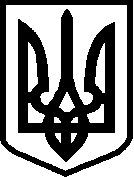 УКРАЇНАСКВИРСЬКА МІСЬКА РАДАПРОТОКОЛ № 18.першого пленарного засідання сімнадцятої чергової сесії Сквирської міської ради VІІІ скликання23 грудня 2021 рокуМісце проведення: м. Сквира, вул. Богачевського, 28,великий зал засідань Розпочато пленарне засідання о 10-07Закінчено засідання о 14-00Сквирської міської радиВсього обрано депутатів – 26.При голосуванні враховується голос Сквирського міського голови Левіцької В.П.Зареєстровано станом на 1007 – 18, враховуючи Сквирського міського голову Левіцьку В.П.Проводиться електронне поіменне голосування в системі поіменного голосування «Рада Голос».ПРИСУТНІ ДОПОВІДАЧІ ТА ЗАПРОШЕНІ (список додається).ВЕЛА СЕСІЮ: голова Сквирської міської ради – Левіцька Валентина Петрівна.ВНЕСЛА ПРОПОЗИЦІЮ голова Сквирської міської ради Левіцька В.П.: відкрити сімнадцяту чергову сесію Сквирської міської ради VІІІ скликання.ГОЛОСУВАЛИ:	«за» – 18;			«проти» – 0;			«утримались» – 0;			«не голосували» - 0;			«відсутні» - 9.ВИРІШИЛИ: відкрити сімнадцяту чергову сесію Сквирської міської ради VІІІ скликання. (результат поіменного голосування системи поіменного голосування «Рада Голос» - додається)Голова Сквирської міської ради Левіцька В.П. оголосила роботу сімнадцятої чергової сесії Сквирської міської ради VІІІ скликання відкритою.ПРОЗВУЧАВ ДЕРЖАВНИЙ ГІМН УКРАЇНИ.Голова Сквирської міської ради Левіцька В.П. запропонувала всім присутнім в залі вшанувати світлу пам´ять наших земляків, загиблих при виконанні військового обов’язку в зоні АТО/ООС, та Героїв Небесної Сотні - хвилиною мовчання. ХВИЛИНА МОВЧАННЯ.ВНЕСЛА ПРОПОЗИЦІЮ: голова Сквирської міської ради Левіцька В.П. Роботу сесії проводити згідно регламенту:час, який надається для доповіді – до 20 хвилин; співдоповіді і заключного слова – до 10 хвилин;виступаючим в обговоренні, для повторних виступів при обговоренні, для виступів за процедурою скороченого обговорення, для виступів з інформацією з питань порядку денного, для заяв, внесення запитів, резолюцій, надається час тривалістю до 3 хвилин; для виступів щодо кандидатур, процедури та з мотивів голосування, пояснень, зауважень, запитань, пропозицій, повідомлень і довідок, внесення поправок, а також виступів в «Різному» - до 2 хвилин.Роботу засідання сесії проводити: з 10-00 до 12-00 години; перерва з 12-00 до 12-20; за потреби продовжити з12.20 до 14.20.ГОЛОСУВАЛИ:	«за» – 18;			«проти» – 0;			«утримались» – 0;			«не голосували» - 0;				«відсутні» - 9.ВИРІШИЛИ: роботу 17 чергової сесії Сквирської міської ради VІІІ скликання проводити згідно регламенту. (результат поіменного голосування системи поіменного голосування «Рада Голос» - додається)Голова Сквирської міської ради Левіцька В.П. звернула увагу, що порядок денний 17 чергової сесії Сквирської міської ради VІІІ скликання всім депутатам роздано на руки: Звіт Сквирського міського голови Валентини Левіцької про роботу виконавчих органів Сквирської міської ради у 2021 році.(п.9 ст.26).Доповідає: Левіцька В.П., міський голова.Про затвердження Програми соціально-економічного розвитку Сквирської міської територіальної громади на 2022 рік.Доповідає: Левіцька В.П., міський голова.Про внесення змін до рішення сесії міської ради від 22.12.2020 №31-3-VIII «Про бюджет Сквирської міської територіальної громади на 2021 рік» 10561000000 (код бюджету). Доповідає: Круківська І.В., начальник фінансового управління Сквирської міської ради.Про бюджет Сквирської міської територіальної громади на 2022 рік» 10561000000 (код бюджету). Доповідає: Круківська І.В., начальник фінансового управління Сквирської міської ради.Про ефективне використання об'єктів комунальної власності Сквирської міської ради.Доповідає: Черненко В.В., заступник міського голови.Про стан земельних відносин і землекористування підприємствами, організаціями та громадянами Сквирської міської ради.Доповідає: Черненко В.В., заступник міського голови.Про затвердження Програми енергозбереження та енергоефективності Сквирської міської територіальної громади на 2022-2026 роки.Доповідає: Черненко В.В., заступник міського голови.Про затвердження Програми заходів по організації благоустрою Сквирської міської територіальної громади на 2022-2027 роки.Доповідає: Черненко В.В., заступник міського голови.Про затвердження у новій редакції Програми забезпечення збору, вивезення та захоронення твердих відходів у Сквирській міській територіальній громаді на 2021-2025 роки.Доповідає: Черненко В.В., заступник міського голови.Про затвердження переліку об’єктів комунальної власності Сквирської міської територіальної громади, що підлягають приватизації у 2022 році шляхом продажу на аукціонах.Доповідає: Черненко В.В., заступник міського голови.Про стан надання соціальних послуг та допомоги малозахищеним верствам населення на території Сквирської міської ради.Доповідає: Бачинська В.П., заступник міського голови.12. Про затвердження Програми надання одноразової допомоги дітям-сиротам і дітям, позбавленим батьківського піклування, яким у 2022 році виповнюється 18 років, на 2022 рік.Доповідає: Бачинська В.П., заступник міського голови13.  Про внесення змін до комплексної програми підтримки сім'ї та забезпечення прав дітей “Щаслива родина - успішна громада” на 2021-2022 роки.Доповідає: Бачинська В.П., заступник міського голови14. Про внесення змін до рішення сесії Сквирської міської ради від 30 вересня 2021 року №15-12-VIII «Про погодження штатних розписів установ та закладів освіти Сквирської міської ради»Доповідає: Заболотний О.В., начальник відділу освіти15. Про передачу з балансу відділу капітального  будівництва, комунальної власності та житлово-комунального господарства на баланс відділу культури, молоді та спорту котла опалювального водогрійного.Доповідає: Черненко В.В., заступник міського голови.16. Про передачу з балансу відділу капітального  будівництва, комунальної власності та житлово-комунального господарства на баланс відділу освіти циркуляційного насоса.  Доповідає: Черненко В.В., заступник міського голови.17. Про передачу з балансу відділу капітального  будівництва, комунальної власності та житлово-комунального господарства на баланс  КП «Сквир-водоканал» фактичних витрат, понесених на реконструкцію системи водопостачання від вул. Кобзаря до вул. Вишнева, вул.Чкалова та вул. Вишнева в м.Сквира.Доповідає: Черненко В.В., заступник міського голови.18. Про затвердження Переліків першого та другого типів об’єктів комунальної власності Сквирської міської територіальної громади, що підлягають передачі в оренду в новій редакції.Доповідає: Черненко В.В., заступник міського голови.19. Про намір передати в оренду нерухоме майно комунальної власності Сквирської міської ради нежитлове приміщення (магазин)  121,1  кв. м по площі Перемоги,13а в с.Пустоварівка Білоцерківського району Київської області.Доповідає: Черненко В.В., заступник міського голови.20. Про намір передати в оренду нерухоме майно комунальної власності Сквирської міської ради нежитлове приміщення (магазин)  234,2  кв. м по площі Перемоги, 19а в с.Пустоварівка Білоцерківського району Київської області.Доповідає: Черненко В.В., заступник міського голови.21. Про намір передати в оренду нерухоме майно комунальної власності Сквирської міської ради нежитлове приміщення №5  57,1  кв. м по вул. Лісова, 4 в с.Тхорівка Білоцерківського району Київської області.Доповідає: Черненко В.В., заступник міського голови.22. Про затвердження умов оренди комунального майна, включеного до Переліку другого типу об'єктів комунальної власності Сквирської міської територіальної громади, що підлягають передачі в оренду без проведення аукціону.Доповідає: Черненко В.В., заступник міського голови. 23. Про затвердження Програми будівництва, реконструкції та ремонту об'єктів інфраструктури Сквирської міської територіальної громади на 2022-2027 р.р.Доповідає: Черненко В.В., заступник міського голови.24. Про внесення змін до видів економічної діяльності відділу капітального  будівництва, комунальної власності та житлово-комунального господарства Сквирської міської ради.Доповідає: Черненко В.В., заступник міського голови.25. Про затвердження Програми організації та проведення громадських та інших робіт тимчасового характеру у Сквирській міській територіальній громаді на 2022 рік.Доповідає: Черненко В.В., заступник міського голови.26. Про затвердження Положення про комунальну установу «Центр надання соціальних послуг» Сквирської міської ради у новій редакції.Доповідає: Радчук С.П., директор Центру надання соціальних послуг.27. Про затвердження Статуту комунального некомерційного підприємства Сквирської міської ради “Сквирський міський центр первинної медико-санітарної допомоги” у новій редакції.Доповідає: Гадіяк Л.В., директор КНП СМР “СМЦПМСД” 28. Про погодження штатного розпису комунального некомерційного підприємства Сквирської міської ради “Сквирський міський центр первинної медико-санітарної допомоги” (з 01.01.2022 р.)Доповідає: Гадіяк Л.В., директор КНП СМР “СМЦПМСД” 29. Про погодження штатного розпису Комунального закладу Сквирської міської ради  «Сквирський інклюзивно-ресурсний центр» (з 01.01.2022 р.)Доповідає: Маркова А., директор КЗ МР “Сквирський інклюзивно-ресурсний центр” 30. Про затвердження Положення про порядок оплати та надання пільг по оплаті за навчання у комунальному закладі Сквирської міської ради Сквирська дитяча школа мистецтв.Доповідає: Клебанівська О., начальник відділу культури, молоді і спорту31. Про надання дозволу на передачу майна, що перебуває на балансі відділу культури, молоді і спорту Сквирської міської ради (код ЄДРПОУ 44018352), на баланс Сквирської міської ради (код ЄДРПОУ 04054961).Доповідає: Клебанівська О., начальник відділу культури, молоді і спорту32. Про затвердження Положення про порядок надання платних послуг комунальною установою “Трудовий архів Сквирської міської територіальної громади” та переліку платних послуг.Доповідає: Мандрига О., директор КУ СМР “Трудовий архів Сквирської міської територіальної громади”33. Про затвердження Програми розвитку архівної справи у Сквирській міській територіальній громаді на 2022-2026 роки.Доповідає: Мандрига О., директор КУ СМР “Трудовий архів Сквирської міської територіальної громади”34. Про встановлення розміру надбавки та премії Сквирському міському голові на 2022 рік.Доповідає: Сергієнко Л.В., заступник міського голови.35. Про затвердження Положення про умови оплати праці, преміювання та надання матеріальної допомоги працівникам Сквирської міської ради на 2022 рік.Доповідає: Сергієнко Л.В., заступник міського голови.36. Звіт про виконання Плану роботи Сквирської міської ради на 2021 рік та затвердження Плану роботи Сквирської міської ради на 2022 рік. Доповідає: Власюк Т.Г., секретар міської ради.37. ЗЕМЕЛЬНІ ПИТАННЯ:Про затвердження технічної документації із землеустрою щодо встановлення (відновлення) меж земельної  ділянки в натурі (на місцевості) та передачу земельної ділянки комунальної власності у власність громадянці Журавській Ларисі Миколаївні для будівництва та обслуговування житлового будинку, господарських будівель і споруд площею 0,1000 га по вул. Мельника,47 у м. Сквира Київської області.Про затвердження технічної документації із землеустрою щодо встановлення (відновлення) меж земельної  ділянки в натурі (на місцевості) та передачу земельної ділянки комунальної власності у власність громадянину Костильову Володимиру Васильовичу для будівництва та обслуговування житлового будинку, господарських будівель і споруд площею 0,0695 га по вул. Максима Рильського,10 у м. Сквира Київської області.Про затвердження технічної документації із землеустрою щодо встановлення (відновлення) меж земельної  ділянки в натурі (на місцевості) та передачу земельної ділянки комунальної власності у власність громадянці Щипській Ларисі Володимирівні для будівництва та обслуговування житлового будинку, господарських будівель і споруд площею 0,0597 га по вул. Чижика,18 (бувша Чижика Макара) у м. Сквира Київської області.Про затвердження технічної документації із землеустрою щодо встановлення (відновлення) меж земельної  ділянки в натурі (на місцевості) та передачу земельної ділянки комунальної власності у власність громадянці Мельніченко Людмилі Миколаївні для будівництва та обслуговування житлового будинку, господарських будівель і споруд площею 0,1000 га по вул. Липовецька,60 у м. Сквира Київської області.Про затвердження технічної документації із землеустрою щодо встановлення (відновлення) меж земельної  ділянки в натурі (на місцевості) та передачу земельної ділянки комунальної власності у власність громадянину Панасюку Володимиру Вікторовичу для будівництва та обслуговування житлового будинку, господарських будівель і споруд площею 0,2500 га по вул.Шевченка, 9 у с. Шаліївка, Київської області.Про затвердження технічної документації із землеустрою щодо встановлення (відновлення) меж земельної  ділянки в натурі (на місцевості) та передачу земельної ділянки комунальної власності у власність громадянину Левадньому Олегу Олександровичу для будівництва та обслуговування житлового будинку, господарських будівель і споруд площею 0,2500 га по вул. Миру, 5 у с. Оріховець, Київської області.Про затвердження технічної документації із землеустрою щодо встановлення (відновлення) меж земельної  ділянки в натурі (на місцевості) та передачу земельної ділянки комунальної власності у власність громадянці Добровольській Любові Антонівні для будівництва та обслуговування житлового будинку, господарських будівель і споруд площею 0,2500 га по вул. Замкова, 24 у с. Самгородок, Київської області.Про затвердження технічної документації із землеустрою щодо встановлення (відновлення) меж земельної  ділянки в натурі (на місцевості) та передачу земельної ділянки комунальної власності у власність громадянину Остапиську Сергію Петровичу для будівництва та обслуговування житлового будинку, господарських будівель і споруд площею 0,2500 га по вул. Польова, 10 у с. Антонів, Київської області.Про затвердження технічної документації із землеустрою щодо встановлення (відновлення) меж земельної  ділянки в натурі (на місцевості) та передачу земельної ділянки комунальної власності у власність громадянці Федотовій Людмилі Миколаївні для будівництва та обслуговування житлового будинку, господарських будівель і споруд площею 0,2500 га по вул. Зарічна, 101 у с. Самгородок, Київської області.Про затвердження технічної документації із землеустрою щодо встановлення (відновлення) меж земельної  ділянки в натурі (на місцевості) та передачу земельної ділянки комунальної власності у власність громадянину Юрченку Віктору Володимировичу для будівництва та обслуговування житлового будинку, господарських будівель і споруд площею 0,2500 га по вул. Польова, 4 у с. Терешки, Київської області.Про затвердження технічної документації із землеустрою щодо встановлення (відновлення) меж земельної  ділянки в натурі (на місцевості) та передачу земельної ділянки комунальної власності у власність громадянці Шевченко Олені Василівні для будівництва та обслуговування житлового будинку, господарських будівель і споруд площею 0,2500 га по вул. Миру, 18 у с. Каленна, Київської області.Про затвердження технічної документації із землеустрою щодо встановлення (відновлення) меж земельної ділянки в натурі (на місцевості) та передачу земельної ділянки комунальної власності у власність громадянці Яценко Юлії Миколаївні для будівництва і обслуговування житлового будинку господарських будівель і споруд площею 0,2500 га по вул. Івана Франка, 124 у с. Руда Білоцерківського району Київської області.Про затвердження технічної документації із землеустрою щодо встановлення (відновлення) меж земельної ділянки в натурі (на місцевості) та передачу земельної ділянки комунальної власності у власність громадянці Ніколюк Галині Андріївні для будівництва і обслуговування житлового будинку господарських будівель і споруд площею 0,2500 га по вул. Шевченка, 62 у с. Золотуха Білоцерківського району Київської області.Про затвердження технічної документації із землеустрою щодо встановлення (відновлення) меж земельної ділянки в натурі (на місцевості) та передачу земельної ділянки комунальної власності у власність громадянці Поліщук Валентині Дмитрівні для будівництва і обслуговування житлового будинку, господарських будівель і споруд площею 0,2500 га по вул. Шевченка, 34 у с. Безпечна Білоцерківського району Київської області.Про надання дозволу на розроблення проєкту землеустрою щодо відведення земельної ділянки у власність орієнтовною площею 0,1200 га для індивідуального садівництва громадянину Луцькому Олександру Григоровичу по вул. Лесі Українки у м. Сквира, Київської області.Про надання дозволу на розробку проєкту землеустрою щодо відведення земельної ділянки у власність  громадянці Петреченко Світлані Іванівні для ведення товарного сільськогосподарського виробництва орієнтовною площею 2,9000 га на території Сквирської міської територіальної громади.Про надання дозволу на розробку проєкту землеустрою щодо відведення земельної ділянки у власність громадянину Бевзу Миколі Полікарповичу для будівництва і обслуговування житлового будинку господарських будівель і споруд орієнтовною площею 0,2500 га по вул. Першотравнева у с. Буки, Київської області.Про надання дозволу на розроблення проєкту землеустрою щодо відведення земельної ділянки у власність громадянці Ригун Олені Михайлівні для будівництва та обслуговування житлового будинку господарських будівель і споруд орієнтовною площею 0,1200 га по вул. Відродження у с. Миньківці, Київської області.Про надання дозволу на розробку проєкту землеустрою щодо відведення земельної ділянки у власність громадянину Шипшилею Сергію Олексійовичу для будівництва і обслуговування житлового будинку господарських будівель і споруд орієнтовною площею 0,1118 га по вул. Першотравнева у с. Буки, Київської області.Про надання дозволу на розробку технічної документації із землеустрою щодо встановлення (відновлення) меж земельної ділянки в натурі (на місцевості) громадянці Боковій Олені Михайлівні площею 4,1078 га, розташованої на території Сквирської міської територіальної громади.Про затвердження проєкту землеустрою щодо відведення земельної ділянки  та передачу земельної ділянки комунальної власності у власність громадянину Гелею Миколі Миколайовичу для індивідуального садівництва площею 0,1200 га у с. Горобіївка, Київської області.Про затвердження проєкту землеустрою щодо відведення земельної ділянки  та передачу земельної ділянки комунальної власності у власність громадянці Добровольській Любові Антонівні для індивідуального садівництва площею 0,1200 га по вул. Замкова, 24 у с. Самгородок, Київської області.Про затвердження проєкту землеустрою щодо відведення земельної ділянки у власність та передачу земельної ділянки комунальної власності у власність громадянину Сизьоненку Олексію Івановичу для будівництва і обслуговування житлового будинку, господарських будівель і споруд (присадибна ділянка) площею 0,2500 га, по вул. Лісова, с. Горобіївка, Київської області.Про затвердження проєкту землеустрою щодо відведення земельної ділянки у власність та передачу земельної ділянки комунальної власності у власність громадянину Зайцю Олександру Михайловичу для будівництва і обслуговування житлового будинку, господарських  будівель і споруд (присадибна ділянка) площею 0,2500 га, по пров. Рибацький, с. Горобіївка, Київської області.Про затвердження проєкту землеустрою щодо відведення земельної ділянки  та передачу земельної ділянки комунальної власності у власність громадянці Стадник Галині Леонідівні для ведення особистого селянського господарства площею 0,2500 га по вул Нагірна, 1 у с. Лаврики, Київської області.Про затвердження проєкту землеустрою щодо відведення земельної ділянки  та передачу земельної ділянки комунальної власності у власність громадянці Кучерук Ганні Павлівні для ведення особистого селянського господарства площею 0,4000 га у с. Самгородок, Київської області.Про затвердження проєкту землеустрою щодо відведення земельної ділянки  та передачу земельної ділянки комунальної власності у власність громадянину Гнідець Миколі Григоровичу для ведення особистого селянського господарства площею 0,1624 га по вул. Шкільна, б/н у с. Самгородок, Київської області.Про затвердження проєкту землеустрою щодо відведення земельної ділянки  та передачу земельної ділянки комунальної власності у власність громадянці Колісник Інні Володимирівні для ведення особистого селянського господарства площею 0,3173 га по вул. Зарічна у с. Самгородок, Київської області.Про затвердження проєкту землеустрою щодо відведення земельної ділянки  та передачу земельної ділянки комунальної власності у власність громадянці Мельник Ганні Андріївні для ведення особистого селянського господарства площею 0,1362 га по вул. Новофастівська, 54 у с. Самгородок, Київської області.Про затвердження проєкту землеустрою щодо відведення земельної ділянки  та передачу земельної ділянки комунальної власності у власність громадянину Кузнєцову Олександру Олександровичу для ведення особистого селянського господарства площею 0,3675 га по вул. Новофастівська, б/н у с. Самгородок, Київської області.Про затвердження проєкту землеустрою щодо відведення земельної ділянки  та передачу земельної ділянки комунальної власності у власність громадянину Ніколаєнку Валерію Анатолійовичу для ведення особистого селянського господарства площею 0,3795 га по вул. Савранська, б/н у с. Саврань, Київської області.Про затвердження проєкту землеустрою щодо відведення земельної ділянки  та передачу земельної ділянки комунальної власності у власність громадянину Шевчуку Дмитру Андрійовичу для ведення особистого селянського господарства площею 0,8100 га по вул. Ювілейна у с. Антонів, Київської області.Про затвердження проєкту землеустрою щодо відведення земельної ділянки  та передачу земельної ділянки комунальної власності у власність громадянці Панасюк Наталії Петрівні, для ведення особистого селянського господарства площею 0,3975 га у с. Шаліївка, масив «Сіножаті», Київської області.Про затвердження проєкту землеустрою щодо відведення земельної ділянки  та передачу земельної ділянки комунальної власності у власність громадянці Джалаловій Сонії Вахідовні для ведення особистого селянського господарства площею 0,4000 га у с. Тхорівка, Київської області.Про затвердження проєкту землеустрою щодо відведення земельної ділянки  та передачу земельної ділянки комунальної власності у власність громадянці Баран Оксані Олександрівні для ведення особистого селянського господарства площею 0,6400 га по вул. Ювілейна у с. Антонів, Київської області.Про затвердження проєкту землеустрою щодо відведення земельної ділянки  та передачу земельної ділянки комунальної власності у власність громадянину Буренку Володимиру Петровичу для ведення особистого селянського господарства площею 0,6700 га по вул. Ювілейна у с. Антонів, Київської області.Про затвердження проєкту землеустрою щодо відведення земельної ділянки  та передачу земельної ділянки комунальної власності у власність громадянину Сотніченку Максиму Володимировичу  для ведення особистого селянського господарства площею 0,5000 га по вул. Ювілейна, б/н у с. Антонів, Київської області.Про затвердження проєкту землеустрою щодо відведення земельної ділянки  та передачу земельної ділянки комунальної власності у власність громадянці Приймаченко Руслані Русланівні для ведення особистого селянського господарства площею 0,8100 га по вул. Ювілейна у с. Антонів, Київської області.Про затвердження проєкту землеустрою щодо відведення земельної ділянки  та передачу земельної ділянки комунальної власності у власність громадянці Фальчук Світлані Іванівні для ведення особистого селянського господарства площею 0,4849 га по вул. Садова, б/н у с. Каленна, Київської області.Про затвердження проєкту землеустрою щодо відведення земельної ділянки  та передачу земельної ділянки комунальної власності у власність громадянці Мельниченко Ірині Петрівні для ведення особистого селянського господарства площею 0,3469 га по вул. Липова, 24 у с. Антонів, Київської області.Про затвердження проєкту землеустрою щодо відведення земельної ділянки  та передачу земельної ділянки комунальної власності у власність громадянці Карась Тамарі Володимирівні для ведення особистого селянського господарства площею 0,1108 га у с. Тхорівка, Київської області.Про затвердження проєкту землеустрою щодо відведення земельної ділянки  та передачу земельної ділянки комунальної власності у власність громадянці Мельник Олені Іллівні для ведення особистого селянського господарства площею 0,3500 га по вул. Весняна, 18 у с. Каленна, Київської області.Про затвердження проєкту землеустрою щодо відведення земельної ділянки  та передачу земельної ділянки комунальної власності у власність громадянину Берлоусу Олександру Васильовичу для ведення особистого селянського господарства площею 0,6500 га у с. Тхорівка, Київської області.Про затвердження проєкту землеустрою щодо відведення земельної ділянки  та передачу земельної ділянки комунальної власності у власність громадянці Карпенюк Майї Володимирівні для ведення особистого селянського господарства площею 0,8100 га по вул. Ювілейна у с. Антонів, Київської області.Про затвердження проєкту землеустрою щодо відведення земельної ділянки  та передачу земельної ділянки комунальної власності у власність громадянці Онищук Лідії Миколаївні для ведення особистого селянського господарства площею 0,5000 га по вул. Садова, б/н у с. Каленна, Київської області.Про затвердження проєкту землеустрою щодо відведення земельної ділянки  та передачу земельної ділянки комунальної власності у власність Шинкарук Тетяні Адамівні для ведення особистого селянського господарства площею 0,3500 га по пров. Польовий, 5, у с. Каленна Київської області.Про затвердження проєкту землеустрою щодо відведення земельної ділянки та передачу земельної ділянки комунальної власності у власність громадянину Бабенку Олександру Ігоровичу для ведення особистого селянського господарства площею 1,0983 га по вул. Шкільна, б/н у с. Дулицьке, Білоцерківського району, Київської області.Про затвердження проєкту землеустрою щодо відведення земельної ділянки  та передачу земельної ділянки комунальної власності у власність громадянину Гелею Миколі Миколайовичу для ведення особистого селянського господарства площею 0,1500 га у с. Горобіївка, Київської області.Про затвердження проєкту землеустрою щодо відведення земельної ділянки  та передачу земельної ділянки комунальної власності у власність громадянину Борисевичу Юрію Сергійовичу для ведення особистого селянського господарства площею 0,3247 га по вул. Савранська, 9 у с. Саврань, Київської області.Про затвердження проєкту землеустрою щодо відведення земельної ділянки  та передачу земельної ділянки комунальної власності у власність громадянину Левадньому Олегу Олександровичу для ведення особистого селянського господарства площею 0,4796 га по вул. Миру, 5 у с. Оріховець, Київської області.Про затвердження проєкту землеустрою щодо відведення земельної ділянки  та передачу земельної ділянки комунальної власності у власність громадянці Сідлецькій Тамілі Миколаївні для ведення особистого селянського господарства площею 0,4404 га у с. Оріховець, Київської області.Про затвердження проєкту землеустрою щодо відведення земельної ділянки та передачу земельної ділянки комунальної власності у власність громадянину Гончаруку Андрію Ігоровичу для ведення особистого селянського господарства площею 0,3446 га  по вул. Жовтнева, 8 у с. Кривошиїнці, Білоцерківського району, Київської області.Про затвердження проєкту землеустрою щодо відведення земельної ділянки та передачу земельної ділянки комунальної власності у власність громадянці Грінчій Вікторії Олексіївні для ведення особистого селянського господарства площею 0,2600 га у с. Кривошиїнці, Білоцерківського району, Київської області.Про затвердження проєкту землеустрою щодо відведення земельної ділянки  та передачу земельної ділянки комунальної власності у власність громадянці Навроцькій Маргариті Віталіївні для ведення особистого селянського господарства площею 0,2753 га по вул. Польова, б/н у с. Оріховець, Київської області.Про затвердження проєкту землеустрою щодо відведення земельної ділянки та передачу земельної ділянки комунальної власності у власність громадянину Муштруку Артему Олександровичу для ведення особистого селянського господарства площею 0,8612 га за межами населеного пункту на території Рогізнянської сільської ради Сквирського району Київської області.Про затвердження проєкту землеустрою щодо відведення земельної ділянки та передачу земельної ділянки комунальної власності у власність громадянці Оленчук Оксані Анатоліївні для ведення особистого селянського господарства площею 0,1221 га у с. Кривошиїнці, Білоцерківського району, Київської області.Про затвердження проєкту землеустрою щодо відведення земельної ділянки та передачу земельної ділянки комунальної власності у власність громадянці Рубленко Олені Володимирівні для ведення особистого селянського господарства площею 0,3175 га по вул. Польова у с. Миньківці, Київської області.Про затвердження проєкту землеустрою щодо відведення земельної ділянки та передачу земельної ділянки комунальної власності у власність громадянину Семенцю Олексію Володимировичу для ведення особистого селянського господарства площею 0,9403 га за межами населеного пункту на території Рогізнянської сільської ради Сквирського району Київської області.Про затвердження проєкту землеустрою щодо відведення земельної ділянки та передачу земельної ділянки комунальної власності у власність громадянці Хмарук Наталії Анатоліївні для ведення особистого селянського господарства площею 0,0871га  по вул. Богаченка, б/н у с. Малі Лисівці Білоцерківського району, Київської області.Про затвердження проєкту землеустрою щодо відведення земельної ділянки та передачу земельної ділянки комунальної власності у власність громадянці Цапок Антоніні Іванівні для ведення особистого селянського господарства площею 0,2066 га по вул. Валєтової, 4 у с. Малі Лисівці Білоцерківського району Київської області.Про затвердження проєкту землеустрою щодо відведення земельної ділянки  та передачу земельної ділянки комунальної власності у власність громадянці Сергієнко Людмилі Григорівні для ведення особистого селянського господарства площею 0,4950 га на території Сквирської територіальної громади (с. Каленна), Київської області.Про затвердження проєкту землеустрою щодо відведення земельної ділянки  та передачу земельної ділянки комунальної власності у власність громадянці Олейніченко Лесі Василівні для ведення особистого селянського господарства площею 0,4300 га у с. Горобіївка(масив «Лісовий»), Київської області.Про затвердження проєкту землеустрою щодо відведення земельної ділянки  та передачу земельної ділянки комунальної власності у власність громадянину Валігурі Олексію Васильовичу, для ведення особистого селянського господарства площею 0,2799 га по вул. Шкільна, 9 у с. Самгородок, Київської області.Про відмову в затвердженні проєкту землеустрою щодо відведення земельної ділянки та передачу земельної ділянки комунальної власності у власність громадянці Кулибабі Тетяні Василівні для ведення особистого селянського господарства площею 0,3044 га у с. Кривошиїнці, Білоцерківського району, Київської області.Про надання водному об′єкту (ставок) статусу «громадський».Про надання дозволу на розробку проєкту землеустрою щодо відведення в постійне користування земельної ділянки площею 0,3000 га відділу капітального будівництва, комунальної власності та житлово-комунального господарства Сквирської міської ради по вул. Соборна,24 (нежитлова будівля історико-краєзнавчого музею) в м. Сквира.Про затвердження проєкту землеустрою щодо відведення в постійне користування земельної ділянки Комунальному підприємству «СКВИРАБЛАГОУСТРІЙ» ПЛОЩЕЮ 1,2164 га для будівництва та обслуговування будівель закладів комунального обслуговування по вул. Червона,22 в м. Сквира , Київської області.Про затвердження технічної документації із землеустрою щодо встановлення (відновлення) меж земельної ділянки в натурі (на місцевості) та передачу земельної ділянки комунальної власності у власність громадянці Сальнік Вікторії Віталіївні для будівництва і обслуговування житлового будинку господарських будівель і споруд площею 0,1083 га по вул. Волинська, 37 у с. Буки  Білоцерківського району Київської області.Про затвердження технічної документації із землеустрою щодо встановлення (відновлення) меж земельної ділянки в натурі (на місцевості) та передачу земельної ділянки комунальної власності у власність громадянину Куліченку Михайлу Борисовичу для будівництва і обслуговування житлового будинку господарських будівель і споруд площею 0,2500 га по вул. Шевченка, 22 у с. Малі Єрчики Білоцерківського району Київської області.Про затвердження технічної документації із землеустрою щодо встановлення (відновлення) меж земельної ділянки в натурі (на місцевості) та передачу земельної ділянки комунальної власності у власність громадянці Зайчук Діані Миколаївні для будівництва і обслуговування житлового будинку, господарських будівель і споруд площею 0,2167 га по вул. Покровська, 11а, у с. Рогізна Білоцерківського району Київської області.Про затвердження технічної документації із землеустрою щодо встановлення (відновлення) меж земельної  ділянки в натурі (на місцевості) та передачу земельної ділянки комунальної власності у власність громадянці Задніпрянко Ірині Василівні для будівництва та обслуговування житлового будинку, господарських будівель і споруд площею 0,1000 га по пров. Фруктових садів,41, м. Сквира Київської області .Про затвердження технічної документації із землеустрою щодо встановлення (відновлення) меж земельної  ділянки в натурі (на місцевості) та передачу земельної ділянки комунальної власності у власність громадянці Статкевич Світлані Юріївні для будівництва та обслуговування житлового будинку, господарських будівель і споруд площею 0,1000 га по вул. 8-го Березня,27 у м. Сквира Київської області.Про затвердження технічної документації із землеустрою щодо встановлення (відновлення) меж земельної  ділянки в натурі (на місцевості) та передачу земельної ділянки комунальної власності у власність громадянці Карпенюк Олені Іванівні для будівництва та обслуговування житлового будинку, господарських будівель і споруд площею 0,1000 га по вул. Відродження,65 у м. Сквира Київської області.Про затвердження технічної документації із землеустрою щодо встановлення (відновлення) меж земельної  ділянки в натурі (на місцевості) та передачу земельної ділянки комунальної власності у власність громадянину Павленку Олександру Володимировичу для будівництва та обслуговування житлового будинку, господарських будівель і споруд площею 0,1000 га по вул. Чумацька, 81, м. Сквира Київської області.Про затвердження технічної документації із землеустрою щодо встановлення (відновлення) меж земельної  ділянки в натурі (на місцевості) та передачу земельної ділянки комунальної власності у власність громадянці Шинкарук Тетяні Адамівні для будівництва та обслуговування житлового будинку, господарських будівель і споруд площею 0,2500 га по пров. Польовий, 5 у с. Каленна, Київської області.Про затвердження технічної документації із землеустрою щодо встановлення (відновлення) меж земельної  ділянки в натурі (на місцевості) та передачу земельної ділянки комунальної власності у спільну часткову власність громадянину Ступаку Михайлу Володимировичу ½ частини та громадянці Ступак Тетяні Юріївні ½ частини для будівництва та обслуговування житлового будинку, господарських будівель і споруд площею 0,2500 га по пров. Сквирський, 9 у с. Горобіївка, Київської області. Про затвердження технічної документації із землеустрою щодо встановлення (відновлення) меж земельної  ділянки в натурі (на місцевості) та передачу земельної ділянки комунальної власності у спільну часткову власність громадянці Рабцун Вікторії Володимирівні ½ частини та громадянці Гільченко Інні Володимирівні ½ частини для будівництва та обслуговування житлового будинку, господарських будівель і споруд площею 0,1787 га по вул. Центральна, 5 у с. Антонів,Київської області.Про затвердження технічної документації із землеустрою щодо встановлення (відновлення) меж земельної  ділянки в натурі (на місцевості) та передачу земельної ділянки комунальної власності у власність громадянці Мельниченко Ірині Петрівні для будівництва та обслуговування житлового будинку, господарських будівель і споруд площею 0,2500 га по вул. Липова, 24 у с. Антонів, Київської області.Про затвердження технічної документації із землеустрою щодо встановлення (відновлення) меж земельної  ділянки в натурі (на місцевості) та передачу земельної ділянки комунальної власності у власність громадянину Чорноморцю Роману Вікторовичу для будівництва та обслуговування житлового будинку, господарських будівель і споруд площею 0,2500 га по вул. Лісова, 15 у с. Горобіївка, Київської області.Про затвердження проєкту землеустрою щодо відведення земельної ділянки у власність громадянці Мельник Олені Володимирівні для будівництва і обслуговування житлового будинку, господарських будівель і споруд (присадибна ділянка) площею 0,2500 га по вул.Миру, 4 а у с. Тхорівка, Київської області.Про затвердження технічної документації із землеустрою щодо встановлення (відновлення) меж земельної  ділянки в натурі (на місцевості) та передачу земельної ділянки комунальної власності у власність громадянину Борисевичу Юрію Сергійовичу для будівництва та обслуговування житлового будинку, господарських будівель і споруд площею 0,2500 га по вул. Савранська, 9 у с. Саврань, Київської області.Про затвердження технічної документації із землеустрою щодо встановлення (відновлення) меж земельної  ділянки  в натурі (на місцевості) та передачу земельної ділянки комунальної власності у власність громадянці Максимчук Ніні Миколаївні для будівництва та обслуговування житлового будинку, господарських будівель і споруд площею 0,2500 га по вул. Зарічна, 12 у с. Каленна, Київської області.Про затвердження технічної документації із землеустрою щодо встановлення (відновлення) меж земельної  ділянки  в натурі (на місцевості) та передачу земельної ділянки комунальної власності у власність громадянці Щербенко Оксані Володимирівні для будівництва та  обслуговування житлового будинку, господарських будівель і споруд площею 0,2500 га по вул. Лісова, 115 у с. Пустоварівка, Київської області.Про затвердження технічної документації із землеустрою щодо встановлення (відновлення) меж земельної  ділянки в натурі (на місцевості) та передачу земельної ділянки  комунальної власності у власність громадянці Іванюсь Надії Іванівні для будівництва та обслуговування житлового будинку, господарських будівель і споруд площею 0,2500 га по вул. Шкільна, 10 у с. Самгородок, Київської області.Про затвердження технічної документації із землеустрою щодо встановлення (відновлення) меж земельної  ділянки в натурі (на місцевості) та передачу земельної ділянки  комунальної власності у власність громадянину Валігурі Олексію Васильовичу для будівництва та обслуговування житлового будинку, господарських будівель і споруд площею 0,2500 га по вул. Шкільна, 50 а у с. Самгородок, Київської області.Про затвердження технічної документації із землеустрою щодо встановлення (відновлення) меж земельної ділянки в натурі (на місцевості) та передачу земельної ділянки комунальної власності у власність громадянину Павлівському Павлу Івановичу для будівництва і обслуговування житлового будинку господарських будівель і споруд площею 0,2500 га по вул. Шевченка, 12 у с. Кам’яна Гребля Білоцерківського району Київської області.Про затвердження технічної документації із землеустрою щодо встановлення (відновлення) меж земельної ділянки в натурі (на місцевості) та передачу земельної ділянки комунальної власності у власність громадянину  Шавлову Сергію Васильовичу для будівництва і обслуговування житлового будинку господарських будівель і споруд площею 0,2500 га по вул. Млинова, 12 у с. Дулицьке Київської області.Про затвердження технічної документації із землеустрою щодо встановлення (відновлення) меж земельної ділянки в натурі (на місцевості) та передачу земельної ділянки комунальної власності у власність громадянці Голоті Любові Петрівні для будівництва і обслуговування житлового будинку господарських будівель і споруд площею 0,2500 га по вул. Миру, 135 у с. Дулицьке Білоцерківського району Київської області.Про затвердження технічної документації із землеустрою щодо встановлення (відновлення) меж земельної ділянки в натурі (на місцевості) та передачу земельної ділянки комунальної власності у власність громадянину Бондару Володимиру Сизоновичу для будівництва і обслуговування житлового будинку господарських будівель і споруд площею 0,2500 га по вул. Поперечна, 25 у с. Кривошиїнці Білоцерківського району Київської області.Про затвердження технічної документації із землеустрою щодо встановлення (відновлення) меж земельної ділянки в натурі (на місцевості) та передачу земельної ділянки комунальної власності у власність громадянці Прищепі Наталії Василівні для будівництва і обслуговування житлового будинку, господарських будівель і споруд площею 0,2500 га  по вул. Квітнева, 7 у с. Рогізна Білоцерківського району Київської області.Про затвердження технічної документації із землеустрою щодо встановлення (відновлення) меж земельної ділянки в натурі (на місцевості) та передачу земельної ділянки комунальної власності у власність громадянину Юзефовичу Юрію Петровичу для будівництва і обслуговування житлового будинку,господарських будівель і споруд площею 0,2500 га по вул. Лісова, 12 у с. Безпечна Білоцерківського району Київської області.Про затвердження технічної документації із землеустрою щодо встановлення (відновлення) меж земельної ділянки в натурі (на місцевості) та передачу земельної ділянки комунальної власності у власність громадянину Пекліну Валентину Васильовичу для будівництва і обслуговування житлового будинку господарських будівель і споруд площею 0,2500 га по вул. Сквирська, 91 у с. Кривошиїнці Білоцерківського району Київської області.Про затвердження технічної документації із землеустрою щодо встановлення (відновлення) меж земельної ділянки в натурі (на місцевості) та передачу земельної ділянки комунальної власності у власність громадянці Ковтун Наталії Вікторівні  для будівництва і обслуговування житлового будинку,  господарських будівель і споруд площею 0,2269 га по вул. Волоти, 64 у с. Шамраївка Білоцерківського району, Київської області.Про затвердження технічної документації із землеустрою щодо встановлення (відновлення) меж земельної ділянки в натурі (на місцевості) та передачу земельної ділянки комунальної власності у власність  громадянці Шлапацькій Марії Григорівні для будівництва і обслуговування житлового будинку,  господарських будівель і споруд площею 0,2416 га по вул. Івана Франка, 11 у с. Руда Білоцерківського району Київської області.Про затвердження технічної документації із землеустрою щодо встановлення (відновлення) меж земельної  ділянки в натурі (на місцевості) та передачу земельної ділянки комунальної власності у власність громадянину Малецькому Олексію Анатолійовичу для будівництва та обслуговування житлового будинку, господарських будівель і споруд площею 0,1000 га по вул.Кобзаря, 62, м. Сквира Білоцерківського району, Київської області.Про затвердження технічної документації із землеустрою щодо встановлення (відновлення) меж земельної  ділянки в натурі (на місцевості) та передачу земельної ділянки комунальної власності у власність громадянці Мельніченко Тетяні Леонідівні для будівництва та обслуговування житлового будинку, господарських будівель і споруд площею 0,1000 га по вул.Вишнева, 8, м. Сквира Білоцерківського району, Київської області.Про затвердження технічної документації із землеустрою щодо встановлення (відновлення) меж земельної  ділянки в натурі (на місцевості) та передачу земельної ділянки  комунальної власності у власність громадянину Радківському Віктору Гавриловичу для будівництва та обслуговування житлового будинку, господарських будівель і споруд площею 0,1000 га. по вул. Леваневського, 34, м. Сквира Білоцерківського району, Київської області.Про затвердження технічної документації із землеустрою щодо встановлення (відновлення) меж земельної  ділянки в натурі (на місцевості) та передачу земельної ділянки комунальної власності у власність громадянину Глущенку Дмитру Івановичу для будівництва та обслуговування житлового будинку, господарських будівель і споруд площею 0,1000 га по пров. Яблуневий, 6, м. Сквира Білоцерківського району, Київської області.Про затвердження технічної документації із землеустрою щодо встановлення (відновлення) меж земельної  ділянки в натурі (на місцевості) та передачу земельної ділянки комунальної власності у власність громадянці Бащенко Олені Володимирівні для будівництва та обслуговування житлового будинку, господарських будівель і споруд площею 0,0966 га., по вул. Богачевського, 66А, м. Сквира Білоцерківського району, Київської області.Про затвердження технічної документації із землеустрою щодо встановлення (відновлення) меж земельної  ділянки в натурі (на місцевості) та передачу земельної ділянки комунальної власності у власність громадянину Романюку Миколі Романовичу для будівництва та обслуговування житлового будинку, господарських будівель і споруд площею 0,0558 га по вул.Сонячна, 47, м. Сквира Білоцерківського району, Київської області .Про затвердження технічної документації із землеустрою щодо встановлення (відновлення) меж земельної  ділянки в натурі (на місцевості) та передачу земельної ділянки комунальної власності у власність громадянці Гуртовенко Наталії Федорівни для будівництва та обслуговування житлового будинку, господарських будівель і споруд площею 0,1000 га по пров. Некрасова, 27, м. Сквира Білоцерківського району, Київської області.Про затвердження технічної документації із землеустрою щодо встановлення (відновлення) меж земельної  ділянки в натурі (на місцевості) та передачу земельної ділянки комунальної власності у власність громадянці Максимчук Олені Олександрівні для будівництва та обслуговування житлового будинку, господарських будівель і споруд площею 0,1000га. по пров.Каштановий, 23,а, м. Сквира Білоцерківського району, Київської області.Про затвердження технічної документації із землеустрою щодо встановлення (відновлення) меж земельної  ділянки в натурі (на місцевості) та передачу земельної ділянки комунальної власності у власність громадянці Харченко Наталії Віталіївні для будівництва та обслуговування житлового будинку, господарських будівель і споруд площею 0,0815 га по вул. Незалежності, 140, м. Сквира Білоцерківського району, Київської області .Про затвердження технічної документації із землеустрою щодо встановлення (відновлення) меж земельної  ділянки  в натурі (на місцевості) та передачу земельної ділянки комунальної власності у власність громадянину Харчуку Сергію Петровичу для будівництва та  обслуговування житлового будинку, господарських будівель і споруд площею 0,1000 га., по вул. Шевченка, 210, м. Сквира Білоцерківського району, Київської області.Про затвердження технічної документації із землеустрою щодо встановлення (відновлення) меж земельної  ділянки  в натурі (на місцевості) та передачу земельної ділянки комунальної власності у власність громадянину Левенчуку Леоніду Миколайовичу для будівництва та обслуговування житлового будинку, господарських будівель і споруд площею 0,2500 га по вул. Весняна, 10 у с. Каленна, Київської області.Про затвердження технічної документації із землеустрою щодо встановлення (відновлення) меж земельної  ділянки в натурі (на місцевості) та передачу земельної ділянки комунальної власності у власність громадянці Степовій Олені Степанівні для будівництва та обслуговування житлового будинку, господарських будівель і споруд площею 0,2500 га по вул. Заріччя, 38 у с. Антонів, Київської області.Про затвердження технічної документації із землеустрою щодо встановлення (відновлення) меж земельної  ділянки  в натурі (на місцевості) та передачу земельної ділянки комунальної власності у власність громадянці Лукаш Галині Василівні для будівництва та обслуговування житлового будинку, господарських будівель і споруд площею 0,2500 га по вул. Лісова, 23 у с. Антонів, Київської області.Про затвердження технічної документації із землеустрою щодо встановлення (відновлення) меж земельної  ділянки в натурі (на місцевості) та передачу земельної ділянки комунальної власності у власність громадянці Носанчук Наталії Георгіївні для будівництва та обслуговування житлового будинку, господарських будівель і споруд площею 0,0588  га. по вул. Весняна, 14,(бувша Червоноармійська),м. Сквира Білоцерківського району, Київської області .Про затвердження проєкту землеустрою щодо відведення земельної ділянки та передачу земельної ділянки комунальної власності у власність громадянці Кольцовій Ользі Олегівні для ведення особистого селянського господарства площею 0,2200 га по вул. Волинська, поле №1 у с. Буки Білоцерківського району, Київської області.Про затвердження проєкту землеустрою щодо відведення земельної ділянки та передачу земельної  ділянки комунальної власності у власність громадянину Цінцілєвському Віктору Олександровичу для ведення особистого селянського господарства площею 2,0000 га на території Сквирської міської ради Київської області.Про затвердження проєкту землеустрою щодо відведення земельної ділянки та передачу земельної  ділянки комунальної власності у власність громадянці Сальнік Вікторії Віталіївні для ведення особистого селянського господарства площею 0,2273 га по вул. Волинська, б/н у с. Буки Білоцерківського району Київської області.Про затвердження проєкту землеустрою щодо  відведення земельної ділянки  та передачу земельної ділянки комунальної власності у власність громадянину Шпачуку Володимиру Васильовичу для ведення особистого селянського господарства площею 0,3596 га по вул. Шкільна, 94 у с. Самгородок, Київської області.Про затвердження проєкту землеустрою щодо відведення земельної ділянки  та передачу земельної  ділянки комунальної власності у власність громадянці Лисюк Тетяні Володимирівні для ведення особистого селянського господарства площею 0,4967 га по вул. Садова, б/н у с. Каленна, Київської області.Про затвердження проєкту землеустрою щодо відведення земельної ділянки  та передачу земельної ділянки комунальної власності у власність громадянину Вежичанину Василю Євгеновичу для ведення особистого селянського господарства площею 0,5200 га у с. Тхорівка, Київської області.Про затвердження проєкту землеустрою щодо  відведення земельної ділянки  та передачу земельної ділянки комунальної власності у власність громадянці Фальчук Наталії Володимирівні для ведення особистого селянського господарства площею 0,6826 га по вул. Шевченка, б/н у с. Каленна Київської області.Про затвердження проєкту землеустрою щодо відведення земельної ділянки  та передачу земельної ділянки комунальної власності у власність громадянину Єрофеєву Роману Олександровичу для ведення особистого селянського господарства площею 0,2869 га по вул. Садова, б/н у с. Самгородок Київської області.Про затвердження проєкту землеустрою щодо відведення земельної ділянки  та передачу земельної ділянки комунальної власності у власність громадянці Якимчук Аліні Володимирівні особистого селянського господарства площею 0,3568 га по вул. Перемоги, б/н у с. Каленна Київської області.Про затвердження проєкту землеустрою щодо відведення земельної ділянки  та передачу земельної ділянки комунальної власності у власність громадянці Зарудній Наталії Володимирівні для ведення особистого селянського господарства площею 0,3000 га по вул. Перемоги, б/н у с. Каленна, Київської області.Про затвердження проєкту землеустрою щодо відведення земельної ділянки  та передачу земельної ділянки комунальної власності у власність громадянину Молю Віктору Володимировичу для ведення особистого селянського господарства площею 1,0000 га по вул. Зарічна, б/н у с. Каленна, Київської області.Про затвердження проєкту землеустрою щодо відведення земельної ділянки  та передачу земельної  ділянки комунальної власності у власність громадянці Бойко Світлані Володимирівні для ведення особистого селянського господарства площею 0,3700 га по вул. Шкільна, 75 у с. Самгородок, Київської області.Про затвердження проєкту землеустрою щодо відведення земельної ділянки  та передачу земельної  ділянки комунальної власності у власність громадянину Хромогіну Ярославу Андрійовичу для ведення особистого селянського господарства площею 0,1462 га по вул. Новофастівська, б/н у с. Самгородок, Київської області.Про затвердження проєкту землеустрою щодо відведення земельної ділянки  та передачу земельної  ділянки комунальної власності у власність громадянці Коваль Тетяні Григорівні для ведення особистого селянського господарства площею 0,4664 га по вул. Партизанська, 14 у с. Антонів, Київської області.Про затвердження проєкту землеустрою щодо відведення земельної ділянки  та передачу земельної ділянки комунальної власності у власність громадянці Щербенко Оксані Володимирівні для ведення особистого селянського господарства площею 0,3184 га по вул. Лісова, 115 у с. Пустоварівка, Київської області.Про затвердження проєкту землеустрою щодо відведення земельної ділянки  та передачу земельної ділянки комунальної власності у власність громадянину Ковалю Олександру Миколайовичу для ведення особистого селянського господарства площею 0,3200 га по вул. Миру, 7 у с. Оріховець, Київської області.Про затвердження проєкту землеустрою щодо відведення земельної ділянки  та передачу земельної ділянки комунальної власності у власність громадянці Семенець Олені Борисівні для ведення особистого селянського господарства площею 0,6040 га у с. Самгородок, Київської області.Про затвердження проєкту землеустрою щодо відведення земельної ділянки  та передачу земельної  ділянки комунальної власності у власність громадянці Чумак Галині Миколаївні для ведення особистого селянського господарства площею 0,2045 га по вул. Новофастівська, 24 у с. Самгородок, Київської області.Про затвердження проєкту землеустрою щодо відведення земельної ділянки  та передачу земельної ділянки комунальної власності у власність громадянці Смаглюк Наталії Петрівні для ведення особистого селянського господарства площею 0,7000 га по вул. Зарічна у с. Каленна, Київської області.Про затвердження проєкту землеустрою щодо відведення земельної ділянки  та передачу земельної ділянки комунальної власності у власність громадянці Лукаш Галині Василівні для ведення особистого селянського господарства площею 0,2060 га по вул. Лісова, 23 у с. Антонів, Київської області.Про затвердження проєкту землеустрою щодо відведення земельної ділянки  та передачу земельної ділянки комунальної власності у власність громадянці Євтюхіній Ліні Миколаївні для ведення особистого селянського господарства площею 0,2500 га по вул. Лісова, б/н у с. Кам`яна Гребля, Київської області.Про затвердження проєкту землеустрою щодо  відведення земельної ділянки  та передачу земельної  ділянки комунальної власності у власність громадянці Максимчук Ніні Миколаївні особистого селянського господарства площею 0,6000 га по вул. Зарічна, б/н у с. Каленна, Київської області.Про затвердження проєкту землеустрою щодо відведення земельної ділянки та передачу земельної ділянки комунальної власності у власність громадянці Верещінській Катерині Володимирівні для ведення особистого селянського господарства площею 0,2908 га по вул. Дачна, б/н, у с. Дунайка Білоцерківського району Київської області.Про затвердження проєкту землеустрою щодо відведення земельної ділянки та передачу земельної ділянки комунальної власності у власність  громадянці Негелі Інні Юріївні для ведення особистого селянського господарства площею 0,1384 га  по вул. Партизанська у с. Малі Лисівці Білоцерківського району, Київської області.Про затвердження проєкту землеустрою щодо відведення земельної ділянки та передачу земельної ділянки комунальної власності у власність громадянину Віннічуку Володимиру Вікторовичу для ведення особистого селянського господарства площею 0,5161 га у с. Кривошиїнці Білоцерківського району Київської області.Про затвердження проєкту землеустрою щодо відведення земельної ділянки та передачу земельної ділянки комунальної власності у власність громадянці Терещенко Марії Василівні для ведення особистого селянського господарства площею 0,0946 га по вул. Хліборобна, 43 у с. Цапіївка  Білоцерківського району Київської області.Про затвердження проєкту землеустрою щодо відведення земельної ділянки та передачу земельної  ділянки комунальної власності у власність громадянці Мацюченко Юлії Юріївні для ведення особистого селянського господарства площею 0,2885 га по вул. Перемоги, 50А у с. Миньківці Білоцерківського району Київської області.Про затвердження проєкту землеустрою щодо відведення земельної ділянки та передачу земельної ділянки комунальної власності у власність громадянину Котляру Юрію Миколайовичу для ведення особистого селянського господарства площею 0,0500 га по вул. Хліборобна, б/н у с. Цапіївка  Білоцерківського району Київської області.Про затвердження проєкту землеустрою щодо відведення земельної ділянки  та передачу земельної  ділянки комунальної власності у власність громадянці Литвинчук Галині Іванівні для ведення особистого селянського господарства площею 0,1782 га по вул. Польова у с. Пустоварівка, Київської області.Про затвердження проєкту землеустрою щодо відведення земельної ділянки  та передачу земельної  ділянки комунальної власності у власність громадянину Якименку Сергію Григоровичу для ведення особистого селянського господарства площею 0,1900 га по вул. Садова, 16 у с. Тхорівка, Київської області.Про затвердження проєкту землеустрою щодо відведення земельної ділянки  та передачу земельної  ділянки комунальної власності у власність громадянці Гаврищук Юлії Юріївні для ведення особистого селянського господарства площею 0,5000 га по вул. 1 Травня, б/н у с. Ями, Київської області.Про затвердження проєкту землеустрою щодо  відведення земельної ділянки  та передачу земельної ділянки комунальної власності у власність громадянину Медно Вячеславу Андрійовичу  для ведення особистого селянського господарства площею 0,8100 га по вул. Ювілейна у с. Антонів, Київської області.Про затвердження проєкту землеустрою щодо відведення земельної ділянки  та передачу земельної  ділянки комунальної власності у власність громадянину Новікову Олександру Миколайовичу для ведення особистого селянського господарства площею 1,7687 га у с. Лаврики, Київської області.Про затвердження проєкту землеустрою щодо відведення земельної ділянки  та передачу земельної ділянки комунальної власності у власність громадянину Бонкало Василю Васильовичу для ведення особистого селянського господарства площею 0,2500 га по вул. Сквирське шосе, 21 у с. Шапіївка, Київської області.Про затвердження проєкту землеустрою щодо відведення земельної ділянки  та передачу земельної ділянки комунальної власності у власність громадянці Трегуб Людмилі Вікторівні для ведення особистого селянського господарства площею 0,4000 га по вул. Зарічна, б/н у с. Каленна, Київської області.Про затвердження проєкту землеустрою щодо відведення земельної ділянки  та передачу земельної  ділянки комунальної власності у власність громадянці Козачині Наталці Тимофіївні для ведення особистого селянського господарства площею 0,3000 га у с. Горобіївка, Київської області.Про затвердження проєкту землеустрою щодо  відведення земельної ділянки  та передачу земельної  ділянки комунальної власності у власність громадянці Іванюсь Надії Іванівні для ведення особистого селянського господарства площею 0,3154 га по вул.Шкільна, 10 у с. Самгородок, Київської області.Про затвердження проєкту землеустрою щодо відведення земельної ділянки та передачу земельної ділянки комунальної власності у власність громадянці Гончарук Юлії Василівні для ведення особистого селянського господарства площею 0,3158 га по вул. Дружби Народів у с. Миньківці Білоцерківського району, Київської області.Про затвердження проєкту землеустрою щодо відведення земельної ділянки та передачу земельної ділянки комунальної власності у власність громадянину Швидкому Олександру Миколайовичу для ведення особистого селянського господарства площею 0,3600 га у с. Кривошиїнці Білоцерківського району Київської області.Про затвердження проєкту землеустрою щодо відведення земельної ділянки та передачу земельної ділянки комунальної власності у власність громадянці Голоті Любові Петрівні для ведення особистого селянського господарства площею 0,4735 га по вул. Миру, 135 у с. Дулицьке,  Білоцерківського району, Київської області.Про затвердження проєкту землеустрою щодо відведення земельної ділянки та передачу земельної ділянки комунальної власності у власність громадянці Швидкій Зої Дмитрівні для ведення особистого селянського господарства площею 0,5231 га по вул. Сквирська, 136 у с. Кривошиїнці Білоцерківського району Київської областіПро затвердження проєкту землеустрою щодо відведення земельної ділянки та передачу земельної ділянки комунальної власності у власність  громадянці Мироник Яні Юріївні для ведення особистого селянського господарства площею 0,2877 га  по вул. Шевченка у с. Малі Лисівці Білоцерківського району, Київської області.Про затвердження проєкту землеустрою щодо відведення земельної ділянки та передачу земельної ділянки комунальної власності у власність громадянину Бондару Володимиру Сизоновичу для ведення особистого селянського господарства площею 0,2300 га по вул. Поперечна, 25 у с. Кривошиїнці, Білоцерківського району, Київської області.Про затвердження проєкту землеустрою щодо відведення земельної ділянки та передачу земельної ділянки комунальної власності у власність громадянину Гоменюку Олександру Миколайовичу для ведення особистого селянського господарства площею 0,2300 га по вул. Франка, б/н у с. Рогізна,  Білоцерківського району, Київської області.Про затвердження проєкту землеустрою щодо відведення земельної ділянки та передачу земельної ділянки комунальної власності у власність громадянину Денисенку Сергію Григоровичу для ведення особистого селянського господарства площею 0,3897 га  по вул. Шкільна, б/н у с. Шамраївка Білоцерківського району, Київської області.Про затвердження проєкту землеустрою щодо відведення земельної ділянки та передачу земельної ділянки комунальної власності у власність  громадянці Гевчук Тетяні Миколаївні для ведення особистого селянського господарства площею 0,2859 га по вул. Польова у с. Миньківці Білоцерківського району, Київської області.Про затвердження проєкту землеустрою щодо відведення земельної ділянки та передачу земельної  ділянки комунальної власності у власність громадянці Чечет Ганні Андріївні для ведення особистого селянського господарства площею 0,3048 га по вул. Дружби Народів у с. Миньківці,  Білоцерківського району Київської області.Про затвердження проєкту землеустрою щодо відведення земельної ділянки  та передачу земельної  ділянки комунальної власності у власність громадянці Статкевич Світлані Юріївні для ведення особистого селянського господарства площею 0,0638 га по вул. 8-го Березня,27 у м. Сквира, Київської області.Про затвердження проєкту землеустрою щодо відведення земельної ділянки  та передачу земельної  ділянки комунальної власності у власність громадянці Карпенюк Олені Іванівні для ведення особистого селянського господарства площею 0,0405 га по вул. Відродження,65 у м. Сквира, Київської області.Про затвердження проєкту землеустрою щодо відведення земельної ділянки та передачу земельної ділянки комунальної власності у власність громадянину Григорчуку Олександру Івановичу для ведення особистого селянського господарства площею 0,2000 га у с. Кривошиїнці, Білоцерківського району, Київської області.Про затвердження проєкту землеустрою щодо відведення земельної ділянки та передачу земельної ділянки комунальної власності у власність громадянці Бондар Ользі Іванівні для ведення особистого селянського господарства площею 0,2675 га у с. Кривошиїнці, Білоцерківського району, Київської області.Про затвердження проєкту землеустрою щодо відведення земельної ділянки та передачу земельної ділянки комунальної власності у власність громадянці Котляр Марії Миколаївні для ведення особистого селянського господарства площею 0,0900 га по вул. Хліборобна, б/н у с. Цапіївка Білоцерківського району Київської області.Про затвердження проєкту землеустрою щодо відведення земельної ділянки та передачу земельної ділянки комунальної власності у власність громадянину Бодьку Олександру Івановичу для ведення особистого селянського господарства площею 0,1900 га у с. Кривошиїнці, Білоцерківського району, Київської області.Про затвердження проєкту землеустрою щодо відведення земельної ділянки та передачу земельної ділянки комунальної власності у власність громадянину Скибі Руслану Борисовичу для ведення особистого селянського господарства площею 0,2599 га по вул. Садова, 21 у с. Кривошиїнці,  Білоцерківського району, Київської області.Про затвердження проєкту землеустрою щодо відведення земельної ділянки та передачу земельної ділянки комунальної власності у власність громадянину Пекліну Валентину Васильовичу для ведення особистого селянського господарства площею 0,0428 га по вул. Сквирська, 91 у с. Кривошиїнці Білоцерківського району Київської області.Про затвердження проєкту землеустрою щодо відведення земельної ділянки та передачу земельної ділянки комунальної власності у власність  громадянину Шелесту Владиславу Петровичу для ведення особистого селянського господарства площею 0,9693 га по вул. Польова у с. Миньківці Білоцерківського району, Київської області.Про затвердження проєкту землеустрою щодо відведення земельної ділянки та передачу земельної ділянки комунальної власності у власність  громадянину Андріївському Юрію Станіславовичу для ведення особистого селянського господарства площею 0,2005 га по вул. Польова у с. Миньківці Білоцерківського району, Київської області.Про затвердження проєкту землеустрою щодо відведення земельної ділянки та передачу земельної ділянки комунальної власності у власність  громадянину Шелесту Олександру Петровичу для ведення особистого селянського господарства площею 0,5000 га по вул. Польова у с. Миньківці Білоцерківського району, Київської області.Про затвердження проєкту землеустрою щодо відведення земельної ділянки та передачу земельної ділянки комунальної власності у власність громадянину Костенку Віталію Анатолійовичу для ведення особистого селянського господарства площею 0,3100 га по вул. Яблунева, б/н, у с. Краснянка Білоцерківського району Київської області.Про затвердження проєкту землеустрою щодо відведення земельної ділянки  та передачу земельної  ділянки комунальної власності у власність громадянину Книшу Сергію Григоровичу для ведення особистого селянського господарства площею 0,4249 га по вул. Миру у с. Селезенівка, Київської області.Про затвердження проєкту землеустрою щодо відведення земельної ділянки  та передачу земельної ділянки комунальної власності у власність громадянину Панасюку Володимиру Вікторовичу, для ведення особистого селянського господарства площею 0,3249 га по вул. Шевченка,10 у с. Шаліївка, Київської області.Про надання дозволу на розробку проєкту землеустрою щодо відведення земельної ділянки у власність громадянину Ходаківському Сергію Олександровичу для ведення особистого селянського господарства орієнтовною площею 2,0000 га у с. Кривошиїнці Білоцерківського району Київської області.Про надання дозволу на розробку проєкту землеустрою щодо відведення земельної ділянки у власність громадянину Рудницькому Олександру Олександровичу для ведення особистого селянського  господарства орієнтовною площею 2,0000 га на території Сквирської міської територіальної громади (с. Краснолвси) Білоцерківського району Київської області.Про надання дозволу на розробку проєкту землеустрою щодо відведення земельної ділянки у власність громадянину Яремчуку Юрію Івановичу для ведення особистого селянського  господарства орієнтовною площею 2,0000 га у с. Кривошиїнці Білоцерківського району  Київської області.Про надання дозволу на розробку проєкту  землеустрою щодо відведення земельної ділянки  у власність громадянці Стовбецькій Ользі Петрівні для ведення особистого селянського господарства орієнтовною площею 0,5457 га по вул. Гагаріна, б/н у с. Рогізна  Білоцерківського району Київської області .Про надання дозволу на розробку проєкту землеустрою щодо відведення земельної ділянки у власність громадянину Очеретяному Анатолію Карповичу для ведення особистого селянського господарства орієнтовною площею 0,1867 га по вул. Горіхова у с. Кривошиїнці Білоцерківського району Київської області.Про надання дозволу на розробку проєкту землеустрою щодо відведення земельної ділянки у власність громадянину Вакуленку Артуру Юрійовичу для ведення особистого селянського господарства орієнтовною площею 0,3400 га по вул. Молодіжна у с. Великі Єрчики Білоцерківського району Київської області.Про надання дозволу на розробку проєкту землеустрою щодо відведення земельної ділянки у власність  громадянці Дзюземовій Таїсі Анатоліївні для ведення особистого селянського господарства орієнтовною площею 0,2968 га по вул. Лісова у с. Буки Білоцерківського району Київської області.Про надання дозволу на розробку проєкту землеустрою  щодо відведення земельної ділянки у власність  громадянину Свиридюку Руслану Васильовичу для ведення особистого селянського господарства орієнтовною площею 0,2433 га по вул. Волинська, б/н у с. Буки Білоцерківського району Київської області.Про надання дозволу на розробку проєкту землеустрою щодо відведення земельної ділянки у власність громадянці Коханець Оксані Володимирівні для ведення особистого селянського господарства орієнтовною площею 0,2540га по вул. Польова у с. Миньківці Білоцерківського району Київської області.Про надання дозволу на розроблення проєкту землеустрою щодо відведення земельної ділянки у власність громадянці Грищенко Любові Мануїлівні для ведення особистого селянського господарства  орієнтовною площею 1,4642 га у с. Миньківці Білоцерківського району Київської області.Про надання дозволу на розробку проєкту  землеустрою щодо відведення земельної ділянки у власність громадянину Штуці Андрію Миколайовичу для ведення особистого селянського господарства орієнтовною площею 0,0400 га по вул. Садова у с. Шамраївка Білоцерківського району Київської області.Про надання дозволу на розробку проєкту  землеустрою щодо відведення земельної ділянки у власність громадянину Шпаку Олександру Сергійовичу для ведення особистого селянського господарства орієнтовною площею 0,2842 га по вул. Шкільна, б/н у с. Кам’яна Гребля  Білоцерківського району Київської області.Про надання дозволу на розробку проєкту землеустрою щодо відведення земельної ділянки у власність громадянину Кугай Геннадію Володимировичу для ведення особистого селянського  господарства орієнтовною площею 0,3107 га по вул. Млинова у с. Дулицьке Білоцерківського району Київської області.Про надання дозволу на розробку проєкту землеустрою щодо відведення земельної ділянки у власність громадянину Куценку Івану Михайловичу для ведення особистого селянського господарства орієнтовною площею 0,5043 га по вул. Шевченка у с. Рогізна  Білоцерківського району Київської області.Про надання дозволу на розробку проєкту землеустрою щодо відведення земельної ділянки у власність громадянину Стогнію Ярославу Володимировичу для ведення особистого селянського господарства орієнтовною площею 0,8500 га в с. Цапіївка, Білоцерківського району Київської області.Про надання дозволу на розробку проєкту  землеустрою щодо відведення земельної ділянки у власність громадянці Лебідь Галині Федосіївні для ведення особистого селянського  господарства орієнтовною площею 0,1338 га по вул. Дружби  у с. Нова Пустоварівка Білоцерківського району Київської області.Про надання дозволу на розробку проєкту землеустрою щодо відведення земельної ділянки у власність громадянці Мельник-Криворучко Катерині Федорівні для ведення особистого селянського  господарства орієнтовною площею 0,5000 га по вул. Загадкова у с. Селезенівка Білоцерківського району Київської області.Про надання дозволу на розробку проєкт землеустрою щодо відведення земельної ділянки у спільну часткову власність громадянці Гільченко Інні Володимирівні ½ частини та громадянці Рабцун Вікторії Володимирівні ½ частини для ведення особистого селянського господарства орієнтовною площею 0,2700 га у с. Лаврики, Київської області.Про надання дозволу на розробку проєкту землеустрою щодо відведення земельної ділянки у власність громадянці Тітаренко Людмилі Григорівні для ведення особистого селянського господарства орієнтовною площею 0,0411 га по вул. Бакожин у с. Буки Білоцерківського району Київської області.Про надання дозволу на розробку проєкту землеустрою щодо відведення земельної ділянки у власність громадянину Лисаку Андрію Віталійовичу для ведення особистого селянського господарства орієнтовною площею 0,3923 га по вул. Ярова, 18 у с. Лаврики, Київської області.Про надання дозволу на розробку проєкту землеустрою щодо відведення земельної ділянки у власність громадянину Іванюсю Дмитру Васильовичу для ведення особистого селянського господарства орієнтовною площею 0,1910 га по вул. Шевченка, 6 у с. Самгородок Київської області.Про надання дозволу на розробку проєкту землеустрою щодо відведення земельної ділянки у власність громадянину Галашевському Михайлу Сергійовичу для ведення особистого селянського господарства орієнтовною площею 0,1700 га  по вул. Берегова у с. Самгородок Київської області.Про надання дозволу на розробку проєкту землеустрою щодо відведення земельної ділянки у власність громадянці Бабич Наталії Ростиславівні для ведення особистого селянського господарства орієнтовною площею 0,3028 га по вул. Набережна, 19 у с. Каленна, Київської області.Про надання дозволу на розробку проєкту землеустрою щодо відведення земельної ділянкиу власність громадянину Грицюку Сергію Андрійовичу для ведення особистого селянського господарства орієнтовною площею 0,2147 га  по вул. Кооперативна, 23 у с. Самгородок, Київської області.Про надання дозволу на розробку проєкту землеустрою щодо відведення земельної ділянки у власність громадянину Прокопчуку Богдану Дмитровичу для ведення особистого селянського господарства орієнтовною площею 1,3080 га  по вул. Матюші у с. Лаврики, Київської області.Про надання дозволу на розробку проєкту землеустрою щодо відведення земельної ділянки у власність громадянину Возному Олександру Михайловичу для ведення особистого селянського  господарства орієнтовною площею 0,2445 га по вул. Шкільна, б/н у с. Миньківці Білоцерківського району Київської області. Про надання дозволу на розробку проєкту землеустрою щодо відведення земельної ділянки у власність громадянину Дубасу Івану Дмитровичу для ведення особистого селянського господарства орієнтовною площею 0,1000 га по вул. Дружби у с. Малі Лисівці Білоцерківського району Київської області.Про надання дозволу на розробку проєкту землеустрою щодо відведення земельної ділянки у власність громадянину Мелашенко Віталію Миколайовичу для ведення особистого селянського господарства орієнтовною площею 0,0867 га по вул. Зарічна у м. Сквира Київської області.Про надання дозволу на розробку проєкту землеустрою щодо відведення земельної ділянки у власність громадянці Самелюк Наталії Іванівні для ведення особистого селянського господарства орієнтовною площею 0,0287 га по провул. Озерний,24, м. Сквира Київської області.Про надання дозволу на розробку технічної документації із землеустрою щодо встановлення (відновлення) меж земельної ділянки в натурі (на місцевості) громадянину Бойку Олександру Петровичу орієнтовною площею 3,1338 га, розташованої на території Сквирської міської територіальної громади (с. Шамраївка).Про надання дозволу на розробку технічної документації із землеустрою щодо встановлення (відновлення) меж земельної ділянки в натурі (на місцевості) громадянці Надбайловій Ірині Миколаївні для ведення особистого селянського господарства площею 0,2567 га по вул. Садова, 58 у с. Тхорівка Київської області.Про надання дозволу на розробку технічної документації із землеустрою щодо встановлення (відновлення) меж земельної ділянки в натурі (на місцевості) громадянці Мазур Марії Василівні для ведення особистого селянського господарства площею 0,3781 га по вул. Шкільна, 49 у с. Самгородок Київської області.Про надання дозволу на розробку технічної документації  із землеустрою щодо встановлення (відновлення) меж земельної ділянки в натурі (на місцевості) громадянці Заікіній Марині Іванівні для ведення особистого селянського  господарства орієнтовною площею 0,1566 га по вул. Садова, 45 у с. Шамраївка Білоцерківського району Київської області.Про надання дозволу на розробку технічної документації із землеустрою щодо встановлення (відновлення) меж земельної ділянки в натурі (на місцевості) громадянці Андріяш Олені Володимирівні для ведення товарного сільськогосподарського виробництва орієнтовною площею 3,1000 га на території  Сквирської міської територіальної громади Білоцерківського району Київської області.Про надання дозволу на розробку технічної документації із землеустрою щодо поділу земельної ділянки  що перебуває в оренді фермерського господарства «Олександр-С7» на території Сквирської міської територіальної громади Білоцерківського району Київської області між членами фермерського господарства.Про надання дозволу на розробку технічної документації із землеустрою щодо інвентаризації земельної ділянки громадянину Задуміну Ігорю Сергійовичу для іншого сільськогосподарського призначення орієнтовною площею 0,7000 га по вул. Радгоспна, 53 у  с.Тхорівка, Київської області.Про надання дозволу на розробку проєкту землеустрою щодо відведення земельної ділянки у власність громадянці Шаровій Вікторії Олександрівні для будівництва і обслуговування житлового будинку, господарських будівель та споруд(присадибна ділянка) орієнтовною площею 0,0751 га  по вул. Лісова у с. Шаліївка Київської області.Про надання дозволу на розробку проєкту землеустрою щодо відведення земельної ділянки  у власність громадянці Коханець Оксані Володимирівні для індивідуального садівництва орієнтовною  площею 0,1066 га по вул. Дружби Народів у с. Миньківці Білоцерківського району Київської області.Про надання дозволу на розробку проєкту землеустрою щодо відведення земельної ділянки у власність громадянину Бовкуну Василю Євгеновичу для індивідуального садівництва орієнтовною площею 0,1200 га на території Сквирської міської територіальної громади Київської області.Про надання дозволу на розробку проєкту землеустрою щодо відведення земельної ділянки у власність громадянину Стогнію Володимиру Вікторовичу для індивідуального садівництва орієнтовною площею 0,1200 га в с. Цапіївка, Білоцерківського району Київської області.Про внесення змін до рішення Сквирської міської ради від 08 червня 2021 року №26-8- VIII «Про надання дозволу на розроблення проєкту землеустрою щодо відведення земельної ділянки у власність  для ведення особистого селянського господарства орієнтовною площею 0,30 га громадянці Мельник Тетяні Іванівні по вул. Березнева, 37 в с. Цапіївка, Київської області».Про передачу земельної ділянки комунальної  власності в оренду фізичній особі – підприємцю Федорченко Наталії Вікторівні з цільовим призначенням для будівництва та обслуговування будівель торгівлі площею 0,0710 га по вул. Івана Франка, 67-а у с. Руда Білоцерківського району Київської області.Про відмову в наданні дозволу на розробку проєкту землеустрою щодо відведення земельної ділянки у власність громадянину Чернезі Василю Михайловичу для ведення особистого селянського господарства орієнтовною площею 0,2000 га в межах Сквирської міської територіальної громади (с. Миньківці) Білоцерківського району Київської області.Про відмову у наданні дозволу на розробку проєкту землеустрою щодо відведення земельної ділянки у власність громадянці Хіміч Інні Володимирівні для ведення особистого селянського господарства орієнтовною площею 0,3083 га по вул. Новофастівська, 38 у с. Самгородок, Київської області.Про відмову у наданні дозволу на розробку проєкту землеустрою щодо відведення земельної ділянки у власність громадянину Гончару Івану Вікторовичу для ведення особистого селянського господарства орієнтовною площею 2,0000 га за межами с. Антонів Київської області.Про відмову у наданні дозволу на розробку проєкту землеустрою щодо відведення земельної ділянки у власність громадянці Салюк Світлані Вікторівні для ведення  особистого селянського господарства орієнтовною площею 0,2966 га у с. Горобіївка (масив «Прифермський»), Київської області.Про відмову в наданні дозволу на розробку проєкту землеустрою щодо відведення земельної ділянки  у власність громадянину Пазині Євгенію Олександровичу для ведення особистого селянського господарства орієнтовною площею 2,0000 га в межах Сквирської міської територіальної громади (с. Чубинці) Білоцерківського району Київської області.Про затвердження проєкту землеустрою щодо відведення земельної ділянки  та передачу земельної ділянки комунальної власності у власність громадянину Шевчуку Дмитру Андрійовичу для ведення особистого селянського господарства площею 0,8100 га по вул. Ювілейна у с. Антонів, Київської області.Про затвердження проєкту землеустрою щодо відведення земельної ділянки  та передачу земельної ділянки комунальної власності у власність громадянці Карпенюк Майї Володимирівні для ведення особистого селянського господарства площею 0,8100 га по вул. Ювілейна у с. Антонів, Київської області.Про затвердження проєкту землеустрою щодо відведення земельної ділянки  та передачу земельної ділянки комунальної власності у власність громадянину Буренку Володимиру Петровичу для ведення особистого селянського господарства площею 0,6700 га по вул. Ювілейна у с. Антонів, Київської області.Про затвердження проєкту землеустрою щодо відведення земельної ділянки  та передачу земельної ділянки комунальної власності у власність громадянці Зубрій Наталії Володимирівні для ведення особистого селянського господарства площею 1,3000 га у с. Тхорівка, Київської області.Про затвердження проекту землеустрою щодо відведення земельної ділянки  та передачу земельної ділянки комунальної власності у власність  громадянці Константин Ользі Віталіївні для індивідуального садівництва площею 0,1200 га по вул. Лісова, б/н,  в с. Малі Єрчики, Київської області.Про затвердження проєкту землеустрою щодо відведення земельної ділянки та передачу земельної ділянки комунальної власності у власність громадянці Кухар Ользі Володимирівні для індивідуального садівництва площею 0,0778 га  по вул. Перемоги у с. Миньківці Білоцерківського району, Київської області.Про затвердження проєкту землеустрою щодо відведення земельної ділянки у власність та передачу земельної ділянки комунальної власності у власність громадянину Сизьоненку Олексію Івановичу для будівництва і обслуговування житлового будинку, господарських будівель і споруд (присадибна ділянка) площею 0,2500 га,  по вул. Лісова, с. Горобіївка, Київської області.Про затвердження технічної документації із землеустрою щодо встановлення (відновлення) меж земельної ділянки в натурі (на місцевості) та передачу земельної ділянки комунальної власності у власність громадянці  Гаврилюк Ніні Юріївні для будівництва і обслуговування житлового будинку господарських будівель і споруд площею 0,2500 га по вул. Сквирська, 49 у с. Кривошиїнці Білоцерківського району Київської області. Про надання дозволу на розробку проєкту  землеустрою щодо відведення земельної ділянки  у постійне користування комунальному підприємству  «Сквирське комунальне господарство» на території Сквирської міської територіальної громади Білоцерківського району Київської області.Про укладення Додаткової угоди до Договору оренди землі з ТОВ «АГРОХОЛДІНГ СКВИРА».Про затвердження звіту з експертної грошової оцінки земельної ділянки кадастровий номер 3224010100:03:014:0004, площею 68082,00 кв. м., 11.02. Для розміщення та експлуатації основних, підсобних і допоміжних будівель та споруд підприємств переробної, машинобудівної та іншої промисловості, що належить до земель комунальної власності Сквирської міської ради, розташованої на території Сквирської міської ради Київської області (за межами населених пунктів) та продаж земельної ділянки кадастровий номер 3224010100:03:014:0004.Про затвердження умов проведення земельних торгів у формі аукціону з продажу прав оренди на земельну ділянку з  кадастровим номером 3224086200:05:002:0016 та цільовим призначенням земельної ділянки 01.01. Для ведення товарного сільськогосподарського виробництва, площа земельної ділянки 39,0 га.Про затвердження умов проведення земельних торгів у формі аукціону з продажу прав оренди на земельну ділянку з  кадастровим номером 3224084900:04:011:0002 та цільовим призначенням земельної ділянки 01.01. Для ведення товарного сільськогосподарського виробництва, площа земельної ділянки 6,7736 га.Про затвердження умов проведення земельних торгів у формі аукціону з продажу прав оренди на земельну ділянку з  кадастровим номером 3224086200:05:014:0010 та цільовим призначенням земельної ділянки 01.01. Для ведення товарного сільськогосподарського виробництва, площа земельної ділянки 9,8156 га (Рогізна).Про затвердження умов проведення земельних торгів у формі аукціону з продажу прав оренди на земельну ділянку з  кадастровим номером 3224080300:04:005:0006 та цільовим призначенням земельної ділянки 01.01. Для ведення товарного сільськогосподарського виробництва, площа земельної ділянки 18,1682 га (Антонів).Про затвердження проєкту землеустрою щодо відведення земельної ділянки  та передачу земельної  ділянки комунальної власності у власність громадянину Осіпову Олександру Вячеславовичу для ведення особистого селянського господарства площею 1,7500 га на території Сквирської територіальної громади, Київської області.Про затвердження проєкту землеустрою щодо відведення земельної ділянки  та передачу земельної ділянки комунальної власності у власність громадянину Смаглюкові Миколі Миколайовичу для ведення особистого селянського господарства площею 1,5841 га на території Сквирської територіальної громади, Київської області.Про затвердження проєкту землеустрою щодо відведення земельної ділянки  та передачу земельної ділянки комунальної власності у власність громадянці Лозенко Єлизаветі Сергіївні для ведення особистого селянського господарства площею 0,3500 га на території Сквирської територіальної громади, Київської області.Про затвердження проєкту землеустрою щодо відведення земельної ділянки  та передачу земельної ділянки комунальної власності у власність громадянці Хряпі Юлії Олександрівні для ведення особистого селянського господарства площею 0,7000 га на території Сквирської територіальної громади, Київської області.Про затвердження проєкту землеустрою щодо відведення земельної ділянки  та передачу земельної ділянки комунальної власності у власність громадянину Тригубі Сергію Володимировичу для ведення особистого селянського господарства площею 2,0000 га на території Сквирської територіальної громади, Київської області.Про затвердження проєкту землеустрою щодо відведення земельної ділянки  та передачу земельної ділянки комунальної власності у власність громадянину Ніконову Дмитру Федоровичу для ведення особистого селянського господарства площею 0,9505 га на території Сквирської територіальної громади, Київської області.Про затвердження проєкту землеустрою щодо відведення земельної ділянки  та передачу земельної ділянки комунальної власності у власність громадянину Муштруку Михайлу Петровичу для ведення особистого селянського господарства площею 0,3200 га на території Сквирської територіальної громади, Київської області.Про затвердження проєкту землеустрою щодо відведення земельної ділянки  та передачу земельної  ділянки комунальної власності у власність громадянину Молю Юрію Юрійовичу для ведення особистого селянського господарства площею 1,7500 га на території Сквирської територіальної громади, с. Каленна, Київської області.Про затвердження проєкту землеустрою щодо відведення земельної ділянки  та передачу земельної ділянки комунальної власності у власність громадянину Ткачуку Віктору Ростиславовичу для ведення особистого селянського господарства площею 0,3500 га на території Сквирської територіальної громади, Київської області.Про затвердження проєкту землеустрою щодо відведення земельної ділянки  та передачу земельної  ділянки комунальної власності у власність громадянці Степаненко Наталії Вікторівні для ведення особистого селянського господарства площею 0,7000 га на території Сквирської територіальної громади, Київської області.Про затвердження проєкту землеустрою щодо відведення земельної ділянки  та передачу земельної ділянки комунальної власності у власність громадянці Дворській Надії Петрівні для ведення особистого селянського господарства площею 1,7500 га на території Сквирської територіальної громади, Київської області.Про затвердження проєкту землеустрою щодо відведення земельної ділянки  та передачу земельної ділянки комунальної власності у власність громадянину Фальчуку Сергію Миколайовичу для ведення особистого селянського господарства площею 0,7000 га на території Сквирської територіальної громади, Київської області.Про затвердження проєкту землеустрою щодо відведення земельної ділянки  та передачу земельної ділянки комунальної власності у власність громадянину Профатило Григору Івановичу для ведення особистого селянського господарства площею 0,3500 га на території Сквирської територіальної громади, Київської області.Про затвердження проєкту землеустрою щодо відведення земельної ділянки  та передачу земельної ділянки комунальної власності у власність громадянці Напольській Лідії Іванівні для ведення особистого селянського господарства площею 0,3500 га на території Сквирської територіальної громади, Київської області.Про затвердження проєкту землеустрою щодо відведення земельної ділянки  та передачу земельної ділянки комунальної власності у власність громадянину Креденцеру Віктору Володимировичу для ведення особистого селянського господарства площею 1,0500 га на території Сквирської територіальної громади, Київської області.Про затвердження проєкту землеустрою щодо відведення земельної ділянки  та передачу земельної ділянки комунальної власності у власність громадянину Вишневському Олександру Юрійовичу для ведення особистого селянського господарства площею 0,7000 га на території Сквирської територіальної громади, Київської області.Про затвердження проєкту землеустрою щодо відведення земельної ділянки  та передачу земельної ділянки комунальної власності у власність громадянці Ходус Аліні Олександрівні для ведення особистого селянського господарства площею 0,3500 га на території Сквирської територіальної громади, Київської області.Про затвердження проєкту землеустрою щодо відведення земельної ділянки  та передачу земельної ділянки комунальної власності у власність громадянці Журавель Зої Михайлівні для ведення особистого селянського господарства площею 0,7000 га на території Сквирської територіальної громади, Київської області.Про затвердження проєкту землеустрою щодо відведення земельної ділянки  та передачу земельної ділянки комунальної власності у власність громадянці Хайдаровій Людмилі Володимирівні для ведення особистого селянського господарства площею 0,1700 га на території Сквирської територіальної громади, Київської області.Про затвердження проєкту землеустрою щодо відведення земельної ділянки  та передачу земельної  ділянки комунальної власності у власність громадянину Сідлецькому Олександру Анатолійовичу для ведення особистого селянського господарства площею 0,7000 га на території Сквирської територіальної громади, Київської області.Про затвердження проєкту землеустрою щодо відведення земельної ділянки  та передачу земельної ділянки комунальної власності у власність громадянці Лавренюк Тетяні Борисівні для ведення особистого селянського господарства площею 0,7000 га на території Сквирської територіальної громади, Київської області.Про затвердження проєкту землеустрою щодо відведення земельної ділянки  та передачу земельної ділянки комунальної власності у власність громадянці Лященко Майї Василівні для ведення особистого селянського господарства площею 0,1700 га на території Сквирської територіальної громади, Київської області.Про затвердження проєкту землеустрою щодо відведення земельної ділянки  та передачу земельної ділянки комунальної власності у власність громадянину Зайомі Ярославу Олександровичу для ведення особистого селянського господарства площею 1,4000 га на території Сквирської територіальної громади, Київської області.Про затвердження проєкту землеустрою щодо відведення земельної ділянки  та передачу земельної ділянки комунальної власності у власність громадянину Онищуку Олександру Сергійовичу для ведення особистого селянського господарства площею 2,0000 га на території Сквирської територіальної громади, Київської області.Про затвердження проєкту землеустрою щодо відведення земельної ділянки  та передачу земельної ділянки комунальної власності у власність громадянці Жевачевській Тамарі Євменівні для ведення особистого селянського господарства площею 0,3500 га на території Сквирської територіальної громади, Київської області.Про затвердження проєкту землеустрою щодо відведення земельної ділянки  та передачу земельної ділянки комунальної власності у власність громадянці Гоцик Оксані Петрівні для ведення особистого селянського господарства площею 0,3500 га на території Сквирської територіальної громади, Київської області.Про затвердження проєкту землеустрою щодо відведення земельної ділянки  та передачу земельної  ділянки комунальної власності у власність громадянину Гурі Євгену Борисовичу для ведення особистого селянського господарства площею 1,0500 га на території Сквирської територіальної громади, Київської області.Про затвердження проєкту землеустрою щодо відведення земельної ділянки  та передачу земельної ділянки комунальної власності у власність громадянину Ткачуку Олександру Володимировичу для ведення особистого селянського господарства площею 0,3500 га на території Сквирської територіальної громади, Київської області.Про затвердження проєкту землеустрою щодо відведення земельної ділянки  та передачу земельної ділянки комунальної власності у власність громадянину Романюку Сергію Олексійовичу для ведення особистого селянського господарства площею 0,3500 га на території Сквирської територіальної громади, Київської області.Про затвердження проєкту землеустрою щодо відведення земельної ділянки  та передачу земельної ділянки комунальної власності у власність громадянину Стріхару Юрію Петровичу для ведення особистого селянського господарства площею 1,4000 га на території Сквирської територіальної громади, Київської області.Про затвердження проєкту землеустрою щодо відведення земельної ділянки  та передачу земельної ділянки комунальної власності у власність громадянину Надюку Мирославу Миколайовичу для ведення особистого селянського господарства площею 0,3500 га на території Сквирської територіальної громади, Київської області.Про затвердження проєкту землеустрою щодо відведення земельної ділянки  та передачу земельної ділянки комунальної власності у власність громадянину Корінному Миколі Миколайовичу для ведення особистого селянського господарства площею 1,0500 га на території Сквирської територіальної громади, Київської області.Про затвердження проєкту землеустрою щодо відведення земельної ділянки  та передачу земельної ділянки комунальної власності у власність громадянину Квашуку Анатолію Пімоновичу для ведення особистого селянського господарства площею 0,3500 га на території Сквирської територіальної громади, Київської області.Про затвердження проєкту землеустрою щодо відведення земельної ділянки  та передачу земельної ділянки комунальної власності у власність громадянину Онищуку Руслану Анатолійовичу для ведення особистого селянського господарства площею 1,0500 га на території Сквирської територіальної громади, Київської області.Про затвердження проєкту землеустрою щодо відведення земельної ділянки  та передачу земельної  ділянки комунальної власності у власність громадянину Шиденку Олександру Миколайовичу для ведення особистого селянського господарства площею 0,3500 га на території Сквирської територіальної громади, Київської області.Про затвердження проєкту землеустрою щодо відведення земельної ділянки  та передачу земельної ділянки комунальної власності у власність громадянину Бабичу Олександру Миколайовичу для ведення особистого селянського господарства площею 0,3500 га на території Сквирської територіальної громади, Київської області.Про затвердження проєкту землеустрою щодо відведення земельної ділянки  та передачу земельної ділянки комунальної власності у власність громадянину Данилівському Ігорю Євгеновичу для ведення особистого селянського господарства площею 1,0500 га на території Сквирської територіальної громади, Київської області.Про затвердження проєкту землеустрою щодо відведення земельної ділянки  та передачу земельної  ділянки комунальної власності у власність громадянину Радкевичу Олександру Юрійовичу для ведення особистого селянського господарства площею 0,3500 га на території Сквирської територіальної громади, Київської області.Про затвердження проєкту землеустрою щодо відведення земельної ділянки  та передачу земельної ділянки комунальної власності у власність громадянці Прохоренко Ганні Боніфатівні для ведення особистого селянського господарства площею 0,5200 га на території Сквирської територіальної громади, Київської області.Про затвердження проєкту землеустрою щодо  відведення земельної ділянки  та передачу земельної ділянки комунальної власності у власність громадянці Поліщук Тетяні Миколаївні для ведення особистого селянського господарства площею 0,7000 га на території Сквирської територіальної громади, Київської області.Про затвердження проєкту землеустрою щодо  відведення земельної ділянки  та передачу земельної ділянки комунальної власності у власність громадянці Гуцало Лідії Миколаївні для ведення особистого селянського господарства площею 0,2400 га на території Сквирської територіальної громади, Київської області.Про затвердження проєкту землеустрою щодо відведення земельної ділянки  та передачу земельної ділянки комунальної власності у власність громадянці Маліцькій Валентині Іванівні для ведення особистого селянського господарства площею 0,3500 га на території Сквирської територіальної громади, Київської області.Про затвердження проєкту землеустрою щодо відведення земельної ділянки  та передачу земельної ділянки комунальної власності у власність громадянину Тригубу Олександру Анатолійовичу для ведення особистого селянського господарства площею 0,8700 га на території Сквирської територіальної громади, Київської області.Про затвердження проєкту землеустрою щодо відведення земельної ділянки  та передачу земельної ділянки комунальної власності у власність громадянину Третяку Віктору Миколайовичу для ведення особистого селянського господарства площею 0,3500 га на території Сквирської територіальної громади, Київської області.Про затвердження проєкту землеустрою щодо відведення земельної ділянки  та передачу земельної ділянки комунальної власності у власність громадянці Зароднюк Зінаїді Миколаївні для ведення особистого селянського господарства площею 1,7500 га на території Сквирської територіальної громади, Київської області.Про затвердження проєкту землеустрою щодо відведення земельної ділянки  та передачу земельної ділянки комунальної власності у власність громадянці Шепель Лесі Володимирівні для ведення особистого селянського господарства площею 1,7500 га на території Сквирської територіальної громади, Київської області.Про затвердження проєкту землеустрою щодо відведення земельної ділянки  та передачу земельної ділянки комунальної власності у власність громадянці Курко Оксані Анатоліївні для ведення особистого селянського господарства площею 0,7000 га на території Сквирської територіальної громади, Київської області.Про затвердження проєкту землеустрою щодо відведення земельної ділянки  та передачу земельної  ділянки комунальної власності у власність громадянину Хінцінському Юрію Михайловичу для ведення особистого селянського господарства площею 0,3500 га на території Сквирської територіальної громади, Київської області.Про затвердження проєкту землеустрою щодо відведення земельної ділянки  та передачу земельної ділянки комунальної власності у власність громадянину Хінцінському Богдану Володимировичу для ведення особистого селянського господарства площею 2,0000 га на території Сквирської територіальної громади, Київської області.Про затвердження проєкту землеустрою щодо відведення земельної ділянки  та передачу земельної ділянки комунальної власності у власність громадянці Сорокопуд Ілоні Сергіївні для ведення особистого селянського господарства площею 1,5841 га на території Сквирської територіальної громади, Київської області.Про затвердження проєкту землеустрою щодо відведення земельної ділянки  та передачу земельної ділянки комунальної власності у власність громадянину Терлецькому Анатолію Феодосійовичу для ведення особистого селянського господарства площею 0,3500 га на території Сквирської територіальної громади, Київської області.Про затвердження проєкту землеустрою щодо відведення земельної ділянки  та передачу земельної ділянки комунальної власності у власність громадянці Байді Катерині Боніфатівні для ведення особистого селянського господарства площею 0,5200 га на території Сквирської територіальної громади, Київської області.Про затвердження проєкту землеустрою щодо відведення земельної ділянки  та передачу земельної ділянки комунальної власності у власність громадянці Гуляс Клавдії Григорівні для ведення особистого селянського господарства площею 0,3500 га на території Сквирської територіальної громади, Київської області.Про затвердження проєкту землеустрою щодо відведення земельної ділянки  та передачу земельної ділянки комунальної власності у власність громадянці Лісовській Таїсі Андріївні для ведення особистого селянського господарства площею 0,5200 га на території Сквирської територіальної громади, Київської області.Про затвердження проєкту землеустрою щодо відведення земельної ділянки  та передачу земельної ділянки комунальної власності у власність громадянці Головатюк Наталії Миколаївні для ведення особистого селянського господарства площею 0,3500 га на території Сквирської територіальної громади, Київської області.Про затвердження проєкту землеустрою щодо відведення земельної ділянки  та передачу земельної ділянки комунальної власності у власність громадянці Грищенко Олені Миколаївні для ведення особистого селянського господарства площею 0,3500 га на території Сквирської територіальної громади, Київської області.Про затвердження проєкту землеустрою щодо відведення земельної ділянки  та передачу земельної ділянки комунальної власності у власність громадянину Фролову Леоніду Євгеньовичу для ведення особистого селянського господарства площею 1,0500 га на території Сквирської територіальної громади, Київської області.Про затвердження проєкту землеустрою щодо відведення земельної ділянки  та передачу земельної ділянки комунальної власності у власність громадянці Шевченко Олені Василівні для ведення особистого селянського господарства площею 0,3500 га на території Сквирської територіальної громади, Київської області.Про затвердження проєкту землеустрою щодо відведення земельної ділянки  та передачу земельної ділянки комунальної власності у власність громадянину Третяку Максиму Олександровичу для ведення особистого селянського господарства площею 1,0500 га на території Сквирської територіальної громади, Київської області.Про затвердження проєкту землеустрою щодо відведення земельної ділянки  та передачу земельної ділянки комунальної власності у власність громадянці Шеремет Валентині Миколаївні для ведення особистого селянського господарства площею 0,3500 га на території Сквирської територіальної громади, Київської області.Про затвердження проєкту землеустрою щодо відведення земельної ділянки  та передачу земельної ділянки комунальної власності у власність громадянці Швець Надії Юріївні для ведення особистого селянського господарства площею 0,7000 га на території Сквирської територіальної громади, Київської області.Про затвердження проєкту землеустрою щодо відведення земельної ділянки  та передачу земельної ділянки комунальної власності у власність громадянці Лозовій Оксані Миколаївні для ведення особистого селянського господарства площею 0,3500 га на території Сквирської територіальної громади, Київської області.Про затвердження проєкту землеустрою щодо відведення земельної ділянки  та передачу земельної ділянки комунальної власності у власність громадянину Онищуку Юрію Валерійовичу для ведення особистого селянського господарства площею 1,0500 га на території Сквирської територіальної громади, Київської області.Про затвердження проєкту землеустрою щодо відведення земельної ділянки  та передачу земельної ділянки комунальної власності у власність громадянці Левенчук Наталії Михайлівні для ведення особистого селянського господарства площею 0,3500 га на території Сквирської територіальної громади, Київської області.Про затвердження проєкту землеустрою щодо відведення земельної ділянки  та передачу земельної  ділянки комунальної власності у власність громадянці Онищук Юлії Миколаївні для ведення особистого селянського господарства площею 2,0000 га на території Сквирської територіальної громади, Київської області.Про затвердження проєкту землеустрою щодо відведення земельної ділянки  та передачу земельної ділянки комунальної власності у власність громадянину Осіпову Артему Івановичу для ведення особистого селянського господарства площею 1,7500 га на території Сквирської територіальної громади, Київської області.Про затвердження проєкту землеустрою щодо відведення земельної ділянки  та передачу земельної ділянки комунальної власності у власність громадянці Саганець Олені Валеріївні для ведення особистого селянського господарства площею 1,4000 га на території Сквирської територіальної громади, Київської області.Про затвердження проєкту землеустрою щодо  відведення земельної ділянки  та передачу земельної ділянки комунальної власності у власність громадянину Лисюку Євгенію Миколайовичу для ведення особистого селянського господарства площею 0,7000 га на території Сквирської територіальної громади, Київської області.Про затвердження проєкту землеустрою щодо відведення земельної ділянки  та передачу земельної ділянки комунальної власності у власність громадянину Христенку Миколі Вікторовичу для ведення особистого селянського господарства площею 0,3500 га на території Сквирської територіальної громади, Київської області.Про затвердження проєкту землеустрою щодо відведення земельної ділянки у власність та передачу земельної ділянки комунальної власності у власність громадянці Башук Наталії Володимирівні для будівництва і обслуговування житлового будинку, господарських будівель і споруд (присадибна ділянка) площею 0,2500 га, по вул. Садова, 22, с. Самгородок, Київської області.Про затвердження проєкту землеустрою щодо відведення земельної ділянки у власність та передачу земельної ділянки комунальної власності у власність громадянці Стрижаловій Любові Василівні для будівництва і обслуговування житлового будинку, господарських  будівель і споруд (присадибна ділянка) площею 0,2500 га по вул. Травнева 83А у с. Селезенівка, Київської області.Про затвердження проєкту землеустрою щодо відведення земельної ділянки  та передачу земельної ділянки комунальної власності у власність громадянину Керпаню Анатолію Степановичу для індивідуального садівництва площею 0,0400 га по вул. Старосілля, 24 у с. Антонів, Київської області.Про затвердження технічної документації із землеустрою щодо встановлення (відновлення) меж земельної  ділянки в натурі (на місцевості) та передачу земельної ділянки комунальної власності у власність громадянці Мельник Олені Іллівні для будівництва та обслуговування житлового будинку, господарських будівель і споруд площею 0,2500 га по вул. Весняна, 18 у с. Каленна, Київської області.Про затвердження технічної документації із землеустрою щодо інвентаризації земель комунальної власності Шамраївської сільської ради  сільськогосподарського призначення що розташовані  в межах Шамраївської сільської ради Сквирського району, Київської області.Про затвердження технічної документації із землеустрою щодо інвентаризації земель комунальної власності Шамраївської сільської ради громадської забудови що розташовані по вул. Центральна,21а, в с. Шамраївка Сквирського району, Київської області.Про затвердження технічної документації із землеустрою щодо інвентаризації земельної ділянки комунальної власності Сквирської міської ради що розташована в межах Сквирської міської ради (за межами населеного пункту, масив «РЕМ») Білоцерківського району, Київської області.Про затвердження технічної документації із землеустрою щодо інвентаризації земельної ділянки комунальної власності Сквирської міської ради що розташована в межах м. Сквира (масив «Павленки») Білоцерківського району, Київської області.Про затвердження технічної документації із землеустрою щодо інвентаризації земельної ділянки комунальної власності Сквирської міської ради що розташована в межах Сквирської міської ради (за межами населеного пункту, масив «Слобода») Білоцерківського району, Київської області.Про затвердження технічної документації із землеустрою щодо інвентаризації земельної ділянки комунальної власності Сквирської міської ради що розташована в межах м. Сквира (масив «Польова») Білоцерківського району, Київської області.Про надання дозволу на розробку проєкту землеустрою щодо відведення в постійне користування земельної ділянки площею 0,2500 га по вул. Соборна,11 в м. Сквира.Про надання дозволу на розробку проєкту землеустрою щодо відведення в постійне користування земельної ділянки площею 0,3400 га по вул. Соборна,11 в м. Сквира.Доповідає: Ярмола І.І., начальник відділу з питань земельних ресурсів та кадастру.38. Про надання згоди на прийняття  до комунальної власності Сквирської міської територіальної громади в особі Сквирської міської ради (код ЄДРПОУ 04054961) артезіанської свердловини та водонапірної башти в с.Самгородок від ТДВ «Шамраївський цукровий завод» (код ЄДРПОУ 13737989).39. Про погодження штатного розпису комунального некомерційного підприємства Сквирської міської ради «Сквирська центральна  міська лікарня».Доповідає: Чиж А.Г., директор КНП СМР «СЦМЛ».40. Про затвердження Комплексної програми підтримки учасників бойових дій АТО/ООС.Доповідає: Бачинська В.П., заступник міського голови.41. Про внесення змін до Положення про преміювання керівників комунальних підприємств  Сквирської міської територіальної громади, затверджене рішенням сесії Сквирської міської ради  від 23 листопада 2021 року № 06-15-VIII «Про затвердження Положення про преміювання керівників комунальних підприємств Сквирської міської територіальної громади».Доповідає: Бойко Л.Б., головний спеціаліст відділу з питань юридичного забезпечення ради та діловодства Сквирської міської ради.42.  Про затвердження в новій редакції Статуту комунальної установи «Трудовий архів Сквирської міської територіальної громади».Доповідає: Бойко Л.Б., головний спеціаліст відділу з питань юридичного забезпечення ради та діловодства Сквирської міської ради.43. Про внесення змін та затвердження в новій редакції Статуту комунального підприємства  «Сквирське комунальне господарство».Доповідає: Бойко Л.Б., головний спеціаліст відділу з питань юридичного забезпечення ради та діловодства Сквирської міської ради.44. Про затвердження Програми природоохоронних заходів Сквирської міської територіальної громади на 2022-2025 р.р.46. Про затвердження акта приймання-передачі  майна від комунального підприємства «Добробут-2018»  до комунального підприємства «Сквир-водоканал».47. Про погодження штатного розпису комунальної установи Сквирської міської ради «Центр надання соціальних послуг».Доповідає: Сергієнко Л.В., заступник міського голови.48. Про погодження штатного розпису комунального підприємства «Сквирське комунальне господарство».Доповідає: Сергієнко Л.В., заступник міського голови.49. Про погодження штатного розпису установ та структурних підрозділів відділу культури, молоді і спорту та тарифікаційного списку педагогічних працівників.Доповідає: Сергієнко Л.В., заступник міського голови.50. Про погодження штатного розпису комунальної установи Сквирської міської ради «Трудовий архів Сквирської міської територіальної громади».Доповідає: Сергієнко Л.В., заступник міського голови.51. Про погодження штатного розпису комунального підприємства Сквирської міської ради «Сквирський центральна аптека №25».Доповідає: Сергієнко Л.В., заступник міського голови.52. Про погодження штатного розпису комунального підприємства “Сквираблагоустрій”.Доповідає: Сергієнко Л.В., заступник міського голови.53. Про погодження штатного розпису комунального підприємства “Сквир-водоканал”Доповідає: Сергієнко Л.В., заступник міського голови.54. Про затвердження Статуту комунального підприємства «Сквир-водоканал» у новій редакції.Доповідає: Бойко Л.Б., головний спеціаліст відділу з питань юридичного забезпечення ради та діловодства.55. Про внесення зміни до Статуту комунального  підприємства «Сквираблагоустрій».Доповідає: Бойко Л.Б., головний спеціаліст відділу з питань юридичного забезпечення ради та діловодства.Голова Сквирської міської ради Левіцька В.П. поставила на голосування пропозицію порядок денний 17 чергової сесії Сквирської міської ради VIII скликання від 23 грудня 2021 року прийняти за основу.ГОЛОСУВАЛИ:	«за» – 18;			«проти» – 0;			«утримались» – 0;			«не голосували» - 0;			«відсутні» - 9.ВИРІШИЛИ: порядок денний 17 чергової сесії Сквирської міської ради VІІІ скликання прийняти за основу. (результат поіменного голосування системи поіменного голосування «Рада Голос» - додається)Голова Сквирської міської ради Левіцька В.П. запитала в депутатів, які будуть пропозиції та доповнення до порядку денного 17 чергової сесії Сквирської міської ради VІІІ скликання.ВНІС ПРОПОЗИЦІЮ депутат Горбалінський М.Д.: внести в порядок денний 17 чергової сесії Сквирської міської ради VІІІ скликання питання «Про розгляд депутатського звернення Горбалінського М.Д. від 30 листопада 2021 року №05».Голова Сквирської міської ради Левіцька В.П. поставила на голосування пропозицію: порядок денний 17 чергової сесії Сквирської міської ради VІІІ скликання затвердити в цілому, враховуючи пропозицію депутата Горбалінського М.Д.ГОЛОСУВАЛИ:	«за» – 17;			«проти» – 0;			«утримались» – 1;			«не голосували» - 0;			«відсутні» - 9.ВИРІШИЛИ: Порядок денний 17 чергової сесії Сквирської міської ради VІІІ скликання затвердити в цілому, враховуючи пропозицію депутата Горбалінського М.Д. (результат поіменного голосування системи поіменного голосування «Рада Голос» - додається)СЛУХАЛИ: 1. Звіт Сквирського міського голови Валентини Левіцької про роботу виконавчих органів Сквирської міської ради у 2021 році.ДОПОВІЛА: Левіцька В.П., міський голова.Також було продемонстровано презентацію про роботу виконавчих органів Сквирської міської ради у 2021 році.В ОБГОВОРЕННІ ВЗЯЛИ УЧАСТЬ:Депутат Левадній Р.О. поцікавився щодо проведеної роботи по територіальній обороні та цивільному захисту населення. Та які плани на наступний рік.Голова Сквирської міської ради Левіцька В.П. відповіла, що на 2022 рік передбачено 120 тис. грн. на підвіз осіб на відповідні навчання. В поточному році використано близько 50 тис. грн.Крім того, проводилось навчання резервістів - представників громад Білоцерківського району, де резервісти Сквирської міської громади посіли перше місце серед громад району. На проведення заходів з територіальної оборони та цивільного захисту населення, а також забезпечення резервістів всім необхідним, було використано позабюджетні кошти. Подякувала підприємцям Сквирської громади, що відреагували та надали допомогу.Депутат Горбалінський М.Д. зазначив, що згідно поданій звітності міського голови, робота проводилась, проте, відповідно до ч.17 п.6. ст. 55 Закону України «Про місцеве самоврядування в Україні», «голова районної, обласної, районної у місті ради звітує перед радою про свою діяльність не менше одного разу на рік, у тому числі про виконання Закону України «Про доступ до публічної інформації», здійснення державної регуляторної політики відповідно виконавчим апаратом районної, обласної ради, районної у місті ради.»Голова Сквирської міської ради Левіцька В.П. відповіла, що це звіт про роботу виконавчих органів Сквирської міської ради у 2021 році, решта звітів буде в лютому місяці наступного року.Секретар міської ради Власюк Т.Г. наголосила, що відповідно до ч.9 п.1. ст.26 Закону України «Про місцеве самоврядування в Україні» «заслуховування звіту сільського, селищного, міського голови про діяльність виконавчих органів ради, у тому числі щорічного звіту про здійснення державної регуляторної політики виконавчими органами відповідної ради», сьогодні на сесії заслуховується питання «Звіт Сквирського міського голови Валентини Левіцької про роботу виконавчих органів Сквирської міської ради у 2021 році.(п.9 ст.26)».Голова Сквирської міської ради Левіцька В.П. звернула увагу депутатів, сказавши: «В звітному році досить не просто було працювати: об’єднувати громаду, формувати новий бюджет та залучати кошти з обласного та державного бюджетів на реалізацію проєктів, проте, завдяки спільним зусиллям нам вдалося реалізувати всі намічені проєкти, направивши на соціально-економічний розвиток громади близько 40 млн.грн! Комусь, мабуть, це не подобається. А це значить, що ми на вірному шляху!»Зазначила, що в наступному році міська рада працюватиме над виготовленням нових проєктів та втіленням в життя багатьох нових ідей. Також подякувала депутатам та старостам, платникам податів за спільну плідну працю.  Голова Сквирської міської ради Левіцька В.П. поставила на голосування пропозицію: проєкт рішення «Звіт Сквирського міського голови Валентини Левіцької про роботу виконавчих органів Сквирської міської ради у 2021 році» - прийняти за основу та в цілому, як рішення сесії.ГОЛОСУВАЛИ:	«за» - 16; «проти» - 0; «утримались» - 2;«не голосували» - 0;«відсутні» - 9.РІШЕННЯ ПРИЙНЯТО.(Рішення № 01-17-VIII від 23.12.2021 «Звіт Сквирського міського голови Валентини Левіцької про роботу виконавчих органів Сквирської міської ради у 2021 році» та результат поіменного голосування системи поіменного голосування «Рада Голос» - додаються).СЛУХАЛИ: 2. Про затвердження Програми соціально-економічного та культурного розвитку Сквирської міської територіальної громади на 2022 рік.ДОПОВІЛА: Левіцька В.П., міський голова.Депутат Стригун В.М. звернув увагу, що Верховна Рада 17 грудня проголосувала Постанову про відзначення пам’ятних дат і ювілеїв у 2022-2023 роках. Серед них — ювілеї багатьох релігійних діячів і подій.ВНІС ПРОПОЗИЦІЮ депутат Стригун В.М.: включити до Програми - вшанування пам’яті наступних Сквирян: генерала-хорунжого Української Повстанської Армії Леоніда Ступницького; полковника Армії УНР Володимира Павловича Савченка (ВРУ нині розглядає питання щодо присвоєння йому Героя України); легендарної розвідниці Людмили Феї. Також включити сподвижника української пам’яті про наше минуле Анатолія Ігоровича Гальчинського. Голова Сквирської міської ради Левіцька В.П. звернула увагу, що ця пропозиція дуже слушна, проте, стосується Програми щодо відзначення державних та професійних свят. Попросила депутата Стригуна В.М. вносити письмові пропозиції до зазначеної Програми.Голова Сквирської міської ради Левіцька В.П. поставила на голосування пропозицію: проєкт рішення «Про затвердження Програми соціально-економічного та культурного розвитку Сквирської міської територіальної громади на 2022 рік» - прийняти за основу та в цілому, як рішення сесії.ГОЛОСУВАЛИ:	«за» - 16; «проти» - 0; «утримались» - 1;«не голосували» - 1;«відсутні» - 9.РІШЕННЯ ПРИЙНЯТО.(Рішення № 02-17-VIII від 23.12.2021 «Про затвердження Програми соціально-економічного та культурного розвитку Сквирської міської територіальної громади на 2022 рік» та результат поіменного голосування системи поіменного голосування «Рада Голос» - додаються).СЛУХАЛИ: 3. Про внесення змін до рішення міської ради від 22.12.2020 №31-3-VIII «Про бюджет Сквирської міської територіальної громади на 2021 рік» 10561000000 (код бюджету).ДОПОВІЛА: Круківська І.В., начальник фінансового управління Сквирської міської ради.ВНЕСЛА ПРОПОЗИЦІЮ депутат Грищенко О.Г.: перейти до голосування, оскільки це питання детально розглядалось на всіх засіданнях постійних комісій Сквирської міської ради. Голова Сквирської міської ради Левіцька В.П. поставила на голосування пропозицію: проєкт рішення «Про внесення змін до рішення міської ради від 22.12.2020 №31-3-VIII «Про бюджет Сквирської міської територіальної громади на 2021 рік» 10561000000 (код бюджету)» - прийняти за основу та в цілому, як рішення сесії.ГОЛОСУВАЛИ:	«за» - 17; «проти» - 0; «утримались» - 0;«не голосували» - 1;«відсутні» - 9.РІШЕННЯ ПРИЙНЯТО.(Рішення № 03-17-VIII від 23.12.2021 «Про внесення змін до рішення міської ради від 22.12.2020 №31-3-VIII «Про бюджет Сквирської міської територіальної громади на 2021 рік» 10561000000 (код бюджету)» та результат поіменного голосування системи поіменного голосування «Рада Голос» - додаються).СЛУХАЛИ: 4. Про бюджет Сквирської міської територіальної громади на 2022 рік» 10561000000 (код бюджету).ДОПОВІЛА: Круківська І.В., начальник фінансового управління Сквирської міської ради.ВНІС ПРОПОЗИЦІЮ депутат Стригун В.М.: перейти до голосування, оскільки це питання детально розглядалось на всіх засіданнях постійних комісій Сквирської міської ради. Голова Сквирської міської ради Левіцька В.П. поставила на голосування пропозицію: проєкт рішення «Про бюджет Сквирської міської територіальної громади на 2022 рік» 10561000000 (код бюджету)» - прийняти за основу та в цілому, як рішення сесії.ГОЛОСУВАЛИ:	«за» - 17; «проти» - 0; «утримались» - 1;«не голосували» - 0;«відсутні» - 9.РІШЕННЯ ПРИЙНЯТО.(Рішення № 04-17-VIII від 23.12.2021 «Про бюджет Сквирської міської територіальної громади на 2022 рік» 10561000000 (код бюджету)» та результат поіменного голосування системи поіменного голосування «Рада Голос» - додаються).СЛУХАЛИ: 5. Про ефективне використання об'єктів комунальної власності Сквирської міської ради.ДОПОВІВ: Черненко В.В., заступник міського голови.ВНЕСЛИ ПРОПОЗИЦІЮ депутати Стригун В.М. та Сиворакша М.В.: перейти до голосування, оскільки це питання детально розглядалось на засіданні постійної комісії Сквирської міської ради з питань комунального майна, житлово-комунального господарства, благоустрою та охорони навколишнього середовища.Голова Сквирської міської ради Левіцька В.П. поставила на голосування пропозицію: проєкт рішення «Про ефективне використання об'єктів комунальної власності Сквирської міської ради» - прийняти за основу та в цілому, як рішення сесії.ГОЛОСУВАЛИ:	«за» - 18; «проти» - 0; «утримались» - 0;«не голосували» - 0;«відсутні» - 9.РІШЕННЯ ПРИЙНЯТО.(Рішення № 05-17-VIII від 23.12.2021 «Про ефективне використання об'єктів комунальної власності Сквирської міської ради» та результат поіменного голосування системи поіменного голосування «Рада Голос» - додаються).СЛУХАЛИ: 6. Про стан земельних відносин і землекористування підприємствами, організаціями та громадянами Сквирської міської ради.ДОПОВІВ: Черненко В.В., заступник міського голови.ВНІС ПРОПОЗИЦІЮ депутат Дорошенко В.О.: перейти до голосування, оскільки це питання детально розглядалось на засіданні постійної комісії Сквирської міської ради з питань підприємництва, промисловості, сільського господарства, землевпорядкування, будівництва та архітектури.Голова Сквирської міської ради Левіцька В.П. поставила на голосування пропозицію: проєкт рішення «Про стан земельних відносин і землекористування підприємствами, організаціями та громадянами Сквирської міської ради» - прийняти за основу та в цілому, як рішення сесії.ГОЛОСУВАЛИ:	«за» - 17; «проти» - 0; «утримались» - 0;«не голосували» - 1;«відсутні» - 9.РІШЕННЯ ПРИЙНЯТО.(Рішення № 06-17-VIII від 23.12.2021 «Про стан земельних відносин і землекористування підприємствами, організаціями та громадянами Сквирської міської ради» та результат поіменного голосування системи поіменного голосування «Рада Голос» - додаються).СЛУХАЛИ: 7. Про затвердження Програми енергозбереження та енергоефективності Сквирської міської територіальної громади на 2022-2026 роки.ДОПОВІВ: Черненко В.В., заступник міського голови.Голова Сквирської міської ради Левіцька В.П. поставила на голосування пропозицію: проєкт рішення «Про затвердження Програми енергозбереження та енергоефективності Сквирської міської територіальної громади на 2022-2026 роки» - прийняти за основу та в цілому, як рішення сесії.ГОЛОСУВАЛИ:	«за» - 18; «проти» - 0; «утримались» - 0;«не голосували» - 0;«відсутні» - 9.РІШЕННЯ ПРИЙНЯТО.(Рішення № 07-17-VIII від 23.12.2021 «Про затвердження Програми енергозбереження та енергоефективності Сквирської міської територіальної громади на 2022-2026 роки» та результат поіменного голосування системи поіменного голосування «Рада Голос» - додаються).СЛУХАЛИ: 8. Про затвердження Програми заходів по організації благоустрою Сквирської міської територіальної громади на 2022-2026 роки.ДОПОВІВ: Черненко В.В., заступник міського голови.ВНЕСЛА ПРОПОЗИЦІЮ депутат Грищенко О.Г.: перейти до голосування.Голова Сквирської міської ради Левіцька В.П. поставила на голосування пропозицію: проєкт рішення «Про затвердження Програми заходів по організації благоустрою Сквирської міської територіальної громади на 2022-2026 роки» - прийняти за основу та в цілому, як рішення сесії.ГОЛОСУВАЛИ:	«за» - 17; «проти» - 0; «утримались» - 0;«не голосували» - 1;«відсутні» - 9.РІШЕННЯ ПРИЙНЯТО.(Рішення № 08-17-VIII від 23.12.2021 «Про затвердження Програми заходів по організації благоустрою Сквирської міської територіальної громади на 2022-2026 роки» та результат поіменного голосування системи поіменного голосування «Рада Голос» - додаються).СЛУХАЛИ: 9. Про затвердження у новій редакції Програми забезпечення збору, вивезення та захоронення твердих відходів у Сквирській міській територіальній громаді на 2021-2025 роки.ДОПОВІВ: Черненко В.В., заступник міського голови.ВНЕСЛА ПРОПОЗИЦІЮ депутат Грищенко О.Г.: перейти до голосування.Голова Сквирської міської ради Левіцька В.П. поставила на голосування пропозицію: проєкт рішення «Про затвердження у новій редакції Програми забезпечення збору, вивезення та захоронення твердих відходів у Сквирській міській територіальній громаді на 2021-2025 роки» - прийняти за основу та в цілому, як рішення сесії.ГОЛОСУВАЛИ:	«за» - 17; «проти» - 0; «утримались» - 1;«не голосували» - 0;«відсутні» - 9.РІШЕННЯ ПРИЙНЯТО.(Рішення № 09-17-VIII від 23.12.2021 «Про затвердження у новій редакції Програми забезпечення збору, вивезення та захоронення твердих відходів у Сквирській міській територіальній громаді на 2021-2025 роки» та результат поіменного голосування системи поіменного голосування «Рада Голос» - додаються).СЛУХАЛИ: 10. Про затвердження переліку об’єктів комунальної власності Сквирської міської територіальної громади, що підлягають приватизації у 2022 році шляхом продажу на аукціонах.ДОПОВІВ: Черненко В.В., заступник міського голови.ВНЕСЛИ ПРОПОЗИЦІЮ депутати Грищенко О.Г. та Сиворакша М.В.: перейти до голосування.Голова Сквирської міської ради Левіцька В.П. поставила на голосування пропозицію: проєкт рішення «Про затвердження переліку об’єктів комунальної власності Сквирської міської територіальної громади, що підлягають приватизації у 2022 році шляхом продажу на аукціонах» - прийняти за основу та в цілому, як рішення сесії.ГОЛОСУВАЛИ:	«за» - 17; «проти» - 0; «утримались» - 0;«не голосували» - 1;«відсутні» - 9.РІШЕННЯ ПРИЙНЯТО.(Рішення № 10-17-VIII від 23.12.2021 «Про затвердження переліку об’єктів комунальної власності Сквирської міської територіальної громади, що підлягають приватизації у 2022 році шляхом продажу на аукціонах» та результат поіменного голосування системи поіменного голосування «Рада Голос» - додаються).СЛУХАЛИ: 11. Про стан надання соціальних послуг та допомоги малозахищеним верствам населення на території Сквирської міської ради у 2021 році.ДОПОВІЛА: Бачинська В.П., заступник міського голови.ВНЕСЛА ПРОПОЗИЦІЮ депутат Бондарчук К.Ф.: перейти до голосування.Голова Сквирської міської ради Левіцька В.П. поставила на голосування пропозицію: проєкт рішення «Про стан надання соціальних послуг та допомоги малозахищеним верствам населення на території Сквирської міської ради у 2021 році» - прийняти за основу та в цілому, як рішення сесії.ГОЛОСУВАЛИ:	«за» - 18; «проти» - 0; «утримались» - 0;«не голосували» - 0;«відсутні» - 9.РІШЕННЯ ПРИЙНЯТО.(Рішення № 11-17-VIII від 23.12.2021 «Про стан надання соціальних послуг та допомоги малозахищеним верствам населення на території Сквирської міської ради у 2021 році» та результат поіменного голосування системи поіменного голосування «Рада Голос» - додаються).СЛУХАЛИ: 12. Про затвердження Програми надання одноразової допомоги дітям-сиротам і дітям, позбавленим батьківського піклування, яким у 2022 році виповнюється 18 років, на 2022 рік.ДОПОВІЛА: Бачинська В.П., заступник міського голови.ВНЕСЛА ПРОПОЗИЦІЮ депутат Бондарчук К.Ф.: перейти до голосування.Голова Сквирської міської ради Левіцька В.П. поставила на голосування пропозицію: проєкт рішення «Про затвердження Програми надання одноразової допомоги дітям-сиротам і дітям, позбавленим батьківського піклування, яким у 2022 році виповнюється 18 років, на 2022 рік» - прийняти за основу та в цілому, як рішення сесії.ГОЛОСУВАЛИ:	«за» - 18; «проти» - 0; «утримались» - 0;«не голосували» - 0;«відсутні» - 9.РІШЕННЯ ПРИЙНЯТО.(Рішення № 12-17-VIII від 23.12.2021 «Про затвердження Програми надання одноразової допомоги дітям-сиротам і дітям, позбавленим батьківського піклування, яким у 2022 році виповнюється 18 років, на 2022 рік» та результат поіменного голосування системи поіменного голосування «Рада Голос» - додаються).СЛУХАЛИ: 13. Про внесення змін до комплексної програми підтримки сім'ї та забезпечення прав дітей “Щаслива родина - успішна громада” на 2021-2022 роки.ДОПОВІЛА: Бачинська В.П., заступник міського голови.ВНЕСЛА ПРОПОЗИЦІЮ депутат Бондарчук К.Ф.: перейти до голосування.Голова Сквирської міської ради Левіцька В.П. поставила на голосування пропозицію: проєкт рішення «Про внесення змін до комплексної програми підтримки сім'ї та забезпечення прав дітей “Щаслива родина - успішна громада” на 2021-2022 роки» - прийняти за основу та в цілому, як рішення сесії.ГОЛОСУВАЛИ:	«за» - 18; «проти» - 0; «утримались» - 0;«не голосували» - 0;«відсутні» - 9.РІШЕННЯ ПРИЙНЯТО.(Рішення № 13-17-VIII від 23.12.2021 «Про внесення змін до комплексної програми підтримки сім'ї та забезпечення прав дітей “Щаслива родина - успішна громада” на 2021-2022 роки» та результат поіменного голосування системи поіменного голосування «Рада Голос» - додаються).СЛУХАЛИ: 14. Про внесення змін до рішення сесії Сквирської міської ради від 23 листопада 2021 року №33-15-VIII «Про внесення змін до рішення сесії Сквирської міської ради від 30 вересня 2021 року №15-12-VIII «Про погодження штатних розписів установ та закладів освіти Сквирської міської ради».ДОПОВІВ: Заболотний О.В., начальник відділу освіти.Звернув увагу, що вносяться зміни до штатних розписів за поданням директорів Оріховецького навчально-виховного комплексу «Заклад загальної середньої освіти І-ІІІст. - заклад дошкільної освіти» та Кривошиїнського навчально-виховного комплексу «Заклад загальної середньої освіти І-ІІІст. - заклад дошкільної освіти» станом на 01.01.2022 року.ВНЕСЛА ПРОПОЗИЦІЮ депутат Бондарчук К.Ф.: перейти до голосування.Голова Сквирської міської ради Левіцька В.П. поставила на голосування пропозицію: проєкт рішення «Про внесення змін до рішення сесії Сквирської міської ради від 23 листопада 2021 року №33-15-VIII «Про внесення змін до рішення сесії Сквирської міської ради від 30 вересня 2021 року №15-12-VIII «Про погодження штатних розписів установ та закладів освіти Сквирської міської ради»» - прийняти за основу та в цілому, як рішення сесії.ГОЛОСУВАЛИ:	«за» - 17; «проти» - 0; «утримались» - 1;«не голосували» - 0;«відсутні» - 9.РІШЕННЯ ПРИЙНЯТО.(Рішення № 14-17-VIII від 23.12.2021 «Про внесення змін до рішення сесії Сквирської міської ради від 23 листопада 2021 року №33-15-VIII «Про внесення змін до рішення сесії Сквирської міської ради від 30 вересня 2021 року №15-12-VIII «Про погодження штатних розписів установ та закладів освіти Сквирської міської ради»» та результат поіменного голосування системи поіменного голосування «Рада Голос» - додаються).СЛУХАЛИ: 15. Про передачу з балансу відділу капітального будівництва, комунальної власності та житлово-комунального господарства на баланс відділу культури, молоді і спорту котла опалювального водогрійного.ДОПОВІВ: Черненко В.В., заступник міського голови.ВНІС ПРОПОЗИЦІЮ депутат Ільченко Ю.В.: перейти до голосування.Голова Сквирської міської ради Левіцька В.П. поставила на голосування пропозицію: проєкт рішення «Про передачу з балансу відділу капітального будівництва, комунальної власності та житлово-комунального господарства на баланс відділу культури, молоді і спорту котла опалювального водогрійного» - прийняти за основу та в цілому, як рішення сесії.ГОЛОСУВАЛИ:	«за» - 17; «проти» - 0; «утримались» - 0;«не голосували» - 1;«відсутні» - 9.РІШЕННЯ ПРИЙНЯТО.(Рішення № 15-17-VIII від 23.12.2021 «Про передачу з балансу відділу капітального будівництва, комунальної власності та житлово-комунального господарства на баланс відділу культури, молоді і спорту котла опалювального водогрійного» та результат поіменного голосування системи поіменного голосування «Рада Голос» - додаються).СЛУХАЛИ: 16. Про передачу з балансу відділу капітального будівництва, комунальної власності та житлово-комунального господарства на баланс відділу освіти циркуляційного насоса.ДОПОВІВ: Черненко В.В., заступник міського голови.ВНІС ПРОПОЗИЦІЮ депутат Ільченко Ю.В.: перейти до голосування.Голова Сквирської міської ради Левіцька В.П. поставила на голосування пропозицію: проєкт рішення «Про передачу з балансу відділу капітального будівництва, комунальної власності та житлово-комунального господарства на баланс відділу освіти циркуляційного насоса» - прийняти за основу та в цілому, як рішення сесії.ГОЛОСУВАЛИ:	«за» - 18; «проти» - 0; «утримались» - 0;«не голосували» - 0;«відсутні» - 9.РІШЕННЯ ПРИЙНЯТО.(Рішення № 16-17-VIII від 23.12.2021 «Про передачу з балансу відділу капітального будівництва, комунальної власності та житлово-комунального господарства на баланс відділу освіти циркуляційного насоса» та результат поіменного голосування системи поіменного голосування «Рада Голос» - додаються).СЛУХАЛИ: 17. Про передачу з балансу відділу капітального  будівництва, комунальної власності та житлово-комунального господарства на баланс  КП «Сквир-водоканал» фактичних витрат, понесених на реконструкцію системи водопостачання від вул. Кобзаря до вул. Вишнева, вул.Чкалова та вул. Вишнева в м.Сквира.ДОПОВІВ: Черненко В.В., заступник міського голови.Голова Сквирської міської ради Левіцька В.П. поставила на голосування пропозицію: проєкт рішення «Про передачу з балансу відділу капітального будівництва, комунальної власності та житлово-комунального господарства на баланс КП «Сквир-водоканал» фактичних витрат, понесених на реконструкцію системи водопостачання від вул. Кобзаря до вул. Вишнева, вул.Чкалова та вул. Вишнева в м.Сквира» - прийняти за основу та в цілому, як рішення сесії.ГОЛОСУВАЛИ:	«за» - 18; «проти» - 0; «утримались» - 0;«не голосували» - 0;«відсутні» - 9.РІШЕННЯ ПРИЙНЯТО.(Рішення № 17-17-VIII від 23.12.2021 «Про передачу з балансу відділу капітального будівництва, комунальної власності та житлово-комунального господарства на баланс КП «Сквир-водоканал» фактичних витрат, понесених на реконструкцію системи водопостачання від вул. Кобзаря до вул. Вишнева, вул.Чкалова та вул. Вишнева в м.Сквира» та результат поіменного голосування системи поіменного голосування «Рада Голос» - додаються).СЛУХАЛИ: 18. Про затвердження Переліків першого та другого типів об’єктів комунальної власності Сквирської міської територіальної громади, що підлягають передачі в оренду в новій редакції.ДОПОВІВ: Черненко В.В., заступник міського голови.ВНІС ПРОПОЗИЦІЮ депутат Ільченко Ю.В.: перейти до голосування.Голова Сквирської міської ради Левіцька В.П. поставила на голосування пропозицію: проєкт рішення «Про затвердження Переліків першого та другого типів об’єктів комунальної власності Сквирської міської територіальної громади, що підлягають передачі в оренду в новій редакції» - прийняти за основу та в цілому, як рішення сесії.ГОЛОСУВАЛИ:	«за» - 17; «проти» - 1; «утримались» - 0;«не голосували» - 0;«відсутні» - 9.РІШЕННЯ ПРИЙНЯТО.(Рішення № 18-17-VIII від 23.12.2021 «Про затвердження Переліків першого та другого типів об’єктів комунальної власності Сквирської міської територіальної громади, що підлягають передачі в оренду в новій редакції» та результат поіменного голосування системи поіменного голосування «Рада Голос» - додаються).СЛУХАЛИ: 19. Про намір передати в оренду нерухоме майно комунальної власності Сквирської міської ради нежитлове приміщення (магазин) 121,1 кв. м по площі Перемоги,13а в с.Пустоварівка Білоцерківського району Київської області.ДОПОВІВ: Черненко В.В., заступник міського голови.ВНІС ПРОПОЗИЦІЮ депутат Ільченко Ю.В.: перейти до голосування.Голова Сквирської міської ради Левіцька В.П. поставила на голосування пропозицію: проєкт рішення «Про намір передати в оренду нерухоме майно комунальної власності Сквирської міської ради нежитлове приміщення (магазин) 121,1 кв. м по площі Перемоги,13а в с.Пустоварівка Білоцерківського району Київської області» - прийняти за основу та в цілому, як рішення сесії.ГОЛОСУВАЛИ:	«за» - 18; «проти» - 0; «утримались» - 0;«не голосували» - 0;«відсутні» - 9.РІШЕННЯ ПРИЙНЯТО.(Рішення № 19-17-VIII від 23.12.2021 «Про намір передати в оренду нерухоме майно комунальної власності Сквирської міської ради нежитлове приміщення (магазин) 121,1 кв. м по площі Перемоги,13а в с.Пустоварівка Білоцерківського району Київської області» та результат поіменного голосування системи поіменного голосування «Рада Голос» - додаються).СЛУХАЛИ: 20. Про намір передати в оренду нерухоме майно комунальної власності Сквирської міської ради нежитлове приміщення (магазин) 234,2 кв. м по площі Перемоги, 19а в с.Пустоварівка Білоцерківського району Київської області.ДОПОВІВ: Черненко В.В., заступник міського голови.ВНІС ПРОПОЗИЦІЮ депутат Ільченко Ю.В.: перейти до голосування.Голова Сквирської міської ради Левіцька В.П. поставила на голосування пропозицію: проєкт рішення «Про намір передати в оренду нерухоме майно комунальної власності Сквирської міської ради нежитлове приміщення (магазин) 234,2 кв. м по площі Перемоги, 19а в с.Пустоварівка Білоцерківського району Київської області» - прийняти за основу та в цілому, як рішення сесії.ГОЛОСУВАЛИ:	«за» - 18; «проти» - 0; «утримались» - 0;«не голосували» - 0;«відсутні» - 9.РІШЕННЯ ПРИЙНЯТО.(Рішення № 20-17-VIII від 23.12.2021 «Про намір передати в оренду нерухоме майно комунальної власності Сквирської міської ради нежитлове приміщення (магазин) 234,2 кв. м по площі Перемоги, 19а в с.Пустоварівка Білоцерківського району Київської області» та результат поіменного голосування системи поіменного голосування «Рада Голос» - додаються).СЛУХАЛИ: 21. Про намір передати в оренду нерухоме майно комунальної власності Сквирської міської ради нежитлове приміщення №5 57,1 кв. м по вул. Лісова, 4 в с.Тхорівка Білоцерківського району Київської області.ДОПОВІВ: Черненко В.В., заступник міського голови.ВНІС ПРОПОЗИЦІЮ депутат Ільченко Ю.В.: перейти до голосування.Голова Сквирської міської ради Левіцька В.П. поставила на голосування пропозицію: проєкт рішення «Про намір передати в оренду нерухоме майно комунальної власності Сквирської міської ради нежитлове приміщення №5 57,1 кв. м по вул. Лісова, 4 в с.Тхорівка Білоцерківського району Київської області» - прийняти за основу та в цілому, як рішення сесії.ГОЛОСУВАЛИ:	«за» - 18; «проти» - 0; «утримались» - 0;«не голосували» - 0;«відсутні» - 9.РІШЕННЯ ПРИЙНЯТО.(Рішення № 21-17-VIII від 23.12.2021 «Про намір передати в оренду нерухоме майно комунальної власності Сквирської міської ради нежитлове приміщення №5 57,1 кв. м по вул. Лісова, 4 в с.Тхорівка Білоцерківського району Київської області» та результат поіменного голосування системи поіменного голосування «Рада Голос» - додаються).СЛУХАЛИ: 22. Про затвердження умов оренди комунального майна, включеного до Переліку другого типу об'єктів комунальної власності Сквирської міської територіальної громади, що підлягають передачі в оренду без проведення аукціону.ДОПОВІВ: Черненко В.В., заступник міського голови.ВНІС ПРОПОЗИЦІЮ депутат Ільченко Ю.В.: перейти до голосування.Голова Сквирської міської ради Левіцька В.П. поставила на голосування пропозицію: проєкт рішення «Про затвердження умов оренди комунального майна, включеного до Переліку другого типу об'єктів комунальної власності Сквирської міської територіальної громади, що підлягають передачі в оренду без проведення аукціону» - прийняти за основу та в цілому, як рішення сесії.ГОЛОСУВАЛИ:	«за» - 17; «проти» - 0; «утримались» - 1;«не голосували» - 0;«відсутні» - 9.РІШЕННЯ ПРИЙНЯТО.(Рішення № 22-17-VIII від 23.12.2021 «Про затвердження умов оренди комунального майна, включеного до Переліку другого типу об'єктів комунальної власності Сквирської міської територіальної громади, що підлягають передачі в оренду без проведення аукціону» та результат поіменного голосування системи поіменного голосування «Рада Голос» - додаються).СЛУХАЛИ: 23. Про затвердження Програми будівництва, реконструкції та ремонту об'єктів інфраструктури Сквирської міської територіальної громади на 2022-2027 р.р.ДОПОВІВ: Черненко В.В., заступник міського голови.ВНІС ПРОПОЗИЦІЮ депутат Ільченко Ю.В.: перейти до голосування.Голова Сквирської міської ради Левіцька В.П. поставила на голосування пропозицію: проєкт рішення «Про затвердження Програми будівництва, реконструкції та ремонту об'єктів інфраструктури Сквирської міської територіальної громади на 2022-2027 р.р.» - прийняти за основу та в цілому, як рішення сесії.ГОЛОСУВАЛИ:	«за» - 16; «проти» - 0; «утримались» - 2;«не голосували» - 0;«відсутні» - 9.РІШЕННЯ ПРИЙНЯТО.(Рішення № 23-17-VIII від 23.12.2021 «Про затвердження Програми будівництва, реконструкції та ремонту об'єктів інфраструктури Сквирської міської територіальної громади на 2022-2027 р.р.» та результат поіменного голосування системи поіменного голосування «Рада Голос» - додаються).СЛУХАЛИ: 24. Про внесення змін до видів економічної діяльності відділу капітального будівництва, комунальної власності та житлово-комунального господарства Сквирської міської ради (код ЄДРПОУ 44153671).ДОПОВІВ: Черненко В.В., заступник міського голови.ВНІС ПРОПОЗИЦІЮ депутат Ільченко Ю.В.: перейти до голосування.Голова Сквирської міської ради Левіцька В.П. поставила на голосування пропозицію: проєкт рішення «Про внесення змін до видів економічної діяльності відділу капітального будівництва, комунальної власності та житлово-комунального господарства Сквирської міської ради (код ЄДРПОУ 44153671)» - прийняти за основу та в цілому, як рішення сесії.ГОЛОСУВАЛИ:	«за» - 18; «проти» - 0; «утримались» - 0;«не голосували» - 0;«відсутні» - 9.РІШЕННЯ ПРИЙНЯТО.(Рішення № 24-17-VIII від 23.12.2021 «Про внесення змін до видів економічної діяльності відділу капітального будівництва, комунальної власності та житлово-комунального господарства Сквирської міської ради (код ЄДРПОУ 44153671)» та результат поіменного голосування системи поіменного голосування «Рада Голос» - додаються).СЛУХАЛИ: 25. Про затвердження Програми організації та проведення громадських та інших робіт тимчасового характеру в Сквирській міській територіальній громаді на 2022-2025 роки.ДОПОВІВ: Черненко В.В., заступник міського голови.Голова Сквирської міської ради Левіцька В.П. поставила на голосування пропозицію: проєкт рішення «Про затвердження Програми організації та проведення громадських та інших робіт тимчасового характеру в Сквирській міській територіальній громаді на 2022-2025 роки» - прийняти за основу та в цілому, як рішення сесії.ГОЛОСУВАЛИ:	«за» - 18; «проти» - 0; «утримались» - 0;«не голосували» - 0;«відсутні» - 9.РІШЕННЯ ПРИЙНЯТО.(Рішення № 25-17-VIII від 23.12.2021 «Про затвердження Програми організації та проведення громадських та інших робіт тимчасового характеру в Сквирській міській територіальній громаді на 2022-2025 роки» та результат поіменного голосування системи поіменного голосування «Рада Голос» - додаються).СЛУХАЛИ: 26. Про затвердження в новій редакції Положення про комунальну установу Сквирської міської ради «Центр надання соціальних послуг». ДОПОВІЛА: Радчук С.П., директор Центру надання соціальних послуг.ВНЕСЛА ПРОПОЗИЦІЮ депутат Бондарчук К.Ф.: перейти до голосування.Голова Сквирської міської ради Левіцька В.П. поставила на голосування пропозицію: проєкт рішення «Про затвердження в новій редакції Положення про комунальну установу Сквирської міської ради «Центр надання соціальних послуг»» - прийняти за основу та в цілому, як рішення сесії.ГОЛОСУВАЛИ:	«за» - 18; «проти» - 0; «утримались» - 0;«не голосували» - 0;«відсутні» - 9.РІШЕННЯ ПРИЙНЯТО.(Рішення № 26-17-VIII від 23.12.2021 «Про затвердження в новій редакції Положення про комунальну установу Сквирської міської ради «Центр надання соціальних послуг»» та результат поіменного голосування системи поіменного голосування «Рада Голос» - додаються).СЛУХАЛИ: 27. Про затвердження Статуту комунального некомерційного підприємства Сквирської міської ради «Сквирський міський центр первинної медико-санітарної допомоги» у новій редакції.ДОПОВІЛА: Гадіяк Л.В., директор КНП СМР «СМЦПМСД».ВНЕСЛА ПРОПОЗИЦІЮ депутат Бондарчук К.Ф.: перейти до голосування.Голова Сквирської міської ради Левіцька В.П. поставила на голосування пропозицію: проєкт рішення «Про затвердження Статуту комунального некомерційного підприємства Сквирської міської ради «Сквирський міський центр первинної медико-санітарної допомоги» у новій редакції» - прийняти за основу та в цілому, як рішення сесії.ГОЛОСУВАЛИ:	«за» - 18; «проти» - 0; «утримались» - 0;«не голосували» - 0;«відсутні» - 9.РІШЕННЯ ПРИЙНЯТО.(Рішення № 27-17-VIII від 23.12.2021 «Про затвердження Статуту комунального некомерційного підприємства Сквирської міської ради «Сквирський міський центр первинної медико-санітарної допомоги» у новій редакції» та результат поіменного голосування системи поіменного голосування «Рада Голос» - додаються).СЛУХАЛИ: 28. Про погодження штатного розпису комунального некомерційного підприємства Сквирської міської ради «Сквирський міський центр первинної медико-санітарної допомоги».ДОПОВІЛА: Гадіяк Л.В., директор КНП СМР «СМЦПМСД».ВНЕСЛА ПРОПОЗИЦІЮ депутат Бондарчук К.Ф.: перейти до голосування.Депутат Горбалінський М.Д. звернув увагу, що Верховною Радою України (в редакції Закону України «Про основні засади молодіжної політики» №1414-IX від 27.04.2021) внесено зміни до ст. 32 Закону України «Про місцеве самоврядування в Україні», а саме: «до відання виконавчих органів сільських, селищних, міських рад належать:а) власні (самоврядні) повноваження:1) управління закладами освіти, охорони здоров’я, культури, фізкультури і спорту, оздоровчими закладами, молодіжними центрами, які належать територіальним громадам або передані їм, молодіжними підлітковими закладами за місцем проживання, організація їх матеріально-технічного та фінансового забезпечення», які вступили в силу 22.05.2021.Поцікавився, чому це питання виноситься на сесію міської ради.Голова Сквирської міської ради Левіцька В.П. відповіла, що зміни вносяться відповідно до Статуту комунального некомерційного підприємства Сквирської міської ради «Сквирський міський центр первинної медико-санітарної допомоги».Голова Сквирської міської ради Левіцька В.П. поставила на голосування пропозицію: проєкт рішення «Про погодження штатного розпису комунального некомерційного підприємства Сквирської міської ради «Сквирський міський центр первинної медико-санітарної допомоги»» - прийняти за основу та в цілому, як рішення сесії.ГОЛОСУВАЛИ:	«за» - 16; «проти» - 0; «утримались» - 2;«не голосували» - 0;«відсутні» - 9.РІШЕННЯ ПРИЙНЯТО.(Рішення № 28-17-VIII від 23.12.2021 «Про погодження штатного розпису комунального некомерційного підприємства Сквирської міської ради «Сквирський міський центр первинної медико-санітарної допомоги»» та результат поіменного голосування системи поіменного голосування «Рада Голос» - додаються).СЛУХАЛИ: 29. Про погодження штатного розпису Комунального закладу Сквирської міської ради «Сквирський інклюзивно-ресурсний центр».ДОПОВІЛА: Маркова А.В., директор КЗ МР «Сквирський інклюзивно-ресурсний центр».ВНЕСЛА ПРОПОЗИЦІЮ депутат Бондарчук К.Ф.: перейти до голосування.Голова Сквирської міської ради Левіцька В.П. поставила на голосування пропозицію: проєкт рішення «Про погодження штатного розпису Комунального закладу Сквирської міської ради «Сквирський інклюзивно-ресурсний центр»» - прийняти за основу та в цілому, як рішення сесії.ГОЛОСУВАЛИ:	«за» - 17; «проти» - 0; «утримались» - 1;«не голосували» - 0;«відсутні» - 9.РІШЕННЯ ПРИЙНЯТО.(Рішення № 29-17-VIII від 23.12.2021 «Про погодження штатного розпису Комунального закладу Сквирської міської ради «Сквирський інклюзивно-ресурсний центр»» та результат поіменного голосування системи поіменного голосування «Рада Голос» - додаються).СЛУХАЛИ: 30. Про затвердження Положення про порядок оплати та надання пільг по оплаті за навчання у комунальному закладі Сквирської міської ради Сквирська дитяча школа мистецтв.ДОПОВІЛА: Клебанівська О.С., начальник відділу культури, молоді і спорту.ВНЕСЛА ПРОПОЗИЦІЮ депутат Бондарчук К.Ф.: перейти до голосування.Голова Сквирської міської ради Левіцька В.П. поставила на голосування пропозицію: проєкт рішення «Про затвердження Положення про порядок оплати та надання пільг по оплаті за навчання у комунальному закладі Сквирської міської ради Сквирська дитяча школа мистецтв» - прийняти за основу та в цілому, як рішення сесії.ГОЛОСУВАЛИ:	«за» - 17; «проти» - 0; «утримались» - 1;«не голосували» - 0;«відсутні» - 9.РІШЕННЯ ПРИЙНЯТО.(Рішення № 30-17-VIII від 23.12.2021 «Про затвердження Положення про порядок оплати та надання пільг по оплаті за навчання у комунальному закладі Сквирської міської ради Сквирська дитяча школа мистецтв» та результат поіменного голосування системи поіменного голосування «Рада Голос» - додаються).СЛУХАЛИ: 31. Про надання дозволу на передачу майна, що перебуває на балансі відділу культури, молоді і спорту Сквирської міської ради (код ЄДРПОУ 44018352), на баланс Сквирської міської ради (код ЄДРПОУ 04054961).ДОПОВІЛА: Клебанівська О.С., начальник відділу культури, молоді і спорту.ВНЕСЛА ПРОПОЗИЦІЮ депутат Бондарчук К.Ф.: перейти до голосування.Голова Сквирської міської ради Левіцька В.П. поставила на голосування пропозицію: проєкт рішення «Про надання дозволу на передачу майна, що перебуває на балансі відділу культури, молоді і спорту Сквирської міської ради (код ЄДРПОУ 44018352), на баланс Сквирської міської ради (код ЄДРПОУ 04054961)» - прийняти за основу та в цілому, як рішення сесії.ГОЛОСУВАЛИ:	«за» - 18; «проти» - 0; «утримались» - 0;«не голосували» - 0;«відсутні» - 9.РІШЕННЯ ПРИЙНЯТО.(Рішення № 31-17-VIII від 23.12.2021 «Про надання дозволу на передачу майна, що перебуває на балансі відділу культури, молоді і спорту Сквирської міської ради (код ЄДРПОУ 44018352), на баланс Сквирської міської ради (код ЄДРПОУ 04054961)» та результат поіменного голосування системи поіменного голосування «Рада Голос» - додаються).СЛУХАЛИ: 32. Про затвердження Положення про порядок надання платних послуг комунальною установою «Трудовий архів Сквирської міської територіальної громади».ДОПОВІВ: Мандрига О., директор КУ СМР «Трудовий архів Сквирської міської територіальної громади».ВНЕСЛА ПРОПОЗИЦІЮ депутат Бондарчук К.Ф.: перейти до голосування.Голова Сквирської міської ради Левіцька В.П. поставила на голосування пропозицію: проєкт рішення «Про затвердження Положення про порядок надання платних послуг комунальною установою «Трудовий архів Сквирської міської територіальної громади»» - прийняти за основу та в цілому, як рішення сесії.ГОЛОСУВАЛИ:	«за» - 18; «проти» - 0; «утримались» - 0;«не голосували» - 0;«відсутні» - 9.РІШЕННЯ ПРИЙНЯТО.(Рішення № 32-17-VIII від 23.12.2021 «Про затвердження Положення про порядок надання платних послуг комунальною установою «Трудовий архів Сквирської міської територіальної громади»» та результат поіменного голосування системи поіменного голосування «Рада Голос» - додаються).СЛУХАЛИ: 33. Про затвердження Програми розвитку архівної справи в Сквирській міській територіальній громаді комунальної установи Сквирської міської ради «Трудовий архів Сквирської міської територіальної громади» на 2022-2026 роки.ДОПОВІВ: Мандрига О., директор КУ СМР «Трудовий архів Сквирської міської територіальної громади».ВНЕСЛА ПРОПОЗИЦІЮ депутат Бондарчук К.Ф.: перейти до голосування.Голова Сквирської міської ради Левіцька В.П. поставила на голосування пропозицію: проєкт рішення «Про затвердження Програми розвитку архівної справи в Сквирській міській територіальній громаді комунальної установи Сквирської міської ради «Трудовий архів Сквирської міської територіальної громади» на 2022-2026 роки» - прийняти за основу та в цілому, як рішення сесії.ГОЛОСУВАЛИ:	«за» - 18; «проти» - 0; «утримались» - 0;«не голосували» - 0;«відсутні» - 9.РІШЕННЯ ПРИЙНЯТО.(Рішення № 33-17-VIII від 23.12.2021 «Про затвердження Програми розвитку архівної справи в Сквирській міській територіальній громаді комунальної установи Сквирської міської ради «Трудовий архів Сквирської міської територіальної громади» на 2022-2026 роки» та результат поіменного голосування системи поіменного голосування «Рада Голос» - додаються).Секретар міської ради Власюк Т.Г. оголосила про заслуховування п. 34 «Про встановлення розміру надбавки та премії Сквирському міському голові на 2022 рік» відповідно до поданої Сквирським міським головою Левіцькою В.П. заяви про конфлікт інтересів при розгляді цього питання.СЛУХАЛИ: 34. Про встановлення розміру надбавки та премії Сквирському міському голові на 2022 рік.ДОПОВІЛА: Сергієнко Л.В., заступник міського голови.Голова Сквирської міської ради Левіцька В.П. заявила, що в зв’язку з конфліктом інтересів по цьому питанню не голосуватиме.Секретар міської ради Власюк Т.Г. поставила на голосування пропозицію: проєкт рішення «Про встановлення розміру надбавки та премії Сквирському міському голові на 2022 рік» - прийняти за основу та в цілому, як рішення сесії.:ГОЛОСУВАЛИ:	«за» - 15; «проти» - 0; «утримались» - 2;«не голосували» - 1;«відсутні» - 9.РІШЕННЯ ПРИЙНЯТО.(Рішення № 34-17-VIII від 23.12.2021 «Про встановлення розміру надбавки та премії Сквирському міському голові на 2022 рік», заява про конфлікт інтересів Сквирського міського голови Левіцької В.П. при розгляді питання «Про встановлення розміру надбавки та премії Сквирському міському голові на 2022 рік», протокол засідання лічильної комісії Сквирської міської ради від 23.12.2021 року та результат поіменного голосування системи поіменного голосування «Рада Голос» - додаються).Голова Сквирської міської ради Левіцька В.П. подякувала депутатам за прийняте рішення.СЛУХАЛИ: 35. Про затвердження Положення про умови оплати праці, преміювання та надання матеріальної допомоги працівникам Сквирської міської ради на 2022 рік.ДОПОВІЛА: Сергієнко Л.В., заступник міського голови.ВНЕСЛА ПРОПОЗИЦІЮ депутат Грищенко О.Г.: перейти до голосування.Голова Сквирської міської ради Левіцька В.П. поставила на голосування пропозицію: проєкт рішення «Про затвердження Положення про умови оплати праці, преміювання та надання матеріальної допомоги працівникам Сквирської міської ради на 2022 рік» - прийняти за основу та в цілому, як рішення сесії.ГОЛОСУВАЛИ:	«за» - 17; «проти» - 0; «утримались» - 1;«не голосували» - 0;«відсутні» - 9.РІШЕННЯ ПРИЙНЯТО.(Рішення № 35-17-VIII від 23.12.2021 «Про затвердження Положення про умови оплати праці, преміювання та надання матеріальної допомоги працівникам Сквирської міської ради на 2022 рік» та результат поіменного голосування системи поіменного голосування «Рада Голос» - додаються).СЛУХАЛИ: 36. Звіт про виконання Плану роботи Сквирської міської ради на 2021 рік та затвердження Плану роботи Сквирської міської ради на 2022 рік.ДОПОВІЛА: Власюк Т.Г., секретар міської ради.ВНЕСЛА ПРОПОЗИЦІЮ депутат Грищенко О.Г.: перейти до голосування.Голова Сквирської міської ради Левіцька В.П. поставила на голосування пропозицію: проєкт рішення «Звіт про виконання Плану роботи Сквирської міської ради на 2021 рік та затвердження Плану роботи Сквирської міської ради на 2022 рік» - прийняти за основу та в цілому, як рішення сесії.ГОЛОСУВАЛИ:	«за» - 16; «проти» - 0; «утримались» - 0;«не голосували» - 2;«відсутні» - 9.РІШЕННЯ ПРИЙНЯТО.(Рішення № 36-17-VIII від 23.12.2021 «Звіт про виконання Плану роботи Сквирської міської ради на 2021 рік та затвердження Плану роботи Сквирської міської ради на 2022 рік» та результат поіменного голосування системи поіменного голосування «Рада Голос» - додаються).ВНЕСЛА ПРОПОЗИЦІЮ депутат Грищенко О.Г.: спочатку розглянути питання 38-55, а потім земельні питання.СЛУХАЛИ: 38. Про надання згоди на прийняття до комунальної власності Сквирської міської територіальної громади в особі Сквирської міської ради (код ЄДРПОУ 04054961) артезіанської свердловини та водонапірної башти в с.Самгородок від ТДВ «Шамраївський цукровий завод» (код ЄДРПОУ 13737989).ДОПОВІВ: Черненко В.В., заступник міського голови.ВНІС ПРОПОЗИЦІЮ депутат Ільченко Ю.В.: перейти до голосування.Голова Сквирської міської ради Левіцька В.П. поставила на голосування пропозицію: проєкт рішення «Про надання згоди на прийняття до комунальної власності Сквирської міської територіальної громади в особі Сквирської міської ради (код ЄДРПОУ 04054961) артезіанської свердловини та водонапірної башти в с.Самгородок від ТДВ «Шамраївський цукровий завод» (код ЄДРПОУ 13737989)» - прийняти за основу та в цілому, як рішення сесії.ГОЛОСУВАЛИ:	«за» - 17; «проти» - 0; «утримались» - 0;«не голосували» - 1;«відсутні» - 9.РІШЕННЯ ПРИЙНЯТО.(Рішення № 38-17-VIII від 23.12.2021 «Про надання згоди на прийняття до комунальної власності Сквирської міської територіальної громади в особі Сквирської міської ради (код ЄДРПОУ 04054961) артезіанської свердловини та водонапірної башти в с.Самгородок від ТДВ «Шамраївський цукровий завод» (код ЄДРПОУ 13737989)» та результат поіменного голосування системи поіменного голосування «Рада Голос» - додаються).СЛУХАЛИ: 39. Про погодження штатного розпису комунального некомерційного підприємства Сквирської міської ради «Сквирська центральна міська лікарня».ДОПОВІВ: Чиж А.Г., директор КНП СМР «СЦМЛ».ВНЕСЛА ПРОПОЗИЦІЮ депутат Бондарчук К.Ф.: перейти до голосування.Голова Сквирської міської ради Левіцька В.П. поставила на голосування пропозицію: проєкт рішення «Про погодження штатного розпису комунального некомерційного підприємства Сквирської міської ради «Сквирська центральна  міська лікарня»» - прийняти за основу та в цілому, як рішення сесії.ГОЛОСУВАЛИ:	«за» - 16; «проти» - 0; «утримались» - 1;«не голосували» - 1;«відсутні» - 9.РІШЕННЯ ПРИЙНЯТО.(Рішення № 39-17-VIII від 23.12.2021 «Про погодження штатного розпису комунального некомерційного підприємства Сквирської міської ради «Сквирська центральна  міська лікарня»» та результат поіменного голосування системи поіменного голосування «Рада Голос» - додаються).СЛУХАЛИ: 40. Про затвердження Комплексної програми соціальної підтримки учасників антитерористичної операції та операції об’єднаних сил, членів їх сімей, вшанування пам’яті загиблих (померлих) на 2022-2025 роки.ДОПОВІЛА: Бачинська В.П., заступник міського голови.ВНЕСЛА ПРОПОЗИЦІЮ депутат Бондарчук К.Ф.: перейти до голосування.Голова Сквирської міської ради Левіцька В.П. поставила на голосування пропозицію: проєкт рішення «Про затвердження Комплексної програми соціальної підтримки учасників антитерористичної операції та операції об’єднаних сил, членів їх сімей, вшанування пам’яті загиблих (померлих) на 2022-2025 роки» - прийняти за основу та в цілому, як рішення сесії.ГОЛОСУВАЛИ:	«за» - 17; «проти» - 0; «утримались» - 0;«не голосували» - 1;«відсутні» - 9.РІШЕННЯ ПРИЙНЯТО.(Рішення № 40-17-VIII від 23.12.2021 «Про затвердження Комплексної програми соціальної підтримки учасників антитерористичної операції та операції об’єднаних сил, членів їх сімей, вшанування пам’яті загиблих (померлих) на 2022-2025 роки» та результат поіменного голосування системи поіменного голосування «Рада Голос» - додаються).СЛУХАЛИ: 41. Про внесення змін до Положення про преміювання керівників комунальних підприємств Сквирської міської територіальної громади, затверджене рішенням сесії Сквирської міської ради від 23.11.2021 року № 06-15-VIII «Про затвердження Положення про преміювання керівників комунальних підприємств Сквирської міської територіальної громади».ДОПОВІЛА: Бойко Л.Б., головний спеціаліст відділу з питань юридичного забезпечення ради та діловодства Сквирської міської ради.ВНЕСЛА ПРОПОЗИЦІЮ депутат Грищенко О.Г.: перейти до голосування.Голова Сквирської міської ради Левіцька В.П. поставила на голосування пропозицію: проєкт рішення «Про внесення змін до Положення про преміювання керівників комунальних підприємств Сквирської міської територіальної громади, затверджене рішенням сесії Сквирської міської ради від 23.11.2021 року № 06-15-VIII «Про затвердження Положення про преміювання керівників комунальних підприємств Сквирської міської територіальної громади»» - прийняти за основу та в цілому, як рішення сесії.ГОЛОСУВАЛИ:	«за» - 16; «проти» - 0; «утримались» - 1;«не голосували» - 1;«відсутні» - 9.РІШЕННЯ ПРИЙНЯТО.(Рішення № 41-17-VIII від 23.12.2021 «Про внесення змін до Положення про преміювання керівників комунальних підприємств Сквирської міської територіальної громади, затверджене рішенням сесії Сквирської міської ради від 23.11.2021 року № 06-15-VIII «Про затвердження Положення про преміювання керівників комунальних підприємств Сквирської міської територіальної громади»» та результат поіменного голосування системи поіменного голосування «Рада Голос» - додаються).СЛУХАЛИ: 42. Про внесення змін (доповнень) в Статут комунальної установи Сквирської міської ради «Трудовий архів Сквирської міської територіальної громади».ДОПОВІЛА: Бойко Л.Б., головний спеціаліст відділу з питань юридичного забезпечення ради та діловодства Сквирської міської ради.ВНЕСЛА ПРОПОЗИЦІЮ депутат Бондарчук К.Ф.: перейти до голосування.Голова Сквирської міської ради Левіцька В.П. поставила на голосування пропозицію: проєкт рішення «Про внесення змін (доповнень) в Статут комунальної установи Сквирської міської ради «Трудовий архів Сквирської міської територіальної громади»» - прийняти за основу та в цілому, як рішення сесії.ГОЛОСУВАЛИ:	«за» - 17; «проти» - 0; «утримались» - 0;«не голосували» - 1;«відсутні» - 9.РІШЕННЯ ПРИЙНЯТО.(Рішення № 42-17-VIII від 23.12.2021 «Про внесення змін (доповнень) в Статут комунальної установи Сквирської міської ради «Трудовий архів Сквирської міської територіальної громади»» та результат поіменного голосування системи поіменного голосування «Рада Голос» - додаються).СЛУХАЛИ: 43. Про внесення змін та затвердження в новій редакції Статуту комунального підприємства «Сквирське комунальне господарство».ДОПОВІЛА: Бойко Л.Б., головний спеціаліст відділу з питань юридичного забезпечення ради та діловодства Сквирської міської ради.ВНІС ПРОПОЗИЦІЮ депутат Дорошенко В.О.: перейти до голосування.Голова Сквирської міської ради Левіцька В.П. поставила на голосування пропозицію: проєкт рішення «Про внесення змін та затвердження в новій редакції Статуту комунального підприємства «Сквирське комунальне господарство»» - прийняти за основу та в цілому, як рішення сесії.ГОЛОСУВАЛИ:	«за» - 18; «проти» - 0; «утримались» - 0;«не голосували» - 0;«відсутні» - 9.РІШЕННЯ ПРИЙНЯТО.(Рішення № 43-17-VIII від 23.12.2021 «Про внесення змін та затвердження в новій редакції Статуту комунального підприємства «Сквирське комунальне господарство»» та результат поіменного голосування системи поіменного голосування «Рада Голос» - додаються).СЛУХАЛИ: 44. Про затвердження Програми природоохоронних заходів Сквирської міської територіальної громади на 2022-2025 р.р.ДОПОВІВ: Черненко В.В., заступник міського голови.ВНІС ПРОПОЗИЦІЮ депутат Ільченко Ю.В.: перейти до голосування.Голова Сквирської міської ради Левіцька В.П. поставила на голосування пропозицію: проєкт рішення «Про затвердження Програми природоохоронних заходів Сквирської міської територіальної громади на 2022-2025 р.р.» - прийняти за основу та в цілому, як рішення сесії.ГОЛОСУВАЛИ:	«за» - 18; «проти» - 0; «утримались» - 0;«не голосували» - 0;«відсутні» - 9.РІШЕННЯ ПРИЙНЯТО.(Рішення № 44-17-VIII від 23.12.2021 «Про затвердження Програми природоохоронних заходів Сквирської міської територіальної громади на 2022-2025 р.р.» та результат поіменного голосування системи поіменного голосування «Рада Голос» - додаються).СЛУХАЛИ: 45. Про затвердження Статуту комунального підприємства Сквирської міської ради «Сквирська центральна аптека №25» у новій редакції.ДОПОВІЛА: Бойко Л.Б., головний спеціаліст відділу з питань юридичного забезпечення ради та діловодства Сквирської міської ради.ВНЕСЛА ПРОПОЗИЦІЮ депутат Бондарчук К.Ф.: перейти до голосування.Голова Сквирської міської ради Левіцька В.П. поставила на голосування пропозицію: проєкт рішення «Про затвердження Статуту комунального підприємства Сквирської міської ради «Сквирська центральна аптека №25» у новій редакції» - прийняти за основу та в цілому, як рішення сесії.ГОЛОСУВАЛИ:	«за» - 18; «проти» - 0; «утримались» - 0;«не голосували» - 0;«відсутні» - 9.РІШЕННЯ ПРИЙНЯТО.(Рішення № 45-17-VIII від 23.12.2021 «Про затвердження Статуту комунального підприємства Сквирської міської ради «Сквирська центральна аптека №25» у новій редакції» та результат поіменного голосування системи поіменного голосування «Рада Голос» - додаються).СЛУХАЛИ: 46. Про затвердження акта приймання-передачі майна від комунального підприємства «Добробут-2018» до комунального підприємства «Сквир-водоканал».ДОПОВІВ: Черненко В.В., заступник міського голови.ВНІС ПРОПОЗИЦІЮ депутат Невмержицький О.М.: перейти до голосування.Голова Сквирської міської ради Левіцька В.П. поставила на голосування пропозицію: проєкт рішення «Про затвердження акта приймання-передачі майна від комунального підприємства «Добробут-2018» до комунального підприємства «Сквир-водоканал»» - прийняти за основу та в цілому, як рішення сесії.ГОЛОСУВАЛИ:	«за» - 18; «проти» - 0; «утримались» - 0;«не голосували» - 0;«відсутні» - 9.РІШЕННЯ ПРИЙНЯТО.(Рішення № 46-17-VIII від 23.12.2021 «Про затвердження акта приймання-передачі майна від комунального підприємства «Добробут-2018» до комунального підприємства «Сквир-водоканал»» та результат поіменного голосування системи поіменного голосування «Рада Голос» - додаються).СЛУХАЛИ: 47. Про погодження штатного розпису комунальної установи Сквирської міської ради «Центр надання соціальних послуг».ДОПОВІЛА: Сергієнко Л.В., заступник міського голови.ВНЕСЛА ПРОПОЗИЦІЮ депутат Бондарчук К.Ф.: перейти до голосування.Голова Сквирської міської ради Левіцька В.П. поставила на голосування пропозицію: проєкт рішення «Про погодження штатного розпису комунальної установи Сквирської міської ради «Центр надання соціальних послуг»» - прийняти за основу та в цілому, як рішення сесії.ГОЛОСУВАЛИ:	«за» - 18; «проти» - 0; «утримались» - 0;«не голосували» - 0;«відсутні» - 9.РІШЕННЯ ПРИЙНЯТО.(Рішення № 47-17-VIII від 23.12.2021 «Про погодження штатного розпису комунальної установи Сквирської міської ради «Центр надання соціальних послуг»» та результат поіменного голосування системи поіменного голосування «Рада Голос» - додаються).СЛУХАЛИ: 48. Про погодження штатного розпису комунального підприємства «Сквирське комунальне господарство».ДОПОВІЛА: Сергієнко Л.В., заступник міського голови.ВНІС ПРОПОЗИЦІЮ депутат Ільченко Ю.В.: перейти до голосування.Голова Сквирської міської ради Левіцька В.П. поставила на голосування пропозицію: проєкт рішення «Про погодження штатного розпису комунального підприємства «Сквирське комунальне господарство»» - прийняти за основу та в цілому, як рішення сесії.ГОЛОСУВАЛИ:	«за» - 17; «проти» - 0; «утримались» - 1;«не голосували» - 0;«відсутні» - 9.РІШЕННЯ ПРИЙНЯТО.(Рішення № 48-17-VIII від 23.12.2021 «Про погодження штатного розпису комунального підприємства «Сквирське комунальне господарство»» та результат поіменного голосування системи поіменного голосування «Рада Голос» - додаються).СЛУХАЛИ: 49. Про погодження штатного розпису установ та структурних підрозділів відділу культури, молоді і спорту та тарифікаційного списку педагогічних працівників.ДОПОВІЛА: Сергієнко Л.В., заступник міського голови.ВНЕСЛА ПРОПОЗИЦІЮ депутат Бондарчук К.Ф.: перейти до голосування.Голова Сквирської міської ради Левіцька В.П. поставила на голосування пропозицію: проєкт рішення «Про погодження штатного розпису установ та структурних підрозділів відділу культури, молоді і спорту та тарифікаційного списку педагогічних працівників» - прийняти за основу та в цілому, як рішення сесії.ГОЛОСУВАЛИ:	«за» - 17; «проти» - 0; «утримались» - 1;«не голосували» - 0;«відсутні» - 9.РІШЕННЯ ПРИЙНЯТО.(Рішення № 49-17-VIII від 23.12.2021 «Про погодження штатного розпису установ та структурних підрозділів відділу культури, молоді і спорту та тарифікаційного списку педагогічних працівників» та результат поіменного голосування системи поіменного голосування «Рада Голос» - додаються).СЛУХАЛИ: 50. Про погодження штатного розпису комунальної установи Сквирської міської ради «Трудовий архів Сквирської міської територіальної громади».ДОПОВІЛА: Сергієнко Л.В., заступник міського голови.ВНЕСЛА ПРОПОЗИЦІЮ депутат Бондарчук К.Ф.: перейти до голосування.Голова Сквирської міської ради Левіцька В.П. поставила на голосування пропозицію: проєкт рішення «Про погодження штатного розпису комунальної установи Сквирської міської ради «Трудовий архів Сквирської міської територіальної громади»» - прийняти за основу та в цілому, як рішення сесії.ГОЛОСУВАЛИ:	«за» - 18; «проти» - 0; «утримались» - 0;«не голосували» - 0;«відсутні» - 9.РІШЕННЯ ПРИЙНЯТО.(Рішення № 50-17-VIII від 23.12.2021 «Про погодження штатного розпису комунальної установи Сквирської міської ради «Трудовий архів Сквирської міської територіальної громади»» та результат поіменного голосування системи поіменного голосування «Рада Голос» - додаються).СЛУХАЛИ: 51. Про погодження штатного розпису комунального підприємства Сквирської міської ради «Сквирський центральна аптека №25».ДОПОВІЛА: Сергієнко Л.В., заступник міського голови.ВНЕСЛА ПРОПОЗИЦІЮ депутат Бондарчук К.Ф.: перейти до голосування.Голова Сквирської міської ради Левіцька В.П. поставила на голосування пропозицію: проєкт рішення «Про погодження штатного розпису комунального підприємства Сквирської міської ради «Сквирський центральна аптека №25» - прийняти за основу та в цілому, як рішення сесії.ГОЛОСУВАЛИ:	«за» - 17; «проти» - 0; «утримались» - 1;«не голосували» - 0;«відсутні» - 9.РІШЕННЯ ПРИЙНЯТО.(Рішення № 51-17-VIII від 23.12.2021 «Про погодження штатного розпису комунального підприємства Сквирської міської ради «Сквирський центральна аптека №25»» та результат поіменного голосування системи поіменного голосування «Рада Голос» - додаються).СЛУХАЛИ: 52. Про погодження штатного розпису комунального підприємства «Сквираблагоустрій».ДОПОВІЛА: Сергієнко Л.В., заступник міського голови.ВНІС ПРОПОЗИЦІЮ депутат Дорошенко В.О.: перейти до голосування.Голова Сквирської міської ради Левіцька В.П. поставила на голосування пропозицію: проєкт рішення «Про погодження штатного розпису комунального підприємства «Сквираблагоустрій» - прийняти за основу та в цілому, як рішення сесії.ГОЛОСУВАЛИ:	«за» - 18; «проти» - 0; «утримались» - 0;«не голосували» - 0;«відсутні» - 9.РІШЕННЯ ПРИЙНЯТО.(Рішення № 52-17-VIII від 23.12.2021 «Про погодження штатного розпису комунального підприємства «Сквираблагоустрій» та результат поіменного голосування системи поіменного голосування «Рада Голос» - додаються).СЛУХАЛИ: 53. Про погодження штатного розпису комунального підприємства «Сквир-водоканал».ДОПОВІЛА: Сергієнко Л.В., заступник міського голови.ВНІС ПРОПОЗИЦІЮ депутат Дорошенко В.О.: перейти до голосування.Голова Сквирської міської ради Левіцька В.П. поставила на голосування пропозицію: проєкт рішення «Про погодження штатного розпису комунального підприємства «Сквир-водоканал»» - прийняти за основу та в цілому, як рішення сесії.ГОЛОСУВАЛИ:	«за» - 17; «проти» - 0; «утримались» - 0;«не голосували» - 1;«відсутні» - 9.РІШЕННЯ ПРИЙНЯТО.(Рішення № 53-17-VIII від 23.12.2021 «Про погодження штатного розпису комунального підприємства «Сквир-водоканал»» та результат поіменного голосування системи поіменного голосування «Рада Голос» - додаються).СЛУХАЛИ: 54. Про затвердження Статуту комунального підприємства «Сквир-водоканал» у новій редакції.ДОПОВІЛА: Бойко Л.Б., головний спеціаліст відділу з питань юридичного забезпечення ради та діловодства.ВНЕСЛА ПРОПОЗИЦІЮ депутат Бондарчук К.Ф.: перейти до голосування.Голова Сквирської міської ради Левіцька В.П. поставила на голосування пропозицію: проєкт рішення «Про затвердження Статуту комунального підприємства «Сквир-водоканал» у новій редакції» - прийняти за основу та в цілому, як рішення сесії.ГОЛОСУВАЛИ:	«за» - 18; «проти» - 0; «утримались» - 0;«не голосували» - 0;«відсутні» - 9.РІШЕННЯ ПРИЙНЯТО.(Рішення № 54-17-VIII від 23.12.2021 «Про затвердження Статуту комунального підприємства «Сквир-водоканал» у новій редакції» та результат поіменного голосування системи поіменного голосування «Рада Голос» - додаються).СЛУХАЛИ: 55. Про внесення зміни до Статуту комунального  підприємства «Сквираблагоустрій».ДОПОВІЛА: Бойко Л.Б., головний спеціаліст відділу з питань юридичного забезпечення ради та діловодства.ВНІС ПРОПОЗИЦІЮ депутат Дорошенко В.О.: перейти до голосування.Голова Сквирської міської ради Левіцька В.П. поставила на голосування пропозицію: проєкт рішення «Про внесення зміни до Статуту комунального  підприємства «Сквираблагоустрій»» - прийняти за основу та в цілому, як рішення сесії.ГОЛОСУВАЛИ:	«за» - 18; «проти» - 0; «утримались» - 0;«не голосували» - 0;«відсутні» - 9.РІШЕННЯ ПРИЙНЯТО.(Рішення № 55-17-VIII від 23.12.2021 «Про внесення зміни до Статуту комунального  підприємства «Сквираблагоустрій»» та результат поіменного голосування системи поіменного голосування «Рада Голос» - додаються).37. ЗЕМЕЛЬНІ ПИТАННЯ.СЛУХАЛИ: 37.1. Про затвердження технічної документації із землеустрою щодо встановлення (відновлення) меж земельної ділянки в натурі (на місцевості) та передачу земельної ділянки комунальної власності у власність громадянці Журавській Ларисі Миколаївні для будівництва та обслуговування житлового будинку, господарських будівель і споруд площею 0,1000 га по вул. Мельника,47 у м. Сквира Київської області.ДОПОВІВ: Ярмола І.І., начальник відділу з питань земельних ресурсів та кадастру Сквирської міської ради.Голова Сквирської міської ради Левіцька В.П. поставила на голосування пропозицію: проєкт рішення «Про затвердження технічної документації із землеустрою щодо встановлення (відновлення) меж земельної ділянки в натурі (на місцевості) та передачу земельної ділянки комунальної власності у власність громадянці Журавській Ларисі Миколаївні для будівництва та обслуговування житлового будинку, господарських будівель і споруд площею 0,1000 га по вул. Мельника,47 у м. Сквира Київської області» - прийняти за основу та в цілому, як рішення сесії.ГОЛОСУВАЛИ:	«за» - 18; «проти» - 0; «утримались» - 0;«не голосували» - 0;«відсутні» - 9.РІШЕННЯ ПРИЙНЯТО.(Рішення № 37.1-17-VIII від 23.12.2021 «Про затвердження технічної документації із землеустрою щодо встановлення (відновлення) меж земельної ділянки в натурі (на місцевості) та передачу земельної ділянки комунальної власності у власність громадянці Журавській Ларисі Миколаївні для будівництва та обслуговування житлового будинку, господарських будівель і споруд площею 0,1000 га по вул. Мельника,47 у м. Сквира Київської області» та результат поіменного голосування системи поіменного голосування «Рада Голос» - додаються).СЛУХАЛИ: 37.2. Про затвердження технічної документації із землеустрою щодо встановлення (відновлення) меж земельної ділянки в натурі (на місцевості) та передачу земельної ділянки комунальної власності у власність громадянину Костильову Володимиру Васильовичу для будівництва та обслуговування житлового будинку, господарських будівель і споруд площею 0,0695 га по вул. Максима Рильського,10 у м. Сквира Київської області.ДОПОВІВ: Ярмола І.І., начальник відділу з питань земельних ресурсів та кадастру Сквирської міської ради.Голова Сквирської міської ради Левіцька В.П. поставила на голосування пропозицію: проєкт рішення «Про затвердження технічної документації із землеустрою щодо встановлення (відновлення) меж земельної  ділянки в натурі (на місцевості) та передачу земельної ділянки комунальної власності у власність громадянину Костильову Володимиру Васильовичу для будівництва та обслуговування житлового будинку, господарських будівель і споруд площею 0,0695 га по вул. Максима Рильського,10 у м. Сквира Київської області» - прийняти за основу та в цілому, як рішення сесії.ГОЛОСУВАЛИ:	«за» - 18; «проти» - 0; «утримались» - 0;«не голосували» - 0;«відсутні» - 9.РІШЕННЯ ПРИЙНЯТО.(Рішення № 37.2-17-VIII від 23.12.2021 «Про затвердження технічної документації із землеустрою щодо встановлення (відновлення) меж земельної  ділянки в натурі (на місцевості) та передачу земельної ділянки комунальної власності у власність громадянину Костильову Володимиру Васильовичу для будівництва та обслуговування житлового будинку, господарських будівель і споруд площею 0,0695 га по вул. Максима Рильського,10 у м. Сквира Київської області» та результат поіменного голосування системи поіменного голосування «Рада Голос» - додаються).СЛУХАЛИ: 37.3. Про затвердження технічної документації із землеустрою щодо встановлення (відновлення) меж земельної ділянки в натурі (на місцевості) та передачу земельної ділянки комунальної власності у власність громадянці Щипській Ларисі Володимирівні для будівництва та обслуговування житлового будинку, господарських будівель і споруд площею 0,0597 га по вул. Чижика,18 (бувша Чижика Макара) у м. Сквира Київської області.ДОПОВІВ: Ярмола І.І., начальник відділу з питань земельних ресурсів та кадастру Сквирської міської ради.Голова Сквирської міської ради Левіцька В.П. поставила на голосування пропозицію: проєкт рішення «Про затвердження технічної документації із землеустрою щодо встановлення (відновлення) меж земельної ділянки в натурі (на місцевості) та передачу земельної ділянки комунальної власності у власність громадянці Щипській Ларисі Володимирівні для будівництва та обслуговування житлового будинку, господарських будівель і споруд площею 0,0597 га по вул. Чижика,18 (бувша Чижика Макара) у м. Сквира Київської області» - прийняти за основу та в цілому, як рішення сесії.ГОЛОСУВАЛИ:	«за» - 18; «проти» - 0; «утримались» - 0;«не голосували» - 0;«відсутні» - 9.РІШЕННЯ ПРИЙНЯТО.(Рішення № 37.3-17-VIII від 23.12.2021 «Про затвердження технічної документації із землеустрою щодо встановлення (відновлення) меж земельної ділянки в натурі (на місцевості) та передачу земельної ділянки комунальної власності у власність громадянці Щипській Ларисі Володимирівні для будівництва та обслуговування житлового будинку, господарських будівель і споруд площею 0,0597 га по вул. Чижика,18 (бувша Чижика Макара) у м. Сквира Київської області» та результат поіменного голосування системи поіменного голосування «Рада Голос» - додаються).СЛУХАЛИ: 37.4. Про затвердження технічної документації із землеустрою щодо встановлення (відновлення) меж земельної ділянки в натурі (на місцевості) та передачу земельної ділянки комунальної власності у власність громадянці Мельніченко Людмилі Миколаївні для будівництва та обслуговування житлового будинку, господарських будівель і споруд площею 0,1000 га по вул. Липовецька,60 у м. Сквира Київської області.ДОПОВІВ: Ярмола І.І., начальник відділу з питань земельних ресурсів та кадастру Сквирської міської ради.Голова Сквирської міської ради Левіцька В.П. поставила на голосування пропозицію: проєкт рішення «Про затвердження технічної документації із землеустрою щодо встановлення (відновлення) меж земельної ділянки в натурі (на місцевості) та передачу земельної ділянки комунальної власності у власність громадянці Мельніченко Людмилі Миколаївні для будівництва та обслуговування житлового будинку, господарських будівель і споруд площею 0,1000 га по вул. Липовецька,60 у м. Сквира Київської області» - прийняти за основу та в цілому, як рішення сесії.ГОЛОСУВАЛИ:	«за» - 18; «проти» - 0; «утримались» - 0;«не голосували» - 0;«відсутні» - 9.РІШЕННЯ ПРИЙНЯТО.(Рішення № 37.4-17-VIII від 23.12.2021 «Про затвердження технічної документації із землеустрою щодо встановлення (відновлення) меж земельної ділянки в натурі (на місцевості) та передачу земельної ділянки комунальної власності у власність громадянці Мельніченко Людмилі Миколаївні для будівництва та обслуговування житлового будинку, господарських будівель і споруд площею 0,1000 га по вул. Липовецька,60 у м. Сквира Київської області» та результат поіменного голосування системи поіменного голосування «Рада Голос» - додаються).СЛУХАЛИ: 37.5. Про затвердження технічної документації із землеустрою щодо встановлення (відновлення) меж земельної ділянки в натурі (на місцевості) та передачу земельної ділянки комунальної власності у власність громадянину Панасюку Володимиру Вікторовичу для будівництва та обслуговування житлового будинку, господарських будівель і споруд площею 0,2500 га по вул.Шевченка, 9 у с. Шаліївка, Київської області.ДОПОВІВ: Ярмола І.І., начальник відділу з питань земельних ресурсів та кадастру Сквирської міської ради.Голова Сквирської міської ради Левіцька В.П. поставила на голосування пропозицію: проєкт рішення «Про затвердження технічної документації із землеустрою щодо встановлення (відновлення) меж земельної ділянки в натурі (на місцевості) та передачу земельної ділянки комунальної власності у власність громадянину Панасюку Володимиру Вікторовичу для будівництва та обслуговування житлового будинку, господарських будівель і споруд площею 0,2500 га по вул.Шевченка, 9 у с. Шаліївка, Київської області» - прийняти за основу та в цілому, як рішення сесії.ГОЛОСУВАЛИ:	«за» - 18; «проти» - 0; «утримались» - 0;«не голосували» - 0;«відсутні» - 9.РІШЕННЯ ПРИЙНЯТО.(Рішення № 37.5-17-VIII від 23.12.2021 «Про затвердження технічної документації із землеустрою щодо встановлення (відновлення) меж земельної ділянки в натурі (на місцевості) та передачу земельної ділянки комунальної власності у власність громадянину Панасюку Володимиру Вікторовичу для будівництва та обслуговування житлового будинку, господарських будівель і споруд площею 0,2500 га по вул.Шевченка, 9 у с. Шаліївка, Київської області» та результат поіменного голосування системи поіменного голосування «Рада Голос» - додаються).СЛУХАЛИ: 37.6. Про затвердження технічної документації із землеустрою щодо встановлення (відновлення) меж земельної ділянки в натурі (на місцевості) та передачу земельної ділянки комунальної власності у власність громадянину Левадньому Олегу Олександровичу для будівництва та обслуговування житлового будинку, господарських будівель і споруд площею 0,2500 га по вул. Миру, 5 у с. Оріховець, Київської області.ДОПОВІВ: Ярмола І.І., начальник відділу з питань земельних ресурсів та кадастру Сквирської міської ради.Голова Сквирської міської ради Левіцька В.П. поставила на голосування пропозицію: проєкт рішення «Про затвердження технічної документації із землеустрою щодо встановлення (відновлення) меж земельної ділянки в натурі (на місцевості) та передачу земельної ділянки комунальної власності у власність громадянину Левадньому Олегу Олександровичу для будівництва та обслуговування житлового будинку, господарських будівель і споруд площею 0,2500 га по вул. Миру, 5 у с. Оріховець, Київської області» - прийняти за основу та в цілому, як рішення сесії.ГОЛОСУВАЛИ:	«за» - 18; «проти» - 0; «утримались» - 0;«не голосували» - 0;«відсутні» - 9.РІШЕННЯ ПРИЙНЯТО.Відповідно до поданої заяви депутата Леваднього Р.О. щодо відкликання свого голосу в зв’язку з конфліктом інтересів та протоколу лічильної комісії від 23.12.2021 року, вважати дійсним наступний результат голосування:ГОЛОСУВАЛИ:	«за» - 17; «проти» - 0; «утримались» - 0;«не голосували» - 1;«відсутні» - 9.РІШЕННЯ ПРИЙНЯТО.(Рішення № 37.6-17-VIII від 23.12.2021 «Про затвердження технічної документації із землеустрою щодо встановлення (відновлення) меж земельної ділянки в натурі (на місцевості) та передачу земельної ділянки комунальної власності у власність громадянину Левадньому Олегу Олександровичу для будівництва та обслуговування житлового будинку, господарських будівель і споруд площею 0,2500 га по вул. Миру, 5 у с. Оріховець, Київської області», заява депутата Леваднього Р.О. про відкликання свого голосу в зв’язку з конфліктом інтересів, ксерокопія протоколу лічильної комісії від 23.12.2021 року та результат поіменного голосування системи поіменного голосування «Рада Голос» - додаються).СЛУХАЛИ: 37.7. Про затвердження технічної документації із землеустрою щодо встановлення (відновлення) меж земельної ділянки в натурі (на місцевості) та передачу земельної ділянки комунальної власності у власність громадянці Добровольській Любові Антонівні для будівництва та обслуговування житлового будинку, господарських будівель і споруд площею 0,2500 га по вул. Замкова, 24 у с. Самгородок, Київської області.ДОПОВІВ: Ярмола І.І., начальник відділу з питань земельних ресурсів та кадастру Сквирської міської ради.Голова Сквирської міської ради Левіцька В.П. поставила на голосування пропозицію: проєкт рішення «Про затвердження технічної документації із землеустрою щодо встановлення (відновлення) меж земельної ділянки в натурі (на місцевості) та передачу земельної ділянки комунальної власності у власність громадянці Добровольській Любові Антонівні для будівництва та обслуговування житлового будинку, господарських будівель і споруд площею 0,2500 га по вул. Замкова, 24 у с. Самгородок, Київської області» - прийняти за основу та в цілому, як рішення сесії.ГОЛОСУВАЛИ:	«за» - 18; «проти» - 0; «утримались» - 0;«не голосували» - 0;«відсутні» - 9.РІШЕННЯ ПРИЙНЯТО.(Рішення № 37.7-17-VIII від 23.12.2021 «Про затвердження технічної документації із землеустрою щодо встановлення (відновлення) меж земельної ділянки в натурі (на місцевості) та передачу земельної ділянки комунальної власності у власність громадянці Добровольській Любові Антонівні для будівництва та обслуговування житлового будинку, господарських будівель і споруд площею 0,2500 га по вул. Замкова, 24 у с. Самгородок, Київської області» та результат поіменного голосування системи поіменного голосування «Рада Голос» - додаються).СЛУХАЛИ: 37.8. Про затвердження технічної документації із землеустрою щодо встановлення (відновлення) меж земельної ділянки в натурі (на місцевості) та передачу земельної ділянки комунальної власності у власність громадянину Остапиську Сергію Петровичу для будівництва та обслуговування житлового будинку, господарських будівель і споруд площею 0,2500 га по вул. Польова, 10 у с. Антонів, Київської області.ДОПОВІВ: Ярмола І.І., начальник відділу з питань земельних ресурсів та кадастру Сквирської міської ради.Голова Сквирської міської ради Левіцька В.П. поставила на голосування пропозицію: проєкт рішення «Про затвердження технічної документації із землеустрою щодо встановлення (відновлення) меж земельної ділянки в натурі (на місцевості) та передачу земельної ділянки комунальної власності у власність громадянину Остапиську Сергію Петровичу для будівництва та обслуговування житлового будинку, господарських будівель і споруд площею 0,2500 га по вул. Польова, 10 у с. Антонів, Київської області» - прийняти за основу та в цілому, як рішення сесії.ГОЛОСУВАЛИ:	«за» - 17; «проти» - 0; «утримались» - 0;«не голосували» - 1;«відсутні» - 9.РІШЕННЯ ПРИЙНЯТО.(Рішення № 37.8-17-VIII від 23.12.2021 «Про затвердження технічної документації із землеустрою щодо встановлення (відновлення) меж земельної ділянки в натурі (на місцевості) та передачу земельної ділянки комунальної власності у власність громадянину Остапиську Сергію Петровичу для будівництва та обслуговування житлового будинку, господарських будівель і споруд площею 0,2500 га по вул. Польова, 10 у с. Антонів, Київської області» та результат поіменного голосування системи поіменного голосування «Рада Голос» - додаються).СЛУХАЛИ: 37.9. Про затвердження технічної документації із землеустрою щодо встановлення (відновлення) меж земельної ділянки в натурі (на місцевості) та передачу земельної ділянки комунальної власності у власність громадянці Федотовій Людмилі Миколаївні для будівництва та обслуговування житлового будинку, господарських будівель і споруд площею 0,2500 га по вул. Зарічна, 101 у с. Самгородок, Київської області.ДОПОВІВ: Ярмола І.І., начальник відділу з питань земельних ресурсів та кадастру Сквирської міської ради.Голова Сквирської міської ради Левіцька В.П. поставила на голосування пропозицію: проєкт рішення «Про затвердження технічної документації із землеустрою щодо встановлення (відновлення) меж земельної ділянки в натурі (на місцевості) та передачу земельної ділянки комунальної власності у власність громадянці Федотовій Людмилі Миколаївні для будівництва та обслуговування житлового будинку, господарських будівель і споруд площею 0,2500 га по вул. Зарічна, 101 у с. Самгородок, Київської області» - прийняти за основу та в цілому, як рішення сесії.ГОЛОСУВАЛИ:	«за» - 18; «проти» - 0; «утримались» - 0;«не голосували» - 0;«відсутні» - 9.РІШЕННЯ ПРИЙНЯТО.(Рішення № 37.9-17-VIII від 23.12.2021 «Про затвердження технічної документації із землеустрою щодо встановлення (відновлення) меж земельної ділянки в натурі (на місцевості) та передачу земельної ділянки комунальної власності у власність громадянці Федотовій Людмилі Миколаївні для будівництва та обслуговування житлового будинку, господарських будівель і споруд площею 0,2500 га по вул. Зарічна, 101 у с. Самгородок, Київської області» та результат поіменного голосування системи поіменного голосування «Рада Голос» - додаються).СЛУХАЛИ: 37.10. Про затвердження технічної документації із землеустрою щодо встановлення (відновлення) меж земельної ділянки в натурі (на місцевості) та передачу земельної ділянки комунальної власності у власність громадянину Юрченку Віктору Володимировичу для будівництва та обслуговування житлового будинку, господарських будівель і споруд площею 0,2500 га по вул. Польова, 4 у с. Терешки, Київської області.ДОПОВІВ: Ярмола І.І., начальник відділу з питань земельних ресурсів та кадастру Сквирської міської ради.Голова Сквирської міської ради Левіцька В.П. поставила на голосування пропозицію: проєкт рішення «Про затвердження технічної документації із землеустрою щодо встановлення (відновлення) меж земельної ділянки в натурі (на місцевості) та передачу земельної ділянки комунальної власності у власність громадянину Юрченку Віктору Володимировичу для будівництва та обслуговування житлового будинку, господарських будівель і споруд площею 0,2500 га по вул. Польова, 4 у с. Терешки, Київської області» - прийняти за основу та в цілому, як рішення сесії.ГОЛОСУВАЛИ:	«за» - 18; «проти» - 0; «утримались» - 0;«не голосували» - 0;«відсутні» - 9.РІШЕННЯ ПРИЙНЯТО.(Рішення № 37.10-17-VIII від 23.12.2021 «Про затвердження технічної документації із землеустрою щодо встановлення (відновлення) меж земельної ділянки в натурі (на місцевості) та передачу земельної ділянки комунальної власності у власність громадянину Юрченку Віктору Володимировичу для будівництва та обслуговування житлового будинку, господарських будівель і споруд площею 0,2500 га по вул. Польова, 4 у с. Терешки, Київської області» та результат поіменного голосування системи поіменного голосування «Рада Голос» - додаються).СЛУХАЛИ: 37.11. Про затвердження технічної документації із землеустрою щодо встановлення (відновлення) меж земельної ділянки в натурі (на місцевості) та передачу земельної ділянки комунальної власності у власність громадянці Шевченко Олені Василівні для будівництва та обслуговування житлового будинку, господарських будівель і споруд площею 0,2500 га по вул. Миру, 18 у с. Каленна, Київської області.ДОПОВІВ: Ярмола І.І., начальник відділу з питань земельних ресурсів та кадастру Сквирської міської ради.Голова Сквирської міської ради Левіцька В.П. поставила на голосування пропозицію: проєкт рішення «Про затвердження технічної документації із землеустрою щодо встановлення (відновлення) меж земельної ділянки в натурі (на місцевості) та передачу земельної ділянки комунальної власності у власність громадянці Шевченко Олені Василівні для будівництва та обслуговування житлового будинку, господарських будівель і споруд площею 0,2500 га по вул. Миру, 18 у с. Каленна, Київської області» - прийняти за основу та в цілому, як рішення сесії.ГОЛОСУВАЛИ:	«за» - 18; «проти» - 0; «утримались» - 0;«не голосували» - 0;«відсутні» - 9.РІШЕННЯ ПРИЙНЯТО.(Рішення № 37.11-17-VIII від 23.12.2021 «Про затвердження технічної документації із землеустрою щодо встановлення (відновлення) меж земельної ділянки в натурі (на місцевості) та передачу земельної ділянки комунальної власності у власність громадянці Шевченко Олені Василівні для будівництва та обслуговування житлового будинку, господарських будівель і споруд площею 0,2500 га по вул. Миру, 18 у с. Каленна, Київської області» та результат поіменного голосування системи поіменного голосування «Рада Голос» - додаються).СЛУХАЛИ: 37.12. Про затвердження технічної документації із землеустрою щодо встановлення (відновлення) меж земельної ділянки в натурі (на місцевості) та передачу земельної ділянки комунальної власності у власність громадянці Яценко Юлії Миколаївні для будівництва і обслуговування житлового будинку господарських будівель і споруд площею 0,2500 га по вул. Івана Франка, 124 у с. Руда Білоцерківського району Київської області.ДОПОВІВ: Ярмола І.І., начальник відділу з питань земельних ресурсів та кадастру Сквирської міської ради.Голова Сквирської міської ради Левіцька В.П. поставила на голосування пропозицію: проєкт рішення «Про затвердження технічної документації із землеустрою щодо встановлення (відновлення) меж земельної ділянки в натурі (на місцевості) та передачу земельної ділянки комунальної власності у власність громадянці Яценко Юлії Миколаївні для будівництва і обслуговування житлового будинку господарських будівель і споруд площею 0,2500 га по вул. Івана Франка, 124 у с. Руда Білоцерківського району Київської області» - прийняти за основу та в цілому, як рішення сесії.ГОЛОСУВАЛИ:	«за» - 18; «проти» - 0; «утримались» - 0;«не голосували» - 0;«відсутні» - 9.РІШЕННЯ ПРИЙНЯТО.(Рішення № 37.12-17-VIII від 23.12.2021 «Про затвердження технічної документації із землеустрою щодо встановлення (відновлення) меж земельної ділянки в натурі (на місцевості) та передачу земельної ділянки комунальної власності у власність громадянці Яценко Юлії Миколаївні для будівництва і обслуговування житлового будинку господарських будівель і споруд площею 0,2500 га по вул. Івана Франка, 124 у с. Руда Білоцерківського району Київської області» та результат поіменного голосування системи поіменного голосування «Рада Голос» - додаються).СЛУХАЛИ: 37.13. Про затвердження технічної документації із землеустрою щодо встановлення (відновлення) меж земельної ділянки в натурі (на місцевості) та передачу земельної ділянки комунальної власності у власність громадянці Ніколюк Галині Андріївні для будівництва і обслуговування житлового будинку господарських будівель і споруд площею 0,2500 га по вул. Шевченка, 62 у с. Золотуха Білоцерківського району Київської області.ДОПОВІВ: Ярмола І.І., начальник відділу з питань земельних ресурсів та кадастру Сквирської міської ради.Голова Сквирської міської ради Левіцька В.П. поставила на голосування пропозицію: проєкт рішення «Про затвердження технічної документації із землеустрою щодо встановлення (відновлення) меж земельної ділянки в натурі (на місцевості) та передачу земельної ділянки комунальної власності у власність громадянці Ніколюк Галині Андріївні для будівництва і обслуговування житлового будинку господарських будівель і споруд площею 0,2500 га по вул. Шевченка, 62 у с. Золотуха Білоцерківського району Київської області» - прийняти за основу та в цілому, як рішення сесії.ГОЛОСУВАЛИ:	«за» - 18; «проти» - 0; «утримались» - 0;«не голосували» - 0;«відсутні» - 9.РІШЕННЯ ПРИЙНЯТО.(Рішення № 37.13-17-VIII від 23.12.2021 «Про затвердження технічної документації із землеустрою щодо встановлення (відновлення) меж земельної ділянки в натурі (на місцевості) та передачу земельної ділянки комунальної власності у власність громадянці Ніколюк Галині Андріївні для будівництва і обслуговування житлового будинку господарських будівель і споруд площею 0,2500 га по вул. Шевченка, 62 у с. Золотуха Білоцерківського району Київської області» та результат поіменного голосування системи поіменного голосування «Рада Голос» - додаються).СЛУХАЛИ: 37.14. Про затвердження технічної документації із землеустрою щодо встановлення (відновлення) меж земельної ділянки в натурі (на місцевості) та передачу земельної ділянки комунальної власності у власність громадянці Поліщук Валентині Дмитрівні для будівництва і обслуговування житлового будинку, господарських будівель і споруд площею 0,2500 га по вул. Шевченка, 34 у с. Безпечна Білоцерківського району Київської області.ДОПОВІВ: Ярмола І.І., начальник відділу з питань земельних ресурсів та кадастру Сквирської міської ради.Голова Сквирської міської ради Левіцька В.П. поставила на голосування пропозицію: проєкт рішення «Про затвердження технічної документації із землеустрою щодо встановлення (відновлення) меж земельної ділянки в натурі (на місцевості) та передачу земельної ділянки комунальної власності у власність громадянці Поліщук Валентині Дмитрівні для будівництва і обслуговування житлового будинку, господарських будівель і споруд площею 0,2500 га по вул. Шевченка, 34 у с. Безпечна Білоцерківського району Київської області» - прийняти за основу та в цілому, як рішення сесії.ГОЛОСУВАЛИ:	«за» - 18; «проти» - 0; «утримались» - 0;«не голосували» - 0;«відсутні» - 9.РІШЕННЯ ПРИЙНЯТО.(Рішення № 37.14-17-VIII від 23.12.2021 «Про затвердження технічної документації із землеустрою щодо встановлення (відновлення) меж земельної ділянки в натурі (на місцевості) та передачу земельної ділянки комунальної власності у власність громадянці Поліщук Валентині Дмитрівні для будівництва і обслуговування житлового будинку, господарських будівель і споруд площею 0,2500 га по вул. Шевченка, 34 у с. Безпечна Білоцерківського району Київської області» та результат поіменного голосування системи поіменного голосування «Рада Голос» - додаються).СЛУХАЛИ: 37.15. Про надання дозволу на розроблення проєкту землеустрою щодо відведення земельної ділянки у власність орієнтовною площею 0,1200 га для індивідуального садівництва громадянину Луцькому Олександру Григоровичу по вул. Лесі Українки у м. Сквира, Київської області.ДОПОВІВ: Ярмола І.І., начальник відділу з питань земельних ресурсів та кадастру Сквирської міської ради.Голова Сквирської міської ради Левіцька В.П. поставила на голосування пропозицію: проєкт рішення «Про надання дозволу на розроблення проєкту землеустрою щодо відведення земельної ділянки у власність орієнтовною площею 0,1200 га для індивідуального садівництва громадянину Луцькому Олександру Григоровичу по вул. Лесі Українки у м. Сквира, Київської області» - прийняти за основу та в цілому, як рішення сесії.ГОЛОСУВАЛИ:	«за» - 18; «проти» - 0; «утримались» - 0;«не голосували» - 0;«відсутні» - 9.РІШЕННЯ ПРИЙНЯТО.(Рішення № 37.15-17-VIII від 23.12.2021 «Про надання дозволу на розроблення проєкту землеустрою щодо відведення земельної ділянки у власність орієнтовною площею 0,1200 га для індивідуального садівництва громадянину Луцькому Олександру Григоровичу по вул. Лесі Українки у м. Сквира, Київської області» та результат поіменного голосування системи поіменного голосування «Рада Голос» - додаються).СЛУХАЛИ: 37.16. Про надання дозволу на розробку проєкту землеустрою щодо відведення земельної ділянки у власність громадянці Петреченко Світлані Іванівні для ведення товарного сільськогосподарського виробництва орієнтовною площею 2,9000 га на території Сквирської міської територіальної громади.ДОПОВІВ: Ярмола І.І., начальник відділу з питань земельних ресурсів та кадастру Сквирської міської ради.Звернув увагу, що постійною комісією Сквирської міської ради з питань підприємництва, промисловості, сільського господарства, землевпорядкування, будівництва та архітектури за результатами вивчення і розгляду цього питання було рекомендовано сесії відхилити проєкт рішення.В ОБГОВОРЕННІ ВЗЯЛИ УЧАСТЬ: Стригун В.М., Левіцька В.П., Ярмола І.І.Голова Сквирської міської ради Левіцька В.П. поставила на голосування пропозицію: проєкт рішення «Про надання дозволу на розробку проєкту землеустрою щодо відведення земельної ділянки у власність громадянці Петреченко Світлані Іванівні для ведення товарного сільськогосподарського виробництва орієнтовною площею 2,9000 га на території Сквирської міської територіальної громади» - прийняти за основу та в цілому, як рішення сесії.ГОЛОСУВАЛИ:	«за» - 7; «проти» - 2; «утримались» - 7;«не голосували» - 2;«відсутні» - 9.РІШЕННЯ НЕ ПРИЙНЯТО.СЛУХАЛИ: 37.17. Про надання дозволу на розробку проєкту землеустрою щодо відведення земельної ділянки у власність громадянину Бевзу Миколі Полікарповичу для будівництва і обслуговування житлового будинку господарських будівель і споруд орієнтовною площею 0,2500 га по вул. Першотравнева у с. Буки, Київської області.ДОПОВІВ: Ярмола І.І., начальник відділу з питань земельних ресурсів та кадастру Сквирської міської ради.Голова Сквирської міської ради Левіцька В.П. поставила на голосування пропозицію: проєкт рішення «Про надання дозволу на розробку проєкту землеустрою щодо відведення земельної ділянки у власність громадянину Бевзу Миколі Полікарповичу для будівництва і обслуговування житлового будинку господарських будівель і споруд орієнтовною площею 0,2500 га по вул. Першотравнева у с. Буки, Київської області» - прийняти за основу та в цілому, як рішення сесії.ГОЛОСУВАЛИ:	«за» - 16; «проти» - 0; «утримались» - 0;«не голосували» - 2;«відсутні» - 9.РІШЕННЯ НЕ ПРИЙНЯТО.СЛУХАЛИ: 37.18. Про надання дозволу на розроблення проєкту землеустрою щодо відведення земельної ділянки у власність громадянці Ригун Олені Михайлівні для будівництва та обслуговування житлового будинку господарських будівель і споруд орієнтовною площею 0,1200 га по вул. Відродження у с. Миньківці, Київської області.ДОПОВІВ: Ярмола І.І., начальник відділу з питань земельних ресурсів та кадастру Сквирської міської ради.Голова Сквирської міської ради Левіцька В.П. поставила на голосування пропозицію: проєкт рішення «Про надання дозволу на розроблення проєкту землеустрою щодо відведення земельної ділянки у власність громадянці Ригун Олені Михайлівні для будівництва та обслуговування житлового будинку господарських будівель і споруд орієнтовною площею 0,1200 га по вул. Відродження у с. Миньківці, Київської області» - прийняти за основу та в цілому, як рішення сесії.ГОЛОСУВАЛИ:	«за» - 18; «проти» - 0; «утримались» - 0;«не голосували» - 0;«відсутні» - 9.РІШЕННЯ ПРИЙНЯТО.(Рішення № 37.16-17-VIII від 23.12.2021 «Про надання дозволу на розроблення проєкту землеустрою щодо відведення земельної ділянки у власність громадянці Ригун Олені Михайлівні для будівництва та обслуговування житлового будинку господарських будівель і споруд орієнтовною площею 0,1200 га по вул. Відродження у с. Миньківці, Київської області» та результат поіменного голосування системи поіменного голосування «Рада Голос» - додаються).СЛУХАЛИ: 37.19. Про надання дозволу на розробку проєкту землеустрою щодо відведення земельної ділянки у власність громадянину Шипшилею Сергію Олексійовичу для будівництва і обслуговування житлового будинку господарських будівель і споруд орієнтовною площею 0,1118 га по вул. Першотравнева у с. Буки, Київської області.ДОПОВІВ: Ярмола І.І., начальник відділу з питань земельних ресурсів та кадастру Сквирської міської ради.Голова Сквирської міської ради Левіцька В.П. поставила на голосування пропозицію: проєкт рішення «Про надання дозволу на розробку проєкту землеустрою щодо відведення земельної ділянки у власність громадянину Шипшилею Сергію Олексійовичу для будівництва і обслуговування житлового будинку господарських будівель і споруд орієнтовною площею 0,1118 га по вул. Першотравнева у с. Буки, Київської області» - прийняти за основу та в цілому, як рішення сесії.ГОЛОСУВАЛИ:	«за» - 18; «проти» - 0; «утримались» - 0;«не голосували» - 0;«відсутні» - 9.РІШЕННЯ ПРИЙНЯТО.(Рішення № 37.17-17-VIII від 23.12.2021 «Про надання дозволу на розробку проєкту землеустрою щодо відведення земельної ділянки у власність громадянину Шипшилею Сергію Олексійовичу для будівництва і обслуговування житлового будинку господарських будівель і споруд орієнтовною площею 0,1118 га по вул. Першотравнева у с. Буки, Київської області» та результат поіменного голосування системи поіменного голосування «Рада Голос» - додаються).СЛУХАЛИ: 37.20. Про надання дозволу на розробку технічної документації із землеустрою щодо встановлення (відновлення) меж земельної ділянки в натурі (на місцевості) громадянці Боковій Олені Михайлівні площею 4,1078 га, розташованої на території Сквирської міської територіальної громади.ДОПОВІВ: Ярмола І.І., начальник відділу з питань земельних ресурсів та кадастру Сквирської міської ради.Голова Сквирської міської ради Левіцька В.П. поставила на голосування пропозицію: проєкт рішення «Про надання дозволу на розробку технічної документації із землеустрою щодо встановлення (відновлення) меж земельної ділянки в натурі (на місцевості) громадянці Боковій Олені Михайлівні площею 4,1078 га, розташованої на території Сквирської міської територіальної громади» - прийняти за основу та в цілому, як рішення сесії.ГОЛОСУВАЛИ:	«за» - 18; «проти» - 0; «утримались» - 0;«не голосували» - 0;«відсутні» - 9.РІШЕННЯ ПРИЙНЯТО.(Рішення № 37.18-17-VIII від 23.12.2021 «Про надання дозволу на розробку технічної документації із землеустрою щодо встановлення (відновлення) меж земельної ділянки в натурі (на місцевості) громадянці Боковій Олені Михайлівні площею 4,1078 га, розташованої на території Сквирської міської територіальної громади» та результат поіменного голосування системи поіменного голосування «Рада Голос» - додаються).1200. Голова Сквирської міської ради Левіцька В.П. відповідно до регламенту Сквирської міської ради оголосила перерву з 1200 до 1220.Перерва.Депутат Чмирь М.М. здав пульт та залишив зал засідання сесії з поважних причин.1220В залі засідань 17 депутатів, включаючи Сквирського міського голову Левіцьку В.П.Голова Сквирської міської ради Левіцька В.П. оголосила, що перерву закінчено і 17 чергова сесія Сквирської міської ради продовжує свою роботу.Депутат Левадній Р.О. оголосив, що подав заяву до сесії Сквирської міської ради щодо відкликання свого голосу, який він віддав за питання 37.6. «Про затвердження технічної документації із землеустрою щодо встановлення (відновлення) меж земельної ділянки в натурі (на місцевості) та передачу земельної ділянки комунальної власності у власність громадянину Левадньому Олегу Олександровичу для будівництва та обслуговування житлового будинку, господарських будівель і споруд площею 0,2500 га по вул. Миру, 5 у с. Оріховець, Київської області» в зв’язку з конфліктом інтересів.Секретар Сквирської міської ради Власюк Т.Г. оголосила, що оскільки на даний час в залі засідань присутні лише 17 депутатів, включаючи Сквирського міського голову Левіцьку В.П., питання, що потребують для прийняття рішення 2/3, тобто 18 депутатських голосів пропускатимуть, оскільки немає сенсу їх сьогодні розглядати.СЛУХАЛИ: 37.29. Про затвердження проєкту землеустрою щодо відведення земельної ділянки та передачу земельної ділянки комунальної власності у власність громадянці Мельник Ганні Андріївні для ведення особистого селянського господарства площею 0,1362 га по вул. Новофастівська, 54 у с. Самгородок, Київської області.ДОПОВІВ: Ярмола І.І., начальник відділу з питань земельних ресурсів та кадастру Сквирської міської ради.Голова Сквирської міської ради Левіцька В.П. поставила на голосування пропозицію: проєкт рішення «Про затвердження проєкту землеустрою щодо відведення земельної ділянки та передачу земельної ділянки комунальної власності у власність громадянці Мельник Ганні Андріївні для ведення особистого селянського господарства площею 0,1362 га по вул. Новофастівська, 54 у с. Самгородок, Київської області» - прийняти за основу та в цілому, як рішення сесії.ГОЛОСУВАЛИ:	«за» - 17; «проти» - 0; «утримались» - 0;«не голосували» - 1;«відсутні» - 9.РІШЕННЯ ПРИЙНЯТО.(Рішення № 37.19-17-VIII від 23.12.2021 «Про затвердження проєкту землеустрою щодо відведення земельної ділянки та передачу земельної ділянки комунальної власності у власність громадянці Мельник Ганні Андріївні для ведення особистого селянського господарства площею 0,1362 га по вул. Новофастівська, 54 у с. Самгородок, Київської області» та результат поіменного голосування системи поіменного голосування «Рада Голос» - додаються).СЛУХАЛИ: 37.42. Про затвердження проєкту землеустрою щодо відведення земельної ділянки та передачу земельної ділянки комунальної власності у власність громадянці Мельник Олені Іллівні для ведення особистого селянського господарства площею 0,3500 га по вул. Весняна, 18 у с. Каленна, Київської області.ДОПОВІВ: Ярмола І.І., начальник відділу з питань земельних ресурсів та кадастру Сквирської міської ради.Голова Сквирської міської ради Левіцька В.П. поставила на голосування пропозицію: проєкт рішення «Про затвердження проєкту землеустрою щодо відведення земельної ділянки та передачу земельної ділянки комунальної власності у власність громадянці Мельник Олені Іллівні для ведення особистого селянського господарства площею 0,3500 га по вул. Весняна, 18 у с. Каленна, Київської області» - прийняти за основу та в цілому, як рішення сесії.ГОЛОСУВАЛИ:	«за» - 16; «проти» - 0; «утримались» - 1;«не голосували» - 1;«відсутні» - 9.РІШЕННЯ ПРИЙНЯТО.(Рішення № 37.20-17-VIII від 23.12.2021 «Про затвердження проєкту землеустрою щодо відведення земельної ділянки та передачу земельної ділянки комунальної власності у власність громадянці Мельник Олені Іллівні для ведення особистого селянського господарства площею 0,3500 га по вул. Весняна, 18 у с. Каленна, Київської області» та результат поіменного голосування системи поіменного голосування «Рада Голос» - додаються).СЛУХАЛИ: 37.65. Про надання водному об′єкту (ставок) статусу «громадський».ДОПОВІВ: Ярмола І.І., начальник відділу з питань земельних ресурсів та кадастру Сквирської міської ради.В ОБГОВОРЕННІ ВЗЯЛИ УЧАСТЬ: Левіцька В.П., Горбалінський М.Д., Власюк Т.Г., Стригун В.М., Сиворакша М.В.Голова Сквирської міської ради Левіцька В.П. поставила на голосування пропозицію: проєкт рішення «Про надання водному об′єкту (ставок) статусу «громадський»» - прийняти за основу та в цілому, як рішення сесії.ГОЛОСУВАЛИ:	«за» - 17; «проти» - 0; «утримались» - 0;«не голосували» - 1;«відсутні» - 9.РІШЕННЯ ПРИЙНЯТО.(Рішення № 37.21-17-VIII від 23.12.2021 «Про надання водному об′єкту (ставок) статусу «громадський»» та результат поіменного голосування системи поіменного голосування «Рада Голос» - додаються).СЛУХАЛИ: 37.68. Про затвердження технічної документації із землеустрою щодо встановлення (відновлення) меж земельної ділянки в натурі (на місцевості) та передачу земельної ділянки комунальної власності у власність громадянці Сальнік Вікторії Віталіївні для будівництва і обслуговування житлового будинку господарських будівель і споруд площею 0,1083 га по вул. Волинська, 37 у с. Буки Білоцерківського району Київської області.ДОПОВІВ: Ярмола І.І., начальник відділу з питань земельних ресурсів та кадастру Сквирської міської ради.Голова Сквирської міської ради Левіцька В.П. поставила на голосування пропозицію: проєкт рішення «Про затвердження технічної документації із землеустрою щодо встановлення (відновлення) меж земельної ділянки в натурі (на місцевості) та передачу земельної ділянки комунальної власності у власність громадянці Сальнік Вікторії Віталіївні для будівництва і обслуговування житлового будинку господарських будівель і споруд площею 0,1083 га по вул. Волинська, 37 у с. Буки Білоцерківського району Київської області» - прийняти за основу та в цілому, як рішення сесії.ГОЛОСУВАЛИ:	«за» - 17; «проти» - 0; «утримались» - 0;«не голосували» - 1;«відсутні» - 9.РІШЕННЯ ПРИЙНЯТО.(Рішення № 37.22-17-VIII від 23.12.2021 «Про затвердження технічної документації із землеустрою щодо встановлення (відновлення) меж земельної ділянки в натурі (на місцевості) та передачу земельної ділянки комунальної власності у власність громадянці Сальнік Вікторії Віталіївні для будівництва і обслуговування житлового будинку господарських будівель і споруд площею 0,1083 га по вул. Волинська, 37 у с. Буки Білоцерківського району Київської області» та результат поіменного голосування системи поіменного голосування «Рада Голос» - додаються).СЛУХАЛИ: 37.69. Про затвердження технічної документації із землеустрою щодо встановлення (відновлення) меж земельної ділянки в натурі (на місцевості) та передачу земельної ділянки комунальної власності у власність громадянину Куліченку Михайлу Борисовичу для будівництва і обслуговування житлового будинку господарських будівель і споруд площею 0,2500 га по вул. Шевченка, 22 у с. Малі Єрчики Білоцерківського району Київської області.ДОПОВІВ: Ярмола І.І., начальник відділу з питань земельних ресурсів та кадастру Сквирської міської ради.Голова Сквирської міської ради Левіцька В.П. поставила на голосування пропозицію: проєкт рішення «Про затвердження технічної документації із землеустрою щодо встановлення (відновлення) меж земельної ділянки в натурі (на місцевості) та передачу земельної ділянки комунальної власності у власність громадянину Куліченку Михайлу Борисовичу для будівництва і обслуговування житлового будинку господарських будівель і споруд площею 0,2500 га по вул. Шевченка, 22 у с. Малі Єрчики Білоцерківського району Київської області» - прийняти за основу та в цілому, як рішення сесії.ГОЛОСУВАЛИ:	«за» - 17; «проти» - 0; «утримались» - 0;«не голосували» - 1;«відсутні» - 9.РІШЕННЯ ПРИЙНЯТО.(Рішення № 37.23-17-VIII від 23.12.2021 «Про затвердження технічної документації із землеустрою щодо встановлення (відновлення) меж земельної ділянки в натурі (на місцевості) та передачу земельної ділянки комунальної власності у власність громадянину Куліченку Михайлу Борисовичу для будівництва і обслуговування житлового будинку господарських будівель і споруд площею 0,2500 га по вул. Шевченка, 22 у с. Малі Єрчики Білоцерківського району Київської області» та результат поіменного голосування системи поіменного голосування «Рада Голос» - додаються).СЛУХАЛИ: 37.70. Про затвердження технічної документації із землеустрою щодо встановлення (відновлення) меж земельної ділянки в натурі (на місцевості) та передачу земельної ділянки комунальної власності у власність громадянці Зайчук Діані Миколаївні для будівництва і обслуговування житлового будинку, господарських будівель і споруд площею 0,2167 га по вул. Покровська, 11а, у с. Рогізна Білоцерківського району Київської області.ДОПОВІВ: Ярмола І.І., начальник відділу з питань земельних ресурсів та кадастру Сквирської міської ради.Голова Сквирської міської ради Левіцька В.П. поставила на голосування пропозицію: проєкт рішення «Про затвердження технічної документації із землеустрою щодо встановлення (відновлення) меж земельної ділянки в натурі (на місцевості) та передачу земельної ділянки комунальної власності у власність громадянці Зайчук Діані Миколаївні для будівництва і обслуговування житлового будинку, господарських будівель і споруд площею 0,2167 га по вул. Покровська, 11а, у с. Рогізна Білоцерківського району Київської області» - прийняти за основу та в цілому, як рішення сесії.ГОЛОСУВАЛИ:	«за» - 17; «проти» - 0; «утримались» - 0;«не голосували» - 1;«відсутні» - 9.РІШЕННЯ ПРИЙНЯТО.(Рішення № 37.24-17-VIII від 23.12.2021 «Про затвердження технічної документації із землеустрою щодо встановлення (відновлення) меж земельної ділянки в натурі (на місцевості) та передачу земельної ділянки комунальної власності у власність громадянці Зайчук Діані Миколаївні для будівництва і обслуговування житлового будинку, господарських будівель і споруд площею 0,2167 га по вул. Покровська, 11а, у с. Рогізна Білоцерківського району Київської області» та результат поіменного голосування системи поіменного голосування «Рада Голос» - додаються).СЛУХАЛИ: 37.71. Про затвердження технічної документації із землеустрою щодо встановлення (відновлення) меж земельної  ділянки в натурі (на місцевості) та передачу земельної ділянки комунальної власності у власність громадянці Задніпрянко Ірині Василівні для будівництва та обслуговування житлового будинку, господарських будівель і споруд площею 0,1000 га по пров. Фруктових садів,41, м. Сквира Київської області.ДОПОВІВ: Ярмола І.І., начальник відділу з питань земельних ресурсів та кадастру Сквирської міської ради.Голова Сквирської міської ради Левіцька В.П. поставила на голосування пропозицію: проєкт рішення «Про затвердження технічної документації із землеустрою щодо встановлення (відновлення) меж земельної  ділянки в натурі (на місцевості) та передачу земельної ділянки комунальної власності у власність громадянці Задніпрянко Ірині Василівні для будівництва та обслуговування житлового будинку, господарських будівель і споруд площею 0,1000 га по пров. Фруктових садів,41, м. Сквира Київської області» - прийняти за основу та в цілому, як рішення сесії.ГОЛОСУВАЛИ:	«за» - 17; «проти» - 0; «утримались» - 0;«не голосували» - 1;«відсутні» - 9.РІШЕННЯ ПРИЙНЯТО.(Рішення № 37.25-17-VIII від 23.12.2021 «Про затвердження технічної документації із землеустрою щодо встановлення (відновлення) меж земельної  ділянки в натурі (на місцевості) та передачу земельної ділянки комунальної власності у власність громадянці Задніпрянко Ірині Василівні для будівництва та обслуговування житлового будинку, господарських будівель і споруд площею 0,1000 га по пров. Фруктових садів,41, м. Сквира Київської області» та результат поіменного голосування системи поіменного голосування «Рада Голос» - додаються).СЛУХАЛИ: 37.72. Про затвердження технічної документації із землеустрою щодо встановлення (відновлення) меж земельної ділянки в натурі (на місцевості) та передачу земельної ділянки комунальної власності у власність громадянці Статкевич Світлані Юріївні для будівництва та обслуговування житлового будинку, господарських будівель і споруд площею 0,1000 га по вул. 8-го Березня,27 у м. Сквира Київської області.ДОПОВІВ: Ярмола І.І., начальник відділу з питань земельних ресурсів та кадастру Сквирської міської ради.Голова Сквирської міської ради Левіцька В.П. поставила на голосування пропозицію: проєкт рішення «Про затвердження технічної документації із землеустрою щодо встановлення (відновлення) меж земельної ділянки в натурі (на місцевості) та передачу земельної ділянки комунальної власності у власність громадянці Статкевич Світлані Юріївні для будівництва та обслуговування житлового будинку, господарських будівель і споруд площею 0,1000 га по вул. 8-го Березня,27 у м. Сквира Київської області» - прийняти за основу та в цілому, як рішення сесії.ГОЛОСУВАЛИ:	«за» - 17; «проти» - 0; «утримались» - 0;«не голосували» - 1;«відсутні» - 9.РІШЕННЯ ПРИЙНЯТО.(Рішення № 37.26-17-VIII від 23.12.2021 «Про затвердження технічної документації із землеустрою щодо встановлення (відновлення) меж земельної ділянки в натурі (на місцевості) та передачу земельної ділянки комунальної власності у власність громадянці Статкевич Світлані Юріївні для будівництва та обслуговування житлового будинку, господарських будівель і споруд площею 0,1000 га по вул. 8-го Березня,27 у м. Сквира Київської області» та результат поіменного голосування системи поіменного голосування «Рада Голос» - додаються).СЛУХАЛИ: 37.73. Про затвердження технічної документації із землеустрою щодо встановлення (відновлення) меж земельної ділянки в натурі (на місцевості) та передачу земельної ділянки комунальної власності у власність громадянці Карпенюк Олені Іванівні для будівництва та обслуговування житлового будинку, господарських будівель і споруд площею 0,1000 га по вул. Відродження,65 у м. Сквира Київської області.ДОПОВІВ: Ярмола І.І., начальник відділу з питань земельних ресурсів та кадастру Сквирської міської ради.Голова Сквирської міської ради Левіцька В.П. поставила на голосування пропозицію: проєкт рішення «Про затвердження технічної документації із землеустрою щодо встановлення (відновлення) меж земельної ділянки в натурі (на місцевості) та передачу земельної ділянки комунальної власності у власність громадянці Карпенюк Олені Іванівні для будівництва та обслуговування житлового будинку, господарських будівель і споруд площею 0,1000 га по вул. Відродження,65 у м. Сквира Київської області» - прийняти за основу та в цілому, як рішення сесії.ГОЛОСУВАЛИ:	«за» - 17; «проти» - 0; «утримались» - 0;«не голосували» - 1;«відсутні» - 9.РІШЕННЯ ПРИЙНЯТО.(Рішення № 37.27-17-VIII від 23.12.2021 «Про затвердження технічної документації із землеустрою щодо встановлення (відновлення) меж земельної ділянки в натурі (на місцевості) та передачу земельної ділянки комунальної власності у власність громадянці Карпенюк Олені Іванівні для будівництва та обслуговування житлового будинку, господарських будівель і споруд площею 0,1000 га по вул. Відродження,65 у м. Сквира Київської області» та результат поіменного голосування системи поіменного голосування «Рада Голос» - додаються).СЛУХАЛИ: 37.74. Про затвердження технічної документації із землеустрою щодо встановлення (відновлення) меж земельної ділянки в натурі (на місцевості) та передачу земельної ділянки комунальної власності у власність громадянину Павленку Олександру Володимировичу для будівництва та обслуговування житлового будинку, господарських будівель і споруд площею 0,1000 га по вул. Чумацька, 81, м. Сквира Київської області.ДОПОВІВ: Ярмола І.І., начальник відділу з питань земельних ресурсів та кадастру Сквирської міської ради.Голова Сквирської міської ради Левіцька В.П. поставила на голосування пропозицію: проєкт рішення «Про затвердження технічної документації із землеустрою щодо встановлення (відновлення) меж земельної ділянки в натурі (на місцевості) та передачу земельної ділянки комунальної власності у власність громадянину Павленку Олександру Володимировичу для будівництва та обслуговування житлового будинку, господарських будівель і споруд площею 0,1000 га по вул. Чумацька, 81, м. Сквира Київської області» - прийняти за основу та в цілому, як рішення сесії.ГОЛОСУВАЛИ:	«за» - 17; «проти» - 0; «утримались» - 0;«не голосували» - 1;«відсутні» - 9.РІШЕННЯ ПРИЙНЯТО.(Рішення № 37.28-17-VIII від 23.12.2021 «Про затвердження технічної документації із землеустрою щодо встановлення (відновлення) меж земельної ділянки в натурі (на місцевості) та передачу земельної ділянки комунальної власності у власність громадянину Павленку Олександру Володимировичу для будівництва та обслуговування житлового будинку, господарських будівель і споруд площею 0,1000 га по вул. Чумацька, 81, м. Сквира Київської області» та результат поіменного голосування системи поіменного голосування «Рада Голос» - додаються).СЛУХАЛИ: 37.75. Про затвердження технічної документації із землеустрою щодо встановлення (відновлення) меж земельної ділянки в натурі (на місцевості) та передачу земельної ділянки комунальної власності у власність громадянці Шинкарук Тетяні Адамівні для будівництва та обслуговування житлового будинку, господарських будівель і споруд площею 0,2500 га по пров. Польовий, 5 у с. Каленна, Київської області.ДОПОВІВ: Ярмола І.І., начальник відділу з питань земельних ресурсів та кадастру Сквирської міської ради.Голова Сквирської міської ради Левіцька В.П. поставила на голосування пропозицію: проєкт рішення «Про затвердження технічної документації із землеустрою щодо встановлення (відновлення) меж земельної ділянки в натурі (на місцевості) та передачу земельної ділянки комунальної власності у власність громадянці Шинкарук Тетяні Адамівні для будівництва та обслуговування житлового будинку, господарських будівель і споруд площею 0,2500 га по пров. Польовий, 5 у с. Каленна, Київської області» - прийняти за основу та в цілому, як рішення сесії.ГОЛОСУВАЛИ:	«за» - 17; «проти» - 0; «утримались» - 0;«не голосували» - 1;«відсутні» - 9.РІШЕННЯ ПРИЙНЯТО.(Рішення № 37.29-17-VIII від 23.12.2021 «Про затвердження технічної документації із землеустрою щодо встановлення (відновлення) меж земельної ділянки в натурі (на місцевості) та передачу земельної ділянки комунальної власності у власність громадянці Шинкарук Тетяні Адамівні для будівництва та обслуговування житлового будинку, господарських будівель і споруд площею 0,2500 га по пров. Польовий, 5 у с. Каленна, Київської області» та результат поіменного голосування системи поіменного голосування «Рада Голос» - додаються).СЛУХАЛИ: 37.76. Про затвердження технічної документації із землеустрою щодо встановлення (відновлення) меж земельної ділянки в натурі (на місцевості) та передачу земельної ділянки комунальної власності у спільну часткову власність громадянину Ступаку Михайлу Володимировичу ½ частини та громадянці Ступак Тетяні Юріївні ½ частини для будівництва та обслуговування житлового будинку, господарських будівель і споруд площею 0,2500 га по пров. Сквирський, 9 у с. Горобіївка, Київської області.ДОПОВІВ: Ярмола І.І., начальник відділу з питань земельних ресурсів та кадастру Сквирської міської ради.Голова Сквирської міської ради Левіцька В.П. поставила на голосування пропозицію: проєкт рішення «Про затвердження технічної документації із землеустрою щодо встановлення (відновлення) меж земельної ділянки в натурі (на місцевості) та передачу земельної ділянки комунальної власності у спільну часткову власність громадянину Ступаку Михайлу Володимировичу ½ частини та громадянці Ступак Тетяні Юріївні ½ частини для будівництва та обслуговування житлового будинку, господарських будівель і споруд площею 0,2500 га по пров. Сквирський, 9 у с. Горобіївка, Київської області» - прийняти за основу та в цілому, як рішення сесії.ГОЛОСУВАЛИ:	«за» - 17; «проти» - 0; «утримались» - 0;«не голосували» - 1;«відсутні» - 9.РІШЕННЯ ПРИЙНЯТО.(Рішення № 37.30-17-VIII від 23.12.2021 «Про затвердження технічної документації із землеустрою щодо встановлення (відновлення) меж земельної ділянки в натурі (на місцевості) та передачу земельної ділянки комунальної власності у спільну часткову власність громадянину Ступаку Михайлу Володимировичу ½ частини та громадянці Ступак Тетяні Юріївні ½ частини для будівництва та обслуговування житлового будинку, господарських будівель і споруд площею 0,2500 га по пров. Сквирський, 9 у с. Горобіївка, Київської області» та результат поіменного голосування системи поіменного голосування «Рада Голос» - додаються).СЛУХАЛИ: 37.77. Про затвердження технічної документації із землеустрою щодо встановлення (відновлення) меж земельної ділянки в натурі (на місцевості) та передачу земельної ділянки комунальної власності у спільну часткову власність громадянці Рабцун Вікторії Володимирівні ½ частини та громадянці Гільченко Інні Володимирівні ½ частини для будівництва та обслуговування житлового будинку, господарських будівель і споруд площею 0,1787 га по вул. Центральна, 5 у с. Антонів, Київської області.ДОПОВІВ: Ярмола І.І., начальник відділу з питань земельних ресурсів та кадастру Сквирської міської ради.Голова Сквирської міської ради Левіцька В.П. поставила на голосування пропозицію: проєкт рішення «Про затвердження технічної документації із землеустрою щодо встановлення (відновлення) меж земельної ділянки в натурі (на місцевості) та передачу земельної ділянки комунальної власності у спільну часткову власність громадянці Рабцун Вікторії Володимирівні ½ частини та громадянці Гільченко Інні Володимирівні ½ частини для будівництва та обслуговування житлового будинку, господарських будівель і споруд площею 0,1787 га по вул. Центральна, 5 у с. Антонів, Київської області» - прийняти за основу та в цілому, як рішення сесії.ГОЛОСУВАЛИ:	«за» - 17; «проти» - 0; «утримались» - 0;«не голосували» - 1;«відсутні» - 9.РІШЕННЯ ПРИЙНЯТО.(Рішення № 37.31-17-VIII від 23.12.2021 «Про затвердження технічної документації із землеустрою щодо встановлення (відновлення) меж земельної ділянки в натурі (на місцевості) та передачу земельної ділянки комунальної власності у спільну часткову власність громадянці Рабцун Вікторії Володимирівні ½ частини та громадянці Гільченко Інні Володимирівні ½ частини для будівництва та обслуговування житлового будинку, господарських будівель і споруд площею 0,1787 га по вул. Центральна, 5 у с. Антонів, Київської області» та результат поіменного голосування системи поіменного голосування «Рада Голос» - додаються).СЛУХАЛИ: 37.78. Про затвердження технічної документації із землеустрою щодо встановлення (відновлення) меж земельної ділянки в натурі (на місцевості) та передачу земельної ділянки комунальної власності у власність громадянці Мельниченко Ірині Петрівні для будівництва та обслуговування житлового будинку, господарських будівель і споруд площею 0,2500 га по вул. Липова, 24 у с. Антонів, Київської області.ДОПОВІВ: Ярмола І.І., начальник відділу з питань земельних ресурсів та кадастру Сквирської міської ради.Голова Сквирської міської ради Левіцька В.П. поставила на голосування пропозицію: проєкт рішення «Про затвердження технічної документації із землеустрою щодо встановлення (відновлення) меж земельної ділянки в натурі (на місцевості) та передачу земельної ділянки комунальної власності у власність громадянці Мельниченко Ірині Петрівні для будівництва та обслуговування житлового будинку, господарських будівель і споруд площею 0,2500 га по вул. Липова, 24 у с. Антонів, Київської області» - прийняти за основу та в цілому, як рішення сесії.ГОЛОСУВАЛИ:	«за» - 17; «проти» - 0; «утримались» - 0;«не голосували» - 1;«відсутні» - 9.РІШЕННЯ ПРИЙНЯТО.(Рішення № 37.32-17-VIII від 23.12.2021 «Про затвердження технічної документації із землеустрою щодо встановлення (відновлення) меж земельної ділянки в натурі (на місцевості) та передачу земельної ділянки комунальної власності у власність громадянці Мельниченко Ірині Петрівні для будівництва та обслуговування житлового будинку, господарських будівель і споруд площею 0,2500 га по вул. Липова, 24 у с. Антонів, Київської області» та результат поіменного голосування системи поіменного голосування «Рада Голос» - додаються).СЛУХАЛИ: 37.79. Про затвердження технічної документації із землеустрою щодо встановлення (відновлення) меж земельної ділянки в натурі (на місцевості) та передачу земельної ділянки комунальної власності у власність громадянину Чорноморцю Роману Вікторовичу для будівництва та обслуговування житлового будинку, господарських будівель і споруд площею 0,2500 га по вул. Лісова, 15 у с. Горобіївка, Київської області.ДОПОВІВ: Ярмола І.І., начальник відділу з питань земельних ресурсів та кадастру Сквирської міської ради.Голова Сквирської міської ради Левіцька В.П. поставила на голосування пропозицію: проєкт рішення «Про затвердження технічної документації із землеустрою щодо встановлення (відновлення) меж земельної ділянки в натурі (на місцевості) та передачу земельної ділянки комунальної власності у власність громадянину Чорноморцю Роману Вікторовичу для будівництва та обслуговування житлового будинку, господарських будівель і споруд площею 0,2500 га по вул. Лісова, 15 у с. Горобіївка, Київської області» - прийняти за основу та в цілому, як рішення сесії.ГОЛОСУВАЛИ:	«за» - 17; «проти» - 0; «утримались» - 0;«не голосували» - 1;«відсутні» - 9.РІШЕННЯ ПРИЙНЯТО.(Рішення № 37.33-17-VIII від 23.12.2021 «Про затвердження технічної документації із землеустрою щодо встановлення (відновлення) меж земельної ділянки в натурі (на місцевості) та передачу земельної ділянки комунальної власності у власність громадянину Чорноморцю Роману Вікторовичу для будівництва та обслуговування житлового будинку, господарських будівель і споруд площею 0,2500 га по вул. Лісова, 15 у с. Горобіївка, Київської області» та результат поіменного голосування системи поіменного голосування «Рада Голос» - додаються).СЛУХАЛИ: 37.80. Про затвердження проєкту землеустрою щодо відведення земельної ділянки у власність громадянці Мельник Олені Володимирівні для будівництва і обслуговування житлового будинку, господарських будівель і споруд (присадибна ділянка) площею 0,2500 га по вул.Миру, 4 а у с. Тхорівка, Київської області.ДОПОВІВ: Ярмола І.І., начальник відділу з питань земельних ресурсів та кадастру Сквирської міської ради.Голова Сквирської міської ради Левіцька В.П. поставила на голосування пропозицію: проєкт рішення «Про затвердження проєкту землеустрою щодо відведення земельної ділянки у власність громадянці Мельник Олені Володимирівні для будівництва і обслуговування житлового будинку, господарських будівель і споруд (присадибна ділянка) площею 0,2500 га по вул.Миру, 4 а у с. Тхорівка, Київської області» - прийняти за основу та в цілому, як рішення сесії.ГОЛОСУВАЛИ:	«за» - 17; «проти» - 0; «утримались» - 0;«не голосували» - 1;«відсутні» - 9.РІШЕННЯ ПРИЙНЯТО.(Рішення № 37.34-17-VIII від 23.12.2021 «Про затвердження проєкту землеустрою щодо відведення земельної ділянки у власність громадянці Мельник Олені Володимирівні для будівництва і обслуговування житлового будинку, господарських будівель і споруд (присадибна ділянка) площею 0,2500 га по вул.Миру, 4 а у с. Тхорівка, Київської області» та результат поіменного голосування системи поіменного голосування «Рада Голос» - додаються).СЛУХАЛИ: 37.81. Про затвердження технічної документації із землеустрою щодо встановлення (відновлення) меж земельної ділянки в натурі (на місцевості) та передачу земельної ділянки комунальної власності у власність громадянину Борисевичу Юрію Сергійовичу для будівництва та обслуговування житлового будинку, господарських будівель і споруд площею 0,2500 га по вул. Савранська, 9 у с. Саврань, Київської області.ДОПОВІВ: Ярмола І.І., начальник відділу з питань земельних ресурсів та кадастру Сквирської міської ради.Голова Сквирської міської ради Левіцька В.П. поставила на голосування пропозицію: проєкт рішення «Про затвердження технічної документації із землеустрою щодо встановлення (відновлення) меж земельної ділянки в натурі (на місцевості) та передачу земельної ділянки комунальної власності у власність громадянину Борисевичу Юрію Сергійовичу для будівництва та обслуговування житлового будинку, господарських будівель і споруд площею 0,2500 га по вул. Савранська, 9 у с. Саврань, Київської області» - прийняти за основу та в цілому, як рішення сесії.ГОЛОСУВАЛИ:	«за» - 17; «проти» - 0; «утримались» - 0;«не голосували» - 1;«відсутні» - 9.РІШЕННЯ ПРИЙНЯТО.(Рішення № 37.35-17-VIII від 23.12.2021 «Про затвердження технічної документації із землеустрою щодо встановлення (відновлення) меж земельної ділянки в натурі (на місцевості) та передачу земельної ділянки комунальної власності у власність громадянину Борисевичу Юрію Сергійовичу для будівництва та обслуговування житлового будинку, господарських будівель і споруд площею 0,2500 га по вул. Савранська, 9 у с. Саврань, Київської області» та результат поіменного голосування системи поіменного голосування «Рада Голос» - додаються).СЛУХАЛИ: 37.82. Про затвердження технічної документації із землеустрою щодо встановлення (відновлення) меж земельної ділянки в натурі (на місцевості) та передачу земельної ділянки комунальної власності у власність громадянці Максимчук Ніні Миколаївні для будівництва та обслуговування житлового будинку, господарських будівель і споруд площею 0,2500 га по вул. Зарічна, 12 у с. Каленна, Київської області.ДОПОВІВ: Ярмола І.І., начальник відділу з питань земельних ресурсів та кадастру Сквирської міської ради.Голова Сквирської міської ради Левіцька В.П. поставила на голосування пропозицію: проєкт рішення «Про затвердження технічної документації із землеустрою щодо встановлення (відновлення) меж земельної ділянки в натурі (на місцевості) та передачу земельної ділянки комунальної власності у власність громадянці Максимчук Ніні Миколаївні для будівництва та обслуговування житлового будинку, господарських будівель і споруд площею 0,2500 га по вул. Зарічна, 12 у с. Каленна, Київської області» - прийняти за основу та в цілому, як рішення сесії.ГОЛОСУВАЛИ:	«за» - 17; «проти» - 0; «утримались» - 0;«не голосували» - 1;«відсутні» - 9.РІШЕННЯ ПРИЙНЯТО.(Рішення № 37.36-17-VIII від 23.12.2021 «Про затвердження технічної документації із землеустрою щодо встановлення (відновлення) меж земельної ділянки в натурі (на місцевості) та передачу земельної ділянки комунальної власності у власність громадянці Максимчук Ніні Миколаївні для будівництва та обслуговування житлового будинку, господарських будівель і споруд площею 0,2500 га по вул. Зарічна, 12 у с. Каленна, Київської області» та результат поіменного голосування системи поіменного голосування «Рада Голос» - додаються).СЛУХАЛИ: 37.83. Про затвердження технічної документації із землеустрою щодо встановлення (відновлення) меж земельної ділянки в натурі (на місцевості) та передачу земельної ділянки комунальної власності у власність громадянці Щербенко Оксані Володимирівні для будівництва та обслуговування житлового будинку, господарських будівель і споруд площею 0,2500 га по вул. Лісова, 115 у с. Пустоварівка, Київської області.ДОПОВІВ: Ярмола І.І., начальник відділу з питань земельних ресурсів та кадастру Сквирської міської ради.Голова Сквирської міської ради Левіцька В.П. поставила на голосування пропозицію: проєкт рішення «Про затвердження технічної документації із землеустрою щодо встановлення (відновлення) меж земельної ділянки в натурі (на місцевості) та передачу земельної ділянки комунальної власності у власність громадянці Щербенко Оксані Володимирівні для будівництва та обслуговування житлового будинку, господарських будівель і споруд площею 0,2500 га по вул. Лісова, 115 у с. Пустоварівка, Київської області» - прийняти за основу та в цілому, як рішення сесії.ГОЛОСУВАЛИ:	«за» - 17; «проти» - 0; «утримались» - 0;«не голосували» - 1;«відсутні» - 9.РІШЕННЯ ПРИЙНЯТО.(Рішення № 37.37-17-VIII від 23.12.2021 «Про затвердження технічної документації із землеустрою щодо встановлення (відновлення) меж земельної ділянки в натурі (на місцевості) та передачу земельної ділянки комунальної власності у власність громадянці Щербенко Оксані Володимирівні для будівництва та обслуговування житлового будинку, господарських будівель і споруд площею 0,2500 га по вул. Лісова, 115 у с. Пустоварівка, Київської області» та результат поіменного голосування системи поіменного голосування «Рада Голос» - додаються).СЛУХАЛИ: 37.84. Про затвердження технічної документації із землеустрою щодо встановлення (відновлення) меж земельної ділянки в натурі (на місцевості) та передачу земельної ділянки комунальної власності у власність громадянці Іванюсь Надії Іванівні для будівництва та обслуговування житлового будинку, господарських будівель і споруд площею 0,2500 га по вул. Шкільна, 10 у с. Самгородок, Київської області.ДОПОВІВ: Ярмола І.І., начальник відділу з питань земельних ресурсів та кадастру Сквирської міської ради.Голова Сквирської міської ради Левіцька В.П. поставила на голосування пропозицію: проєкт рішення «Про затвердження технічної документації із землеустрою щодо встановлення (відновлення) меж земельної ділянки в натурі (на місцевості) та передачу земельної ділянки комунальної власності у власність громадянці Іванюсь Надії Іванівні для будівництва та обслуговування житлового будинку, господарських будівель і споруд площею 0,2500 га по вул. Шкільна, 10 у с. Самгородок, Київської області» - прийняти за основу та в цілому, як рішення сесії.ГОЛОСУВАЛИ:	«за» - 17; «проти» - 0; «утримались» - 0;«не голосували» - 1;«відсутні» - 9.РІШЕННЯ ПРИЙНЯТО.(Рішення № 37.38-17-VIII від 23.12.2021 «Про затвердження технічної документації із землеустрою щодо встановлення (відновлення) меж земельної ділянки в натурі (на місцевості) та передачу земельної ділянки комунальної власності у власність громадянці Іванюсь Надії Іванівні для будівництва та обслуговування житлового будинку, господарських будівель і споруд площею 0,2500 га по вул. Шкільна, 10 у с. Самгородок, Київської області» та результат поіменного голосування системи поіменного голосування «Рада Голос» - додаються).СЛУХАЛИ: 37.85. Про затвердження технічної документації із землеустрою щодо встановлення (відновлення) меж земельної ділянки в натурі (на місцевості) та передачу земельної ділянки комунальної власності у власність громадянину Валігурі Олексію Васильовичу для будівництва та обслуговування житлового будинку, господарських будівель і споруд площею 0,2500 га по вул. Шкільна, 50 а у с. Самгородок, Київської області.ДОПОВІВ: Ярмола І.І., начальник відділу з питань земельних ресурсів та кадастру Сквирської міської ради.Голова Сквирської міської ради Левіцька В.П. поставила на голосування пропозицію: проєкт рішення «Про затвердження технічної документації із землеустрою щодо встановлення (відновлення) меж земельної ділянки в натурі (на місцевості) та передачу земельної ділянки комунальної власності у власність громадянину Валігурі Олексію Васильовичу для будівництва та обслуговування житлового будинку, господарських будівель і споруд площею 0,2500 га по вул. Шкільна, 50 а у с. Самгородок, Київської області» - прийняти за основу та в цілому, як рішення сесії.ГОЛОСУВАЛИ:	«за» - 17; «проти» - 0; «утримались» - 0;«не голосували» - 1;«відсутні» - 9.РІШЕННЯ ПРИЙНЯТО.(Рішення № 37.39-17-VIII від 23.12.2021 «Про затвердження технічної документації із землеустрою щодо встановлення (відновлення) меж земельної ділянки в натурі (на місцевості) та передачу земельної ділянки комунальної власності у власність громадянину Валігурі Олексію Васильовичу для будівництва та обслуговування житлового будинку, господарських будівель і споруд площею 0,2500 га по вул. Шкільна, 50 а у с. Самгородок, Київської області» та результат поіменного голосування системи поіменного голосування «Рада Голос» - додаються).СЛУХАЛИ: 37.86. Про затвердження технічної документації із землеустрою щодо встановлення (відновлення) меж земельної ділянки в натурі (на місцевості) та передачу земельної ділянки комунальної власності у власність громадянину Павлівському Павлу Івановичу для будівництва і обслуговування житлового будинку господарських будівель і споруд площею 0,2500 га по вул. Шевченка, 12 у с. Кам’яна Гребля Білоцерківського району Київської області.ДОПОВІВ: Ярмола І.І., начальник відділу з питань земельних ресурсів та кадастру Сквирської міської ради.Голова Сквирської міської ради Левіцька В.П. поставила на голосування пропозицію: проєкт рішення «Про затвердження технічної документації із землеустрою щодо встановлення (відновлення) меж земельної ділянки в натурі (на місцевості) та передачу земельної ділянки комунальної власності у власність громадянину Павлівському Павлу Івановичу для будівництва і обслуговування житлового будинку господарських будівель і споруд площею 0,2500 га по вул. Шевченка, 12 у с. Кам’яна Гребля Білоцерківського району Київської області» - прийняти за основу та в цілому, як рішення сесії.ГОЛОСУВАЛИ:	«за» - 17; «проти» - 0; «утримались» - 0;«не голосували» - 1;«відсутні» - 9.РІШЕННЯ ПРИЙНЯТО.(Рішення № 37.40-17-VIII від 23.12.2021 «Про затвердження технічної документації із землеустрою щодо встановлення (відновлення) меж земельної ділянки в натурі (на місцевості) та передачу земельної ділянки комунальної власності у власність громадянину Павлівському Павлу Івановичу для будівництва і обслуговування житлового будинку господарських будівель і споруд площею 0,2500 га по вул. Шевченка, 12 у с. Кам’яна Гребля Білоцерківського району Київської області» та результат поіменного голосування системи поіменного голосування «Рада Голос» - додаються).СЛУХАЛИ: 37.87. Про затвердження технічної документації із землеустрою щодо встановлення (відновлення) меж земельної ділянки в натурі (на місцевості) та передачу земельної ділянки комунальної власності у власність громадянину Шавлову Сергію Васильовичу для будівництва і обслуговування житлового будинку господарських будівель і споруд площею 0,2500 га по вул. Млинова, 12 у с. Дулицьке Київської області.ДОПОВІВ: Ярмола І.І., начальник відділу з питань земельних ресурсів та кадастру Сквирської міської ради.Голова Сквирської міської ради Левіцька В.П. поставила на голосування пропозицію: проєкт рішення «Про затвердження технічної документації із землеустрою щодо встановлення (відновлення) меж земельної ділянки в натурі (на місцевості) та передачу земельної ділянки комунальної власності у власність громадянину Шавлову Сергію Васильовичу для будівництва і обслуговування житлового будинку господарських будівель і споруд площею 0,2500 га по вул. Млинова, 12 у с. Дулицьке Київської області» - прийняти за основу та в цілому, як рішення сесії.ГОЛОСУВАЛИ:	«за» - 17; «проти» - 0; «утримались» - 0;«не голосували» - 1;«відсутні» - 9.РІШЕННЯ ПРИЙНЯТО.(Рішення № 37.41-17-VIII від 23.12.2021 «Про затвердження технічної документації із землеустрою щодо встановлення (відновлення) меж земельної ділянки в натурі (на місцевості) та передачу земельної ділянки комунальної власності у власність громадянину Шавлову Сергію Васильовичу для будівництва і обслуговування житлового будинку господарських будівель і споруд площею 0,2500 га по вул. Млинова, 12 у с. Дулицьке Київської області» та результат поіменного голосування системи поіменного голосування «Рада Голос» - додаються).СЛУХАЛИ: 37.88. Про затвердження технічної документації із землеустрою щодо встановлення (відновлення) меж земельної ділянки в натурі (на місцевості) та передачу земельної ділянки комунальної власності у власність громадянці Голоті Любові Петрівні для будівництва і обслуговування житлового будинку господарських будівель і споруд площею 0,2500 га по вул. Миру, 135 у с. Дулицьке Білоцерківського району Київської області.ДОПОВІВ: Ярмола І.І., начальник відділу з питань земельних ресурсів та кадастру Сквирської міської ради.Голова Сквирської міської ради Левіцька В.П. поставила на голосування пропозицію: проєкт рішення «Про затвердження технічної документації із землеустрою щодо встановлення (відновлення) меж земельної ділянки в натурі (на місцевості) та передачу земельної ділянки комунальної власності у власність громадянці Голоті Любові Петрівні для будівництва і обслуговування житлового будинку господарських будівель і споруд площею 0,2500 га по вул. Миру, 135 у с. Дулицьке Білоцерківського району Київської області» - прийняти за основу та в цілому, як рішення сесії.ГОЛОСУВАЛИ:	«за» - 17; «проти» - 0; «утримались» - 0;«не голосували» - 1;«відсутні» - 9.РІШЕННЯ ПРИЙНЯТО.(Рішення № 37.42-17-VIII від 23.12.2021 «Про затвердження технічної документації із землеустрою щодо встановлення (відновлення) меж земельної ділянки в натурі (на місцевості) та передачу земельної ділянки комунальної власності у власність громадянці Голоті Любові Петрівні для будівництва і обслуговування житлового будинку господарських будівель і споруд площею 0,2500 га по вул. Миру, 135 у с. Дулицьке Білоцерківського району Київської області» та результат поіменного голосування системи поіменного голосування «Рада Голос» - додаються).СЛУХАЛИ: 37.89. Про затвердження технічної документації із землеустрою щодо встановлення (відновлення) меж земельної ділянки в натурі (на місцевості) та передачу земельної ділянки комунальної власності у власність громадянину Бондару Володимиру Сизоновичу для будівництва і обслуговування житлового будинку господарських будівель і споруд площею 0,2500 га по вул. Поперечна, 25 у с. Кривошиїнці Білоцерківського району Київської області.ДОПОВІВ: Ярмола І.І., начальник відділу з питань земельних ресурсів та кадастру Сквирської міської ради.Голова Сквирської міської ради Левіцька В.П. поставила на голосування пропозицію: проєкт рішення «Про затвердження технічної документації із землеустрою щодо встановлення (відновлення) меж земельної ділянки в натурі (на місцевості) та передачу земельної ділянки комунальної власності у власність громадянину Бондару Володимиру Сизоновичу для будівництва і обслуговування житлового будинку господарських будівель і споруд площею 0,2500 га по вул. Поперечна, 25 у с. Кривошиїнці Білоцерківського району Київської області» - прийняти за основу та в цілому, як рішення сесії.ГОЛОСУВАЛИ:	«за» - 17; «проти» - 0; «утримались» - 0;«не голосували» - 1;«відсутні» - 9.РІШЕННЯ ПРИЙНЯТО.(Рішення № 37.43-17-VIII від 23.12.2021 «Про затвердження технічної документації із землеустрою щодо встановлення (відновлення) меж земельної ділянки в натурі (на місцевості) та передачу земельної ділянки комунальної власності у власність громадянину Бондару Володимиру Сизоновичу для будівництва і обслуговування житлового будинку господарських будівель і споруд площею 0,2500 га по вул. Поперечна, 25 у с. Кривошиїнці Білоцерківського району Київської області» та результат поіменного голосування системи поіменного голосування «Рада Голос» - додаються).СЛУХАЛИ: 37.90. Про затвердження технічної документації із землеустрою щодо встановлення (відновлення) меж земельної ділянки в натурі (на місцевості) та передачу земельної ділянки комунальної власності у власність громадянці Прищепі Наталії Василівні для будівництва і обслуговування житлового будинку, господарських будівель і споруд площею 0,2500 га по вул. Квітнева, 7 у с. Рогізна Білоцерківського району Київської області.ДОПОВІВ: Ярмола І.І., начальник відділу з питань земельних ресурсів та кадастру Сквирської міської ради.Голова Сквирської міської ради Левіцька В.П. поставила на голосування пропозицію: проєкт рішення «Про затвердження технічної документації із землеустрою щодо встановлення (відновлення) меж земельної ділянки в натурі (на місцевості) та передачу земельної ділянки комунальної власності у власність громадянці Прищепі Наталії Василівні для будівництва і обслуговування житлового будинку, господарських будівель і споруд площею 0,2500 га по вул. Квітнева, 7 у с. Рогізна Білоцерківського району Київської області» - прийняти за основу та в цілому, як рішення сесії.ГОЛОСУВАЛИ:	«за» - 17; «проти» - 0; «утримались» - 0;«не голосували» - 1;«відсутні» - 9.РІШЕННЯ ПРИЙНЯТО.(Рішення № 37.44-17-VIII від 23.12.2021 «Про затвердження технічної документації із землеустрою щодо встановлення (відновлення) меж земельної ділянки в натурі (на місцевості) та передачу земельної ділянки комунальної власності у власність громадянці Прищепі Наталії Василівні для будівництва і обслуговування житлового будинку, господарських будівель і споруд площею 0,2500 га по вул. Квітнева, 7 у с. Рогізна Білоцерківського району Київської області» та результат поіменного голосування системи поіменного голосування «Рада Голос» - додаються).СЛУХАЛИ: 37.91. Про затвердження технічної документації із землеустрою щодо встановлення (відновлення) меж земельної ділянки в натурі (на місцевості) та передачу земельної ділянки комунальної власності у власність громадянину Юзефовичу Юрію Петровичу для будівництва і обслуговування житлового будинку,господарських будівель і споруд площею 0,2500 га по вул. Лісова, 12 у с. Безпечна Білоцерківського району Київської області.ДОПОВІВ: Ярмола І.І., начальник відділу з питань земельних ресурсів та кадастру Сквирської міської ради.Голова Сквирської міської ради Левіцька В.П. поставила на голосування пропозицію: проєкт рішення «Про затвердження технічної документації із землеустрою щодо встановлення (відновлення) меж земельної ділянки в натурі (на місцевості) та передачу земельної ділянки комунальної власності у власність громадянину Юзефовичу Юрію Петровичу для будівництва і обслуговування житлового будинку,господарських будівель і споруд площею 0,2500 га по вул. Лісова, 12 у с. Безпечна Білоцерківського району Київської області» - прийняти за основу та в цілому, як рішення сесії.ГОЛОСУВАЛИ:	«за» - 17; «проти» - 0; «утримались» - 0;«не голосували» - 1;«відсутні» - 9.РІШЕННЯ ПРИЙНЯТО.(Рішення № 37.45-17-VIII від 23.12.2021 «Про затвердження технічної документації із землеустрою щодо встановлення (відновлення) меж земельної ділянки в натурі (на місцевості) та передачу земельної ділянки комунальної власності у власність громадянину Юзефовичу Юрію Петровичу для будівництва і обслуговування житлового будинку,господарських будівель і споруд площею 0,2500 га по вул. Лісова, 12 у с. Безпечна Білоцерківського району Київської області» та результат поіменного голосування системи поіменного голосування «Рада Голос» - додаються).СЛУХАЛИ: 37.92. Про затвердження технічної документації із землеустрою щодо встановлення (відновлення) меж земельної ділянки в натурі (на місцевості) та передачу земельної ділянки комунальної власності у власність громадянину Пекліну Валентину Васильовичу для будівництва і обслуговування житлового будинку господарських будівель і споруд площею 0,2500 га по вул. Сквирська, 91 у с. Кривошиїнці Білоцерківського району Київської області.ДОПОВІВ: Ярмола І.І., начальник відділу з питань земельних ресурсів та кадастру Сквирської міської ради.Голова Сквирської міської ради Левіцька В.П. поставила на голосування пропозицію: проєкт рішення «Про затвердження технічної документації із землеустрою щодо встановлення (відновлення) меж земельної ділянки в натурі (на місцевості) та передачу земельної ділянки комунальної власності у власність громадянину Пекліну Валентину Васильовичу для будівництва і обслуговування житлового будинку господарських будівель і споруд площею 0,2500 га по вул. Сквирська, 91 у с. Кривошиїнці Білоцерківського району Київської області» - прийняти за основу та в цілому, як рішення сесії.ГОЛОСУВАЛИ:	«за» - 17; «проти» - 0; «утримались» - 0;«не голосували» - 1;«відсутні» - 9.РІШЕННЯ ПРИЙНЯТО.(Рішення № 37.46-17-VIII від 23.12.2021 «Про затвердження технічної документації із землеустрою щодо встановлення (відновлення) меж земельної ділянки в натурі (на місцевості) та передачу земельної ділянки комунальної власності у власність громадянину Пекліну Валентину Васильовичу для будівництва і обслуговування житлового будинку господарських будівель і споруд площею 0,2500 га по вул. Сквирська, 91 у с. Кривошиїнці Білоцерківського району Київської області» та результат поіменного голосування системи поіменного голосування «Рада Голос» - додаються).СЛУХАЛИ: 37.93. Про затвердження технічної документації із землеустрою щодо встановлення (відновлення) меж земельної ділянки в натурі (на місцевості) та передачу земельної ділянки комунальної власності у власність громадянці Ковтун Наталії Вікторівні для будівництва і обслуговування житлового будинку, господарських будівель і споруд площею 0,2269 га по вул. Волоти, 64 у с. Шамраївка Білоцерківського району, Київської області.ДОПОВІВ: Ярмола І.І., начальник відділу з питань земельних ресурсів та кадастру Сквирської міської ради.Голова Сквирської міської ради Левіцька В.П. поставила на голосування пропозицію: проєкт рішення «Про затвердження технічної документації із землеустрою щодо встановлення (відновлення) меж земельної ділянки в натурі (на місцевості) та передачу земельної ділянки комунальної власності у власність громадянці Ковтун Наталії Вікторівні для будівництва і обслуговування житлового будинку, господарських будівель і споруд площею 0,2269 га по вул. Волоти, 64 у с. Шамраївка Білоцерківського району, Київської області» - прийняти за основу та в цілому, як рішення сесії.ГОЛОСУВАЛИ:	«за» - 17; «проти» - 0; «утримались» - 0;«не голосували» - 1;«відсутні» - 9.РІШЕННЯ ПРИЙНЯТО.(Рішення № 37.47-17-VIII від 23.12.2021 «Про затвердження технічної документації із землеустрою щодо встановлення (відновлення) меж земельної ділянки в натурі (на місцевості) та передачу земельної ділянки комунальної власності у власність громадянці Ковтун Наталії Вікторівні для будівництва і обслуговування житлового будинку, господарських будівель і споруд площею 0,2269 га по вул. Волоти, 64 у с. Шамраївка Білоцерківського району, Київської області» та результат поіменного голосування системи поіменного голосування «Рада Голос» - додаються).СЛУХАЛИ: 37.94. Про затвердження технічної документації із землеустрою щодо встановлення (відновлення) меж земельної ділянки в натурі (на місцевості) та передачу земельної ділянки комунальної власності у власність громадянці Шлапацькій Марії Григорівні для будівництва і обслуговування житлового будинку, господарських будівель і споруд площею 0,2416 га по вул. Івана Франка, 11 у с. Руда Білоцерківського району Київської області.ДОПОВІВ: Ярмола І.І., начальник відділу з питань земельних ресурсів та кадастру Сквирської міської ради.Голова Сквирської міської ради Левіцька В.П. поставила на голосування пропозицію: проєкт рішення «Про затвердження технічної документації із землеустрою щодо встановлення (відновлення) меж земельної ділянки в натурі (на місцевості) та передачу земельної ділянки комунальної власності у власність громадянці Шлапацькій Марії Григорівні для будівництва і обслуговування житлового будинку, господарських будівель і споруд площею 0,2416 га по вул. Івана Франка, 11 у с. Руда Білоцерківського району Київської області» - прийняти за основу та в цілому, як рішення сесії.ГОЛОСУВАЛИ:	«за» - 17; «проти» - 0; «утримались» - 0;«не голосували» - 1;«відсутні» - 9.РІШЕННЯ ПРИЙНЯТО.(Рішення № 37.48-17-VIII від 23.12.2021 «Про затвердження технічної документації із землеустрою щодо встановлення (відновлення) меж земельної ділянки в натурі (на місцевості) та передачу земельної ділянки комунальної власності у власність громадянці Шлапацькій Марії Григорівні для будівництва і обслуговування житлового будинку, господарських будівель і споруд площею 0,2416 га по вул. Івана Франка, 11 у с. Руда Білоцерківського району Київської області» та результат поіменного голосування системи поіменного голосування «Рада Голос» - додаються).СЛУХАЛИ: 37.95. Про затвердження технічної документації із землеустрою щодо встановлення (відновлення) меж земельної ділянки в натурі (на місцевості) та передачу земельної ділянки комунальної власності у власність громадянину Малецькому Олексію Анатолійовичу для будівництва та обслуговування житлового будинку, господарських будівель і споруд площею 0,1000 га по вул.Кобзаря, 62, м. Сквира Білоцерківського району, Київської області.ДОПОВІВ: Ярмола І.І., начальник відділу з питань земельних ресурсів та кадастру Сквирської міської ради.Голова Сквирської міської ради Левіцька В.П. поставила на голосування пропозицію: проєкт рішення «Про затвердження технічної документації із землеустрою щодо встановлення (відновлення) меж земельної ділянки в натурі (на місцевості) та передачу земельної ділянки комунальної власності у власність громадянину Малецькому Олексію Анатолійовичу для будівництва та обслуговування житлового будинку, господарських будівель і споруд площею 0,1000 га по вул.Кобзаря, 62, м. Сквира Білоцерківського району, Київської області» - прийняти за основу та в цілому, як рішення сесії.ГОЛОСУВАЛИ:	«за» - 17; «проти» - 0; «утримались» - 0;«не голосували» - 1;«відсутні» - 9.РІШЕННЯ ПРИЙНЯТО.(Рішення № 37.49-17-VIII від 23.12.2021 «Про затвердження технічної документації із землеустрою щодо встановлення (відновлення) меж земельної ділянки в натурі (на місцевості) та передачу земельної ділянки комунальної власності у власність громадянину Малецькому Олексію Анатолійовичу для будівництва та обслуговування житлового будинку, господарських будівель і споруд площею 0,1000 га по вул.Кобзаря, 62, м. Сквира Білоцерківського району, Київської області» та результат поіменного голосування системи поіменного голосування «Рада Голос» - додаються).СЛУХАЛИ: 37.96. Про затвердження технічної документації із землеустрою щодо встановлення (відновлення) меж земельної ділянки в натурі (на місцевості) та передачу земельної ділянки комунальної власності у власність громадянці Мельніченко Тетяні Леонідівні для будівництва та обслуговування житлового будинку, господарських будівель і споруд площею 0,1000 га по вул.Вишнева, 8, м. Сквира Білоцерківського району, Київської області.ДОПОВІВ: Ярмола І.І., начальник відділу з питань земельних ресурсів та кадастру Сквирської міської ради.Голова Сквирської міської ради Левіцька В.П. поставила на голосування пропозицію: проєкт рішення «Про затвердження технічної документації із землеустрою щодо встановлення (відновлення) меж земельної ділянки в натурі (на місцевості) та передачу земельної ділянки комунальної власності у власність громадянці Мельніченко Тетяні Леонідівні для будівництва та обслуговування житлового будинку, господарських будівель і споруд площею 0,1000 га по вул.Вишнева, 8, м. Сквира Білоцерківського району, Київської області» - прийняти за основу та в цілому, як рішення сесії.ГОЛОСУВАЛИ:	«за» - 17; «проти» - 0; «утримались» - 0;«не голосували» - 1;«відсутні» - 9.РІШЕННЯ ПРИЙНЯТО.(Рішення № 37.50-17-VIII від 23.12.2021 «Про затвердження технічної документації із землеустрою щодо встановлення (відновлення) меж земельної ділянки в натурі (на місцевості) та передачу земельної ділянки комунальної власності у власність громадянці Мельніченко Тетяні Леонідівні для будівництва та обслуговування житлового будинку, господарських будівель і споруд площею 0,1000 га по вул.Вишнева, 8, м. Сквира Білоцерківського району, Київської області» та результат поіменного голосування системи поіменного голосування «Рада Голос» - додаються).СЛУХАЛИ: 37.97. Про затвердження технічної документації із землеустрою щодо встановлення (відновлення) меж земельної ділянки в натурі (на місцевості) та передачу земельної ділянки комунальної власності у власність громадянину Радківському Віктору Гавриловичу для будівництва та обслуговування житлового будинку, господарських будівель і споруд площею 0,1000 га по вул. Леваневського, 34, м. Сквира Білоцерківського району, Київської області.ДОПОВІВ: Ярмола І.І., начальник відділу з питань земельних ресурсів та кадастру Сквирської міської ради.Голова Сквирської міської ради Левіцька В.П. поставила на голосування пропозицію: проєкт рішення «Про затвердження технічної документації із землеустрою щодо встановлення (відновлення) меж земельної ділянки в натурі (на місцевості) та передачу земельної ділянки комунальної власності у власність громадянину Радківському Віктору Гавриловичу для будівництва та обслуговування житлового будинку, господарських будівель і споруд площею 0,1000 га по вул. Леваневського, 34, м. Сквира Білоцерківського району, Київської області» - прийняти за основу та в цілому, як рішення сесії.ГОЛОСУВАЛИ:	«за» - 17; «проти» - 0; «утримались» - 0;«не голосували» - 1;«відсутні» - 9.РІШЕННЯ ПРИЙНЯТО.(Рішення № 37.51-17-VIII від 23.12.2021 «Про затвердження технічної документації із землеустрою щодо встановлення (відновлення) меж земельної ділянки в натурі (на місцевості) та передачу земельної ділянки комунальної власності у власність громадянину Радківському Віктору Гавриловичу для будівництва та обслуговування житлового будинку, господарських будівель і споруд площею 0,1000 га по вул. Леваневського, 34, м. Сквира Білоцерківського району, Київської області» та результат поіменного голосування системи поіменного голосування «Рада Голос» - додаються).СЛУХАЛИ: 37.98. Про затвердження технічної документації із землеустрою щодо встановлення (відновлення) меж земельної ділянки в натурі (на місцевості) та передачу земельної ділянки комунальної власності у власність громадянину Глущенку Дмитру Івановичу для будівництва та обслуговування житлового будинку, господарських будівель і споруд площею 0,1000 га по пров. Яблуневий, 6, м. Сквира Білоцерківського району, Київської області.ДОПОВІВ: Ярмола І.І., начальник відділу з питань земельних ресурсів та кадастру Сквирської міської ради.Голова Сквирської міської ради Левіцька В.П. поставила на голосування пропозицію: проєкт рішення «Про затвердження технічної документації із землеустрою щодо встановлення (відновлення) меж земельної ділянки в натурі (на місцевості) та передачу земельної ділянки комунальної власності у власність громадянину Глущенку Дмитру Івановичу для будівництва та обслуговування житлового будинку, господарських будівель і споруд площею 0,1000 га по пров. Яблуневий, 6, м. Сквира Білоцерківського району, Київської області» - прийняти за основу та в цілому, як рішення сесії.ГОЛОСУВАЛИ:	«за» - 17; «проти» - 0; «утримались» - 0;«не голосували» - 1;«відсутні» - 9.РІШЕННЯ ПРИЙНЯТО.(Рішення № 37.52-17-VIII від 23.12.2021 «Про затвердження технічної документації із землеустрою щодо встановлення (відновлення) меж земельної ділянки в натурі (на місцевості) та передачу земельної ділянки комунальної власності у власність громадянину Глущенку Дмитру Івановичу для будівництва та обслуговування житлового будинку, господарських будівель і споруд площею 0,1000 га по пров. Яблуневий, 6, м. Сквира Білоцерківського району, Київської області» та результат поіменного голосування системи поіменного голосування «Рада Голос» - додаються).СЛУХАЛИ: 37.99. Про затвердження технічної документації із землеустрою щодо встановлення (відновлення) меж земельної ділянки в натурі (на місцевості) та передачу земельної ділянки комунальної власності у власність громадянці Бащенко Олені Володимирівні для будівництва та обслуговування житлового будинку, господарських будівель і споруд площею 0,0966 га, по вул. Богачевського, 66А, м. Сквира Білоцерківського району, Київської області.ДОПОВІВ: Ярмола І.І., начальник відділу з питань земельних ресурсів та кадастру Сквирської міської ради.Голова Сквирської міської ради Левіцька В.П. поставила на голосування пропозицію: проєкт рішення «Про затвердження технічної документації із землеустрою щодо встановлення (відновлення) меж земельної ділянки в натурі (на місцевості) та передачу земельної ділянки комунальної власності у власність громадянці Бащенко Олені Володимирівні для будівництва та обслуговування житлового будинку, господарських будівель і споруд площею 0,0966 га, по вул. Богачевського, 66А, м. Сквира Білоцерківського району, Київської області» - прийняти за основу та в цілому, як рішення сесії.ГОЛОСУВАЛИ:	«за» - 17; «проти» - 0; «утримались» - 0;«не голосували» - 1;«відсутні» - 9.РІШЕННЯ ПРИЙНЯТО.(Рішення № 37.53-17-VIII від 23.12.2021 «Про затвердження технічної документації із землеустрою щодо встановлення (відновлення) меж земельної ділянки в натурі (на місцевості) та передачу земельної ділянки комунальної власності у власність громадянці Бащенко Олені Володимирівні для будівництва та обслуговування житлового будинку, господарських будівель і споруд площею 0,0966 га, по вул. Богачевського, 66А, м. Сквира Білоцерківського району, Київської області» та результат поіменного голосування системи поіменного голосування «Рада Голос» - додаються).СЛУХАЛИ: 37.100. Про затвердження технічної документації із землеустрою щодо встановлення (відновлення) меж земельної ділянки в натурі (на місцевості) та передачу земельної ділянки комунальної власності у власність громадянину Романюку Миколі Романовичу для будівництва та обслуговування житлового будинку, господарських будівель і споруд площею 0,0558 га по вул.Сонячна, 47, м. Сквира Білоцерківського району, Київської області.ДОПОВІВ: Ярмола І.І., начальник відділу з питань земельних ресурсів та кадастру Сквирської міської ради.Голова Сквирської міської ради Левіцька В.П. поставила на голосування пропозицію: проєкт рішення «Про затвердження технічної документації із землеустрою щодо встановлення (відновлення) меж земельної ділянки в натурі (на місцевості) та передачу земельної ділянки комунальної власності у власність громадянину Романюку Миколі Романовичу для будівництва та обслуговування житлового будинку, господарських будівель і споруд площею 0,0558 га по вул.Сонячна, 47, м. Сквира Білоцерківського району, Київської області» - прийняти за основу та в цілому, як рішення сесії.ГОЛОСУВАЛИ:	«за» - 17; «проти» - 0; «утримались» - 0;«не голосували» - 1;«відсутні» - 9.РІШЕННЯ ПРИЙНЯТО.(Рішення № 37.54-17-VIII від 23.12.2021 «Про затвердження технічної документації із землеустрою щодо встановлення (відновлення) меж земельної ділянки в натурі (на місцевості) та передачу земельної ділянки комунальної власності у власність громадянину Романюку Миколі Романовичу для будівництва та обслуговування житлового будинку, господарських будівель і споруд площею 0,0558 га по вул.Сонячна, 47, м. Сквира Білоцерківського району, Київської області» та результат поіменного голосування системи поіменного голосування «Рада Голос» - додаються).СЛУХАЛИ: 37.101. Про затвердження технічної документації із землеустрою щодо встановлення (відновлення) меж земельної ділянки в натурі (на місцевості) та передачу земельної ділянки комунальної власності у власність громадянці Гуртовенко Наталії Федорівни для будівництва та обслуговування житлового будинку, господарських будівель і споруд площею 0,1000 га по пров. Некрасова, 27, м. Сквира Білоцерківського району, Київської області.ДОПОВІВ: Ярмола І.І., начальник відділу з питань земельних ресурсів та кадастру Сквирської міської ради.Голова Сквирської міської ради Левіцька В.П. поставила на голосування пропозицію: проєкт рішення «Про затвердження технічної документації із землеустрою щодо встановлення (відновлення) меж земельної ділянки в натурі (на місцевості) та передачу земельної ділянки комунальної власності у власність громадянці Гуртовенко Наталії Федорівни для будівництва та обслуговування житлового будинку, господарських будівель і споруд площею 0,1000 га по пров. Некрасова, 27, м. Сквира Білоцерківського району, Київської області» - прийняти за основу та в цілому, як рішення сесії.ГОЛОСУВАЛИ:	«за» - 17; «проти» - 0; «утримались» - 0;«не голосували» - 1;«відсутні» - 9.РІШЕННЯ ПРИЙНЯТО.(Рішення № 37.55-17-VIII від 23.12.2021 «Про затвердження технічної документації із землеустрою щодо встановлення (відновлення) меж земельної ділянки в натурі (на місцевості) та передачу земельної ділянки комунальної власності у власність громадянці Гуртовенко Наталії Федорівни для будівництва та обслуговування житлового будинку, господарських будівель і споруд площею 0,1000 га по пров. Некрасова, 27, м. Сквира Білоцерківського району, Київської області» та результат поіменного голосування системи поіменного голосування «Рада Голос» - додаються).СЛУХАЛИ: 37.102. Про затвердження технічної документації із землеустрою щодо встановлення (відновлення) меж земельної ділянки в натурі (на місцевості) та передачу земельної ділянки комунальної власності у власність громадянці Максимчук Олені Олександрівні для будівництва та обслуговування житлового будинку, господарських будівель і споруд площею 0,1000 га по пров.Каштановий, 23,а, м. Сквира Білоцерківського району, Київської області.ДОПОВІВ: Ярмола І.І., начальник відділу з питань земельних ресурсів та кадастру Сквирської міської ради.Голова Сквирської міської ради Левіцька В.П. поставила на голосування пропозицію: проєкт рішення «Про затвердження технічної документації із землеустрою щодо встановлення (відновлення) меж земельної ділянки в натурі (на місцевості) та передачу земельної ділянки комунальної власності у власність громадянці Максимчук Олені Олександрівні для будівництва та обслуговування житлового будинку, господарських будівель і споруд площею 0,1000 га по пров.Каштановий, 23,а, м. Сквира Білоцерківського району, Київської області» - прийняти за основу та в цілому, як рішення сесії.ГОЛОСУВАЛИ:	«за» - 17; «проти» - 0; «утримались» - 0;«не голосували» - 1;«відсутні» - 9.РІШЕННЯ ПРИЙНЯТО.(Рішення № 37.56-17-VIII від 23.12.2021 «Про затвердження технічної документації із землеустрою щодо встановлення (відновлення) меж земельної ділянки в натурі (на місцевості) та передачу земельної ділянки комунальної власності у власність громадянці Максимчук Олені Олександрівні для будівництва та обслуговування житлового будинку, господарських будівель і споруд площею 0,1000 га по пров.Каштановий, 23,а, м. Сквира Білоцерківського району, Київської області» та результат поіменного голосування системи поіменного голосування «Рада Голос» - додаються).СЛУХАЛИ: 37.103. Про затвердження технічної документації із землеустрою щодо встановлення (відновлення) меж земельної ділянки в натурі (на місцевості) та передачу земельної ділянки комунальної власності у власність громадянці Харченко Наталії Віталіївні для будівництва та обслуговування житлового будинку, господарських будівель і споруд площею 0,0815 га по вул. Незалежності, 140, м. Сквира Білоцерківського району, Київської області.ДОПОВІВ: Ярмола І.І., начальник відділу з питань земельних ресурсів та кадастру Сквирської міської ради.Голова Сквирської міської ради Левіцька В.П. поставила на голосування пропозицію: проєкт рішення «Про затвердження технічної документації із землеустрою щодо встановлення (відновлення) меж земельної ділянки в натурі (на місцевості) та передачу земельної ділянки комунальної власності у власність громадянці Харченко Наталії Віталіївні для будівництва та обслуговування житлового будинку, господарських будівель і споруд площею 0,0815 га по вул. Незалежності, 140, м. Сквира Білоцерківського району, Київської області» - прийняти за основу та в цілому, як рішення сесії.ГОЛОСУВАЛИ:	«за» - 17; «проти» - 0; «утримались» - 0;«не голосували» - 1;«відсутні» - 9.РІШЕННЯ ПРИЙНЯТО.(Рішення № 37.57-17-VIII від 23.12.2021 «Про затвердження технічної документації із землеустрою щодо встановлення (відновлення) меж земельної ділянки в натурі (на місцевості) та передачу земельної ділянки комунальної власності у власність громадянці Харченко Наталії Віталіївні для будівництва та обслуговування житлового будинку, господарських будівель і споруд площею 0,0815 га по вул. Незалежності, 140, м. Сквира Білоцерківського району, Київської області» та результат поіменного голосування системи поіменного голосування «Рада Голос» - додаються).СЛУХАЛИ: 37.104. Про затвердження технічної документації із землеустрою щодо встановлення (відновлення) меж земельної ділянки в натурі (на місцевості) та передачу земельної ділянки комунальної власності у власність громадянину Харчуку Сергію Петровичу для будівництва та  обслуговування житлового будинку, господарських будівель і споруд площею 0,1000 га, по вул. Шевченка, 210, м. Сквира Білоцерківського району, Київської області.ДОПОВІВ: Ярмола І.І., начальник відділу з питань земельних ресурсів та кадастру Сквирської міської ради.Голова Сквирської міської ради Левіцька В.П. поставила на голосування пропозицію: проєкт рішення «Про затвердження технічної документації із землеустрою щодо встановлення (відновлення) меж земельної ділянки в натурі (на місцевості) та передачу земельної ділянки комунальної власності у власність громадянину Харчуку Сергію Петровичу для будівництва та обслуговування житлового будинку, господарських будівель і споруд площею 0,1000 га, по вул. Шевченка, 210, м. Сквира Білоцерківського району, Київської області» - прийняти за основу та в цілому, як рішення сесії.ГОЛОСУВАЛИ:	«за» - 17; «проти» - 0; «утримались» - 0;«не голосували» - 1;«відсутні» - 9.РІШЕННЯ ПРИЙНЯТО.(Рішення № 37.58-17-VIII від 23.12.2021 «Про затвердження технічної документації із землеустрою щодо встановлення (відновлення) меж земельної ділянки в натурі (на місцевості) та передачу земельної ділянки комунальної власності у власність громадянину Харчуку Сергію Петровичу для будівництва та обслуговування житлового будинку, господарських будівель і споруд площею 0,1000 га, по вул. Шевченка, 210, м. Сквира Білоцерківського району, Київської області» та результат поіменного голосування системи поіменного голосування «Рада Голос» - додаються).СЛУХАЛИ: 37.105. Про затвердження технічної документації із землеустрою щодо встановлення (відновлення) меж земельної ділянки в натурі (на місцевості) та передачу земельної ділянки комунальної власності у власність громадянину Левенчуку Леоніду Миколайовичу для будівництва та обслуговування житлового будинку, господарських будівель і споруд площею 0,2500 га по вул. Весняна, 10 у с. Каленна, Київської області.ДОПОВІВ: Ярмола І.І., начальник відділу з питань земельних ресурсів та кадастру Сквирської міської ради.Голова Сквирської міської ради Левіцька В.П. поставила на голосування пропозицію: проєкт рішення «Про затвердження технічної документації із землеустрою щодо встановлення (відновлення) меж земельної ділянки в натурі (на місцевості) та передачу земельної ділянки комунальної власності у власність громадянину Левенчуку Леоніду Миколайовичу для будівництва та обслуговування житлового будинку, господарських будівель і споруд площею 0,2500 га по вул. Весняна, 10 у с. Каленна, Київської області» - прийняти за основу та в цілому, як рішення сесії.ГОЛОСУВАЛИ:	«за» - 17; «проти» - 0; «утримались» - 0;«не голосували» - 1;«відсутні» - 9.РІШЕННЯ ПРИЙНЯТО.(Рішення № 37.59-17-VIII від 23.12.2021 «Про затвердження технічної документації із землеустрою щодо встановлення (відновлення) меж земельної ділянки в натурі (на місцевості) та передачу земельної ділянки комунальної власності у власність громадянину Левенчуку Леоніду Миколайовичу для будівництва та обслуговування житлового будинку, господарських будівель і споруд площею 0,2500 га по вул. Весняна, 10 у с. Каленна, Київської області» та результат поіменного голосування системи поіменного голосування «Рада Голос» - додаються).СЛУХАЛИ: 37.106. Про затвердження технічної документації із землеустрою щодо встановлення (відновлення) меж земельної ділянки в натурі (на місцевості) та передачу земельної ділянки комунальної власності у власність громадянці Степовій Олені Степанівні для будівництва та обслуговування житлового будинку, господарських будівель і споруд площею 0,2500 га по вул. Заріччя, 38 у с. Антонів, Київської області.ДОПОВІВ: Ярмола І.І., начальник відділу з питань земельних ресурсів та кадастру Сквирської міської ради.Голова Сквирської міської ради Левіцька В.П. поставила на голосування пропозицію: проєкт рішення «Про затвердження технічної документації із землеустрою щодо встановлення (відновлення) меж земельної ділянки в натурі (на місцевості) та передачу земельної ділянки комунальної власності у власність громадянці Степовій Олені Степанівні для будівництва та обслуговування житлового будинку, господарських будівель і споруд площею 0,2500 га по вул. Заріччя, 38 у с. Антонів, Київської області» - прийняти за основу та в цілому, як рішення сесії.ГОЛОСУВАЛИ:	«за» - 17; «проти» - 0; «утримались» - 0;«не голосували» - 1;«відсутні» - 9.РІШЕННЯ ПРИЙНЯТО.(Рішення № 37.60-17-VIII від 23.12.2021 «Про затвердження технічної документації із землеустрою щодо встановлення (відновлення) меж земельної ділянки в натурі (на місцевості) та передачу земельної ділянки комунальної власності у власність громадянці Степовій Олені Степанівні для будівництва та обслуговування житлового будинку, господарських будівель і споруд площею 0,2500 га по вул. Заріччя, 38 у с. Антонів, Київської області» та результат поіменного голосування системи поіменного голосування «Рада Голос» - додаються).СЛУХАЛИ: 37.107. Про затвердження технічної документації із землеустрою щодо встановлення (відновлення) меж земельної ділянки в натурі (на місцевості) та передачу земельної ділянки комунальної власності у власність громадянці Лукаш Галині Василівні для будівництва та обслуговування житлового будинку, господарських будівель і споруд площею 0,2500 га по вул. Лісова, 23 у с. Антонів, Київської області.ДОПОВІВ: Ярмола І.І., начальник відділу з питань земельних ресурсів та кадастру Сквирської міської ради.Голова Сквирської міської ради Левіцька В.П. поставила на голосування пропозицію: проєкт рішення «Про затвердження технічної документації із землеустрою щодо встановлення (відновлення) меж земельної ділянки в натурі (на місцевості) та передачу земельної ділянки комунальної власності у власність громадянці Лукаш Галині Василівні для будівництва та обслуговування житлового будинку, господарських будівель і споруд площею 0,2500 га по вул. Лісова, 23 у с. Антонів, Київської області» - прийняти за основу та в цілому, як рішення сесії.ГОЛОСУВАЛИ:	«за» - 17; «проти» - 0; «утримались» - 0;«не голосували» - 1;«відсутні» - 9.РІШЕННЯ ПРИЙНЯТО.(Рішення № 37.61-17-VIII від 23.12.2021 «Про затвердження технічної документації із землеустрою щодо встановлення (відновлення) меж земельної ділянки в натурі (на місцевості) та передачу земельної ділянки комунальної власності у власність громадянці Лукаш Галині Василівні для будівництва та обслуговування житлового будинку, господарських будівель і споруд площею 0,2500 га по вул. Лісова, 23 у с. Антонів, Київської області» та результат поіменного голосування системи поіменного голосування «Рада Голос» - додаються).СЛУХАЛИ: 37.108. Про затвердження технічної документації із землеустрою щодо встановлення (відновлення) меж земельної ділянки в натурі (на місцевості) та передачу земельної ділянки комунальної власності у власність громадянці Носанчук Наталії Георгіївні для будівництва та обслуговування житлового будинку, господарських будівель і споруд площею 0,0588 га по вул. Весняна, 14, (бувша Червоноармійська), м. Сквира Білоцерківського району, Київської області.ДОПОВІВ: Ярмола І.І., начальник відділу з питань земельних ресурсів та кадастру Сквирської міської ради.Голова Сквирської міської ради Левіцька В.П. поставила на голосування пропозицію: проєкт рішення «Про затвердження технічної документації із землеустрою щодо встановлення (відновлення) меж земельної ділянки в натурі (на місцевості) та передачу земельної ділянки комунальної власності у власність громадянці Носанчук Наталії Георгіївні для будівництва та обслуговування житлового будинку, господарських будівель і споруд площею 0,0588 га по вул. Весняна, 14, (бувша Червоноармійська), м. Сквира Білоцерківського району, Київської області» - прийняти за основу та в цілому, як рішення сесії.ГОЛОСУВАЛИ:	«за» - 17; «проти» - 0; «утримались» - 0;«не голосували» - 1;«відсутні» - 9.РІШЕННЯ ПРИЙНЯТО.(Рішення № 37.62-17-VIII від 23.12.2021 «Про затвердження технічної документації із землеустрою щодо встановлення (відновлення) меж земельної ділянки в натурі (на місцевості) та передачу земельної ділянки комунальної власності у власність громадянці Носанчук Наталії Георгіївні для будівництва та обслуговування житлового будинку, господарських будівель і споруд площею 0,0588 га по вул. Весняна, 14, (бувша Червоноармійська), м. Сквира Білоцерківського району, Київської області» та результат поіменного голосування системи поіменного голосування «Рада Голос» - додаються).СЛУХАЛИ: 37.203. Про надання дозволу на розробку технічної документації із землеустрою щодо встановлення (відновлення) меж земельної ділянки в натурі (на місцевості) громадянці Андріяш Олені Володимирівні для ведення товарного сільськогосподарського виробництва орієнтовною площею 3,1000 га на території Сквирської міської територіальної громади Білоцерківського району Київської області.ДОПОВІВ: Ярмола І.І., начальник відділу з питань земельних ресурсів та кадастру Сквирської міської ради.Звернув увагу, що постійною комісією Сквирської міської ради з питань підприємництва, промисловості, сільського господарства, землевпорядкування, будівництва та архітектури за результатами вивчення і розгляду цього питання було рекомендовано сесії відхилити проєкт рішення.В ОБГОВОРЕННІ ВЗЯЛИ УЧАСТЬ: Левіцька В.П., Власюк Т.Г., Горбалінський М.Д., Згардівська Н.А., Левадній Р.О.Голова постійної комісії Сквирської міської ради з питань підприємництва, промисловості, сільського господарства, землевпорядкування, будівництва та архітектури Дорошенко В.О. звернув увагу, що оскільки за життя померла в 1995 році громадянка не набула право на пай, відповідно, на момент розпаювання землі в 1999 році права на пай покійна вже не мала. Проте, спадкоємці в судовому порядку намагаються довести, що мають право на спадок паю покійної.Голова Сквирської міської ради Левіцька В.П. поставила на голосування пропозицію: проєкт рішення «Про надання дозволу на розробку технічної документації із землеустрою щодо встановлення (відновлення) меж земельної ділянки в натурі (на місцевості) громадянці Андріяш Олені Володимирівні для ведення товарного сільськогосподарського виробництва орієнтовною площею 3,1000 га на території Сквирської міської територіальної громади Білоцерківського району Київської області» - прийняти за основу та в цілому, як рішення сесії.ГОЛОСУВАЛИ:	«за» - 6; «проти» - 2; «утримались» - 7;«не голосували» - 3;«відсутні» - 9.РІШЕННЯ НЕ ПРИЙНЯТО.СЛУХАЛИ: 37.204. Про надання дозволу на розробку технічної документації із землеустрою щодо поділу земельної ділянки що перебуває в оренді фермерського господарства «Олександр-С7» на території Сквирської міської територіальної громади Білоцерківського району Київської області між членами фермерського господарства.ДОПОВІВ: Ярмола І.І., начальник відділу з питань земельних ресурсів та кадастру Сквирської міської ради.Звернув увагу, що постійною комісією Сквирської міської ради з питань підприємництва, промисловості, сільського господарства, землевпорядкування, будівництва та архітектури за результатами вивчення і розгляду цього питання було рекомендовано сесії відхилити проєкт рішення.В ОБГОВОРЕННІ ВЗЯЛИ УЧАСТЬ: Горбалінський М.Д., Левіцька В.П., Власюк Т.Г., Ярмола І.І., Дорошенко В.О., Стригун В.М., Грищенко О.Г.Голова Сквирської міської ради Левіцька В.П. поставила на голосування пропозицію: проєкт рішення «Про надання дозволу на розробку технічної документації із землеустрою щодо поділу земельної ділянки що перебуває в оренді фермерського господарства «Олександр-С7» на території Сквирської міської територіальної громади Білоцерківського району Київської області між членами фермерського господарства» - прийняти за основу та в цілому, як рішення сесії.ГОЛОСУВАЛИ:	«за» - 9; «проти» - 1; «утримались» - 5;«не голосували» - 3;«відсутні» - 9.РІШЕННЯ НЕ ПРИЙНЯТО.СЛУХАЛИ: 37.205. Про надання дозволу на розробку технічної документації із землеустрою щодо інвентаризації земельної ділянки громадянину Задуміну Ігорю Сергійовичу для іншого сільськогосподарського призначення орієнтовною площею 0,7000 га по вул. Радгоспна, 53 у с.Тхорівка, Київської області.ДОПОВІВ: Ярмола І.І., начальник відділу з питань земельних ресурсів та кадастру Сквирської міської ради.Звернув увагу, що постійною комісією Сквирської міської ради з питань підприємництва, промисловості, сільського господарства, землевпорядкування, будівництва та архітектури за результатами вивчення і розгляду цього питання було рекомендовано сесії відхилити проєкт рішення.В ОБГОВОРЕННІ ВЗЯЛИ УЧАСТЬ: Горбалінський М.Д., Левіцька В.П., Ярмола І.І., Згардівська Н.А., Грищенко О.Г.Голова Сквирської міської ради Левіцька В.П. поставила на голосування пропозицію: проєкт рішення «Про надання дозволу на розробку технічної документації із землеустрою щодо інвентаризації земельної ділянки громадянину Задуміну Ігорю Сергійовичу для іншого сільськогосподарського призначення орієнтовною площею 0,7000 га по вул. Радгоспна, 53 у с.Тхорівка, Київської області» - прийняти за основу та в цілому, як рішення сесії.ГОЛОСУВАЛИ:	«за» - 0; «проти» - 2; «утримались» - 13;«не голосували» - 3;«відсутні» - 9.РІШЕННЯ НЕ ПРИЙНЯТО.СЛУХАЛИ: 37.210. Про внесення змін до рішення Сквирської міської ради від 08 червня 2021 року №26-8-VIII «Про надання дозволу на розроблення проєкту землеустрою щодо відведення земельної ділянки у власність для ведення особистого селянського господарства орієнтовною площею 0,30 га громадянці Мельник Тетяні Іванівні по вул. Березнева, 37 в с. Цапіївка, Київської області».ДОПОВІВ: Ярмола І.І., начальник відділу з питань земельних ресурсів та кадастру Сквирської міської ради.В ОБГОВОРЕННІ ВЗЯЛИ УЧАСТЬ чи належить це питання до рішень, які приймаються не менш як двома третинами голосів депутатів від загального складу ради, відповідно до Закону України №1423-IX від 28.04.2021 «Про внесення змін до деяких законодавчих актів України щодо вдосконалення системи управління та дерегуляції у сфері земельних відносин», ст. 59 ЗУ «Про місцеве самоврядування в Україні», доповнену абзацом «Рішення ради щодо безоплатної передачі земельної ділянки комунальної власності у приватну власність (крім земельних ділянок, що перебувають у користуванні громадян, та випадків передачі земельної ділянки власнику розташованого на ній жилого будинку, іншої будівлі, споруди): Грищенко О.Г., Згардівська Н.А., Стригун В.М., Левіцька В.П., Ярмола І.І., Власюк Т.Г., Горбалінський М.Д.Голова Сквирської міської ради Левіцька В.П. поставила на голосування пропозицію: проєкт рішення «Про внесення змін до рішення Сквирської міської ради від 08 червня 2021 року №26-8-VIII «Про надання дозволу на розроблення проєкту землеустрою щодо відведення земельної ділянки у власність для ведення особистого селянського господарства орієнтовною площею 0,30 га громадянці Мельник Тетяні Іванівні по вул. Березнева, 37 в с. Цапіївка, Київської області»» - прийняти за основу та в цілому, як рішення сесії.ГОЛОСУВАЛИ:	«за» - 15; «проти» - 0; «утримались» - 1;«не голосували» - 2;«відсутні» - 9.РІШЕННЯ ПРИЙНЯТО.(Рішення № 37.63-17-VIII від 23.12.2021 «Про внесення змін до рішення Сквирської міської ради від 08 червня 2021 року №26-8-VIII «Про надання дозволу на розроблення проєкту землеустрою щодо відведення земельної ділянки у власність для ведення особистого селянського господарства орієнтовною площею 0,30 га громадянці Мельник Тетяні Іванівні по вул. Березнева, 37 в с. Цапіївка, Київської області»» та результат поіменного голосування системи поіменного голосування «Рада Голос» - додаються).СЛУХАЛИ: 37.211. Про передачу земельної ділянки комунальної власності в оренду фізичній особі-підприємцю Федорченко Наталії Вікторівні з цільовим призначенням для будівництва та обслуговування будівель торгівлі площею 0,0710 га по вул. Івана Франка, 67-а у с. Руда Білоцерківського району Київської області.ДОПОВІВ: Ярмола І.І., начальник відділу з питань земельних ресурсів та кадастру Сквирської міської ради.ВНІС ПРОПОЗИЦІЮ депутат Ільченко Ю.В.: зняти з розгляду сесії питання 37.211. «Про передачу земельної ділянки комунальної власності в оренду фізичній особі-підприємцю Федорченко Наталії Вікторівні з цільовим призначенням для будівництва та обслуговування будівель торгівлі площею 0,0710 га по вул. Івана Франка, 67-а у с. Руда Білоцерківського району Київської області» та повернути проєкт рішення на доопрацювання відділу з питань земельних ресурсів та кадастру Сквирської міської ради, відповідно до звернення фізичної особи-підприємця Федорченко Наталії Вікторівни, яка просить переглянути відсоткову ставку оренди цієї земельної ділянки комунальної власності.В ОБГОВОРЕННІ ВЗЯЛИ УЧАСТЬ: Власюк Т.Г., Левіцька В.П., Ільченко Ю.В.Голова Сквирської міської ради Левіцька В.П. поставила на голосування пропозицію: зняти з розгляду сесії питання 37.211. «Про передачу земельної ділянки комунальної власності в оренду фізичній особі-підприємцю Федорченко Наталії Вікторівні з цільовим призначенням для будівництва та обслуговування будівель торгівлі площею 0,0710 га по вул. Івана Франка, 67-а у с. Руда Білоцерківського району Київської області» та повернути проєкт рішення на доопрацювання відділу з питань земельних ресурсів та кадастру Сквирської міської ради.ГОЛОСУВАЛИ:	«за» - 17; «проти» - 0; «утримались» - 0;«не голосували» - 1;«відсутні» - 9.РІШЕННЯ ПРИЙНЯТО.Результат поіменного голосування системи поіменного голосування «Рада Голос» - додається.СЛУХАЛИ: 37.212. Про відмову в наданні дозволу на розробку проєкту землеустрою щодо відведення земельної ділянки у власність громадянину Чернезі Василю Михайловичу для ведення особистого селянського господарства орієнтовною площею 0,2000 га в межах Сквирської міської територіальної громади (с. Миньківці) Білоцерківського району Київської області.ДОПОВІВ: Ярмола І.І., начальник відділу з питань земельних ресурсів та кадастру Сквирської міської ради.Звернув увагу, що раніше рішенням Кривошиїнської сільської ради земельну ділянку вже було надано іншій особі.Голова Сквирської міської ради Левіцька В.П. поставила на голосування пропозицію: проєкт рішення «Про відмову в наданні дозволу на розробку проєкту землеустрою щодо відведення земельної ділянки у власність громадянину Чернезі Василю Михайловичу для ведення особистого селянського господарства орієнтовною площею 0,2000 га в межах Сквирської міської територіальної громади (с. Миньківці) Білоцерківського району Київської області» - прийняти за основу та в цілому, як рішення сесії.ГОЛОСУВАЛИ:	«за» - 16; «проти» - 1; «утримались» - 0;«не голосували» - 1;«відсутні» - 9.РІШЕННЯ ПРИЙНЯТО.(Рішення № 37.64-17-VIII від 23.12.2021 «Про відмову в наданні дозволу на розробку проєкту землеустрою щодо відведення земельної ділянки у власність громадянину Чернезі Василю Михайловичу для ведення особистого селянського господарства орієнтовною площею 0,2000 га в межах Сквирської міської територіальної громади (с. Миньківці) Білоцерківського району Київської області» та результат поіменного голосування системи поіменного голосування «Рада Голос» - додаються).СЛУХАЛИ: 37.213. Про відмову у наданні дозволу на розробку проєкту землеустрою щодо відведення земельної ділянки у власність громадянці Хіміч Інні Володимирівні для ведення особистого селянського господарства орієнтовною площею 0,3083 га по вул. Новофастівська, 38 у с. Самгородок, Київської області.ДОПОВІВ: Ярмола І.І., начальник відділу з питань земельних ресурсів та кадастру Сквирської міської ради.Звернув увагу, що громадянка Хіміч Інна Володимирівна вже використала своє право на відведення земельної ділянки у власність.Голова Сквирської міської ради Левіцька В.П. поставила на голосування пропозицію: проєкт рішення «Про відмову у наданні дозволу на розробку проєкту землеустрою щодо відведення земельної ділянки у власність громадянці Хіміч Інні Володимирівні для ведення особистого селянського господарства орієнтовною площею 0,3083 га по вул. Новофастівська, 38 у с. Самгородок, Київської області» - прийняти за основу та в цілому, як рішення сесії.ГОЛОСУВАЛИ:	«за» - 14; «проти» - 2; «утримались» - 1;«не голосували» - 1;«відсутні» - 9.РІШЕННЯ ПРИЙНЯТО.(Рішення № 37.65-17-VIII від 23.12.2021 «Про відмову у наданні дозволу на розробку проєкту землеустрою щодо відведення земельної ділянки у власність громадянці Хіміч Інні Володимирівні для ведення особистого селянського господарства орієнтовною площею 0,3083 га по вул. Новофастівська, 38 у с. Самгородок, Київської області» та результат поіменного голосування системи поіменного голосування «Рада Голос» - додаються).СЛУХАЛИ: 37.214. Про відмову у наданні дозволу на розробку проєкту землеустрою щодо відведення земельної ділянки у власність громадянину Гончару Івану Вікторовичу для ведення особистого селянського господарства орієнтовною площею 2,0000 га за межами с. Антонів Київської області.ДОПОВІВ: Ярмола І.І., начальник відділу з питань земельних ресурсів та кадастру Сквирської міської ради.Звернув увагу, що громадянин Гончар Іван Вікторович вже використав своє право на відведення земельної ділянки у власність.Голова Сквирської міської ради Левіцька В.П. поставила на голосування пропозицію: проєкт рішення «Про відмову у наданні дозволу на розробку проєкту землеустрою щодо відведення земельної ділянки у власність громадянину Гончару Івану Вікторовичу для ведення особистого селянського господарства орієнтовною площею 2,0000 га за межами с. Антонів Київської області» - прийняти за основу та в цілому, як рішення сесії.ГОЛОСУВАЛИ:	«за» - 16; «проти» - 1; «утримались» - 0;«не голосували» - 1;«відсутні» - 9.РІШЕННЯ ПРИЙНЯТО.(Рішення № 37.66-17-VIII від 23.12.2021 «Про відмову у наданні дозволу на розробку проєкту землеустрою щодо відведення земельної ділянки у власність громадянину Гончару Івану Вікторовичу для ведення особистого селянського господарства орієнтовною площею 2,0000 га за межами с. Антонів Київської області» та результат поіменного голосування системи поіменного голосування «Рада Голос» - додаються).СЛУХАЛИ: 37.215. Про відмову у наданні дозволу на розробку проєкту землеустрою щодо відведення земельної ділянки у власність громадянці Салюк Світлані Вікторівні для ведення особистого селянського господарства орієнтовною площею 0,2966 га у с. Горобіївка (масив «Прифермський»), Київської області.ДОПОВІВ: Ярмола І.І., начальник відділу з питань земельних ресурсів та кадастру Сквирської міської ради.Звернув увагу, що громадянка Салюк Світлана Вікторівна вже використала своє право на відведення земельної ділянки у власність.Голова Сквирської міської ради Левіцька В.П. поставила на голосування пропозицію: проєкт рішення «Про відмову у наданні дозволу на розробку проєкту землеустрою щодо відведення земельної ділянки у власність громадянці Салюк Світлані Вікторівні для ведення особистого селянського господарства орієнтовною площею 0,2966 га у с. Горобіївка (масив «Прифермський»), Київської області» - прийняти за основу та в цілому, як рішення сесії.ГОЛОСУВАЛИ:	«за» - 16; «проти» - 1; «утримались» - 0;«не голосували» - 1;«відсутні» - 9.РІШЕННЯ ПРИЙНЯТО.(Рішення № 37.67-17-VIII від 23.12.2021 «Про відмову у наданні дозволу на розробку проєкту землеустрою щодо відведення земельної ділянки у власність громадянці Салюк Світлані Вікторівні для ведення особистого селянського господарства орієнтовною площею 0,2966 га у с. Горобіївка (масив «Прифермський»), Київської області» та результат поіменного голосування системи поіменного голосування «Рада Голос» - додаються).СЛУХАЛИ: 37.216. Про відмову в наданні дозволу на розробку проєкту землеустрою щодо відведення земельної ділянки у власність громадянину Пазині Євгенію Олександровичу для ведення особистого селянського господарства орієнтовною площею 2,0000 га в межах Сквирської міської територіальної громади (с. Чубинці) Білоцерківського району Київської області.ДОПОВІВ: Ярмола І.І., начальник відділу з питань земельних ресурсів та кадастру Сквирської міської ради.Звернув увагу, що вищезазначену земельну ділянку раніше вже було надано іншій особі.Голова Сквирської міської ради Левіцька В.П. поставила на голосування пропозицію: проєкт рішення «Про відмову в наданні дозволу на розробку проєкту землеустрою щодо відведення земельної ділянки у власність громадянину Пазині Євгенію Олександровичу для ведення особистого селянського господарства орієнтовною площею 2,0000 га в межах Сквирської міської територіальної громади (с. Чубинці) Білоцерківського району Київської області» - прийняти за основу та в цілому, як рішення сесії.ГОЛОСУВАЛИ:	«за» - 16; «проти» - 1; «утримались» - 0;«не голосували» - 1;«відсутні» - 9.РІШЕННЯ ПРИЙНЯТО.(Рішення № 37.68-17-VIII від 23.12.2021 «Про відмову в наданні дозволу на розробку проєкту землеустрою щодо відведення земельної ділянки у власність громадянину Пазині Євгенію Олександровичу для ведення особистого селянського господарства орієнтовною площею 2,0000 га в межах Сквирської міської територіальної громади (с. Чубинці) Білоцерківського району Київської області» та результат поіменного голосування системи поіменного голосування «Рада Голос» - додаються).СЛУХАЛИ: 37.224. Про затвердження технічної документації із землеустрою щодо встановлення (відновлення) меж земельної ділянки в натурі (на місцевості) та передачу земельної ділянки комунальної власності у власність громадянці Гаврилюк Ніні Юріївні для будівництва і обслуговування житлового будинку господарських будівель і споруд площею 0,2500 га по вул. Сквирська, 49 у с. Кривошиїнці Білоцерківського району Київської області.ДОПОВІВ: Ярмола І.І., начальник відділу з питань земельних ресурсів та кадастру Сквирської міської ради.Голова Сквирської міської ради Левіцька В.П. поставила на голосування пропозицію: проєкт рішення «Про затвердження технічної документації із землеустрою щодо встановлення (відновлення) меж земельної ділянки в натурі (на місцевості) та передачу земельної ділянки комунальної власності у власність громадянці Гаврилюк Ніні Юріївні для будівництва і обслуговування житлового будинку господарських будівель і споруд площею 0,2500 га по вул. Сквирська, 49 у с. Кривошиїнці Білоцерківського району Київської області» - прийняти за основу та в цілому, як рішення сесії.ГОЛОСУВАЛИ:	«за» - 17; «проти» - 0; «утримались» - 0;«не голосували» - 1;«відсутні» - 9.РІШЕННЯ ПРИЙНЯТО.(Рішення № 37.69-17-VIII від 23.12.2021 «Про затвердження технічної документації із землеустрою щодо встановлення (відновлення) меж земельної ділянки в натурі (на місцевості) та передачу земельної ділянки комунальної власності у власність громадянці Гаврилюк Ніні Юріївні для будівництва і обслуговування житлового будинку господарських будівель і споруд площею 0,2500 га по вул. Сквирська, 49 у с. Кривошиїнці Білоцерківського району Київської області» та результат поіменного голосування системи поіменного голосування «Рада Голос» - додаються).СЛУХАЛИ: 37.225. Про надання дозволу на розробку проєкту землеустрою щодо відведення земельної ділянки у постійне користування комунальному підприємству «Сквирське комунальне господарство» на території Сквирської міської територіальної громади Білоцерківського району Київської області.ДОПОВІВ: Ярмола І.І., начальник відділу з питань земельних ресурсів та кадастру Сквирської міської ради.В ОБГОВОРЕННІ ВЗЯЛИ УЧАСТЬ: Горбалінський М.Д., Левіцька В.П., Ярмола І.І., Власюк Т.Г.Голова Сквирської міської ради Левіцька В.П. поставила на голосування пропозицію: проєкт рішення «Про надання дозволу на розробку проєкту землеустрою щодо відведення земельної ділянки у постійне користування комунальному підприємству «Сквирське комунальне господарство» на території Сквирської міської територіальної громади Білоцерківського району Київської області» - прийняти за основу та в цілому, як рішення сесії.ГОЛОСУВАЛИ:	«за» - 17; «проти» - 0; «утримались» - 0;«не голосували» - 1;«відсутні» - 9.РІШЕННЯ ПРИЙНЯТО.(Рішення № 37.71-17-VIII від 23.12.2021 «Про надання дозволу на розробку проєкту  землеустрою щодо відведення земельної ділянки у постійне користування комунальному підприємству «Сквирське комунальне господарство» на території Сквирської міської територіальної громади Білоцерківського району Київської області» та результат поіменного голосування системи поіменного голосування «Рада Голос» - додаються).СЛУХАЛИ: 37.226. Про укладення Додаткової угоди до Договору оренди землі з ТОВ «АГРОХОЛДІНГ СКВИРА».ДОПОВІВ: Ярмола І.І., начальник відділу з питань земельних ресурсів та кадастру Сквирської міської ради.В ОБГОВОРЕННІ ВЗЯЛИ УЧАСТЬ: Горбалінський М.Д., Власюк Т.Г., Ярмола І.І.Голова Сквирської міської ради Левіцька В.П. поставила на голосування пропозицію: проєкт рішення «Про укладення Додаткової угоди до Договору оренди землі з ТОВ «АГРОХОЛДІНГ СКВИРА»» - прийняти за основу та в цілому, як рішення сесії.ГОЛОСУВАЛИ:	«за» - 17; «проти» - 0; «утримались» - 0;«не голосували» - 1;«відсутні» - 9.РІШЕННЯ ПРИЙНЯТО.(Рішення № 37.70-17-VIII від 23.12.2021 «Про укладення Додаткової угоди до Договору оренди землі з ТОВ «АГРОХОЛДІНГ СКВИРА»» та результат поіменного голосування системи поіменного голосування «Рада Голос» - додаються).СЛУХАЛИ: 37.227. Про затвердження звіту з експертної грошової оцінки земельної ділянки кадастровий номер 3224010100:03:014:0004, площею 68082,00 кв. м., 11.02. Для розміщення та експлуатації основних, підсобних і допоміжних будівель та споруд підприємств переробної, машинобудівної та іншої промисловості, що належить до земель комунальної власності Сквирської міської ради, розташованої на території Сквирської міської ради Київської області (за межами населених пунктів) та продаж земельної ділянки кадастровий номер 3224010100:03:014:0004.ДОПОВІВ: Ярмола І.І., начальник відділу з питань земельних ресурсів та кадастру Сквирської міської ради.В ОБГОВОРЕННІ ВЗЯЛИ УЧАСТЬ: Власюк Т.Г., Грищенко О.Г., Левіцька В.П., Ярмола І.І., Стригун В.М. Голова Сквирської міської ради Левіцька В.П. поставила на голосування пропозицію: проєкт рішення «Про затвердження звіту з експертної грошової оцінки земельної ділянки кадастровий номер 3224010100:03:014:0004, площею 68082,00 кв. м., 11.02. Для розміщення та експлуатації основних, підсобних і допоміжних будівель та споруд підприємств переробної, машинобудівної та іншої промисловості, що належить до земель комунальної власності Сквирської міської ради, розташованої на території Сквирської міської ради Київської області (за межами населених пунктів) та продаж земельної ділянки кадастровий номер 3224010100:03:014:0004» - прийняти за основу та в цілому, як рішення сесії.ГОЛОСУВАЛИ:	«за» - 16; «проти» - 0; «утримались» - 0;«не голосували» - 2;«відсутні» - 9.РІШЕННЯ ПРИЙНЯТО.(Рішення № 37.72-17-VIII від 23.12.2021 «Про затвердження звіту з експертної грошової оцінки земельної ділянки кадастровий номер 3224010100:03:014:0004, площею 68082,00 кв. м., 11.02. Для розміщення та експлуатації основних, підсобних і допоміжних будівель та споруд підприємств переробної, машинобудівної та іншої промисловості, що належить до земель комунальної власності Сквирської міської ради, розташованої на території Сквирської міської ради Київської області (за межами населених пунктів) та продаж земельної ділянки кадастровий номер 3224010100:03:014:0004» та результат поіменного голосування системи поіменного голосування «Рада Голос» - додаються).СЛУХАЛИ: 37.228. Про затвердження умов проведення земельних торгів у формі аукціону з продажу прав оренди на земельну ділянку з кадастровим номером 3224086200:05:002:0016 та цільовим призначенням земельної ділянки 01.01. Для ведення товарного сільськогосподарського виробництва, площа земельної ділянки 39,0 га.ДОПОВІВ: Ярмола І.І., начальник відділу з питань земельних ресурсів та кадастру Сквирської міської ради.В ОБГОВОРЕННІ ВЗЯЛИ УЧАСТЬ: Левіцька В.П., Стригун В.М., Ільченко Ю.В., Горбалінський М.Д.Голова Сквирської міської ради Левіцька В.П. поставила на голосування пропозицію: проєкт рішення «Про затвердження умов проведення земельних торгів у формі аукціону з продажу прав оренди на земельну ділянку з кадастровим номером 3224086200:05:002:0016 та цільовим призначенням земельної ділянки 01.01. Для ведення товарного сільськогосподарського виробництва, площа земельної ділянки 39,0 га» - прийняти за основу та в цілому, як рішення сесії.ГОЛОСУВАЛИ:	«за» - 17; «проти» - 0; «утримались» - 0;«не голосували» - 1;«відсутні» - 9.РІШЕННЯ ПРИЙНЯТО.(Рішення № 37.73-17-VIII від 23.12.2021 «Про затвердження умов проведення земельних торгів у формі аукціону з продажу прав оренди на земельну ділянку з кадастровим номером 3224086200:05:002:0016 та цільовим призначенням земельної ділянки 01.01. Для ведення товарного сільськогосподарського виробництва, площа земельної ділянки 39,0 га» та результат поіменного голосування системи поіменного голосування «Рада Голос» - додаються).СЛУХАЛИ: 37.229. Про затвердження умов проведення земельних торгів у формі аукціону з продажу прав оренди на земельну ділянку з  кадастровим номером 3224084900:04:011:0002 та цільовим призначенням земельної ділянки 01.01. Для ведення товарного сільськогосподарського виробництва, площа земельної ділянки 6,7736 га.ДОПОВІВ: Ярмола І.І., начальник відділу з питань земельних ресурсів та кадастру Сквирської міської ради.Голова Сквирської міської ради Левіцька В.П. поставила на голосування пропозицію: проєкт рішення «Про затвердження умов проведення земельних торгів у формі аукціону з продажу прав оренди на земельну ділянку з  кадастровим номером 3224084900:04:011:0002 та цільовим призначенням земельної ділянки 01.01. Для ведення товарного сільськогосподарського виробництва, площа земельної ділянки 6,7736 га» - прийняти за основу та в цілому, як рішення сесії.ГОЛОСУВАЛИ:	«за» - 17; «проти» - 0; «утримались» - 0;«не голосували» - 1;«відсутні» - 9.РІШЕННЯ ПРИЙНЯТО.(Рішення № 37.74-17-VIII від 23.12.2021 «Про затвердження умов проведення земельних торгів у формі аукціону з продажу прав оренди на земельну ділянку з  кадастровим номером 3224084900:04:011:0002 та цільовим призначенням земельної ділянки 01.01. Для ведення товарного сільськогосподарського виробництва, площа земельної ділянки 6,7736 га» та результат поіменного голосування системи поіменного голосування «Рада Голос» - додаються).СЛУХАЛИ: 37.230. Про затвердження умов проведення земельних торгів у формі аукціону з продажу прав оренди на земельну ділянку з кадастровим номером 3224086200:05:014:0010 та цільовим призначенням земельної ділянки 01.01. Для ведення товарного сільськогосподарського виробництва, площа земельної ділянки 9,8156 га (Рогізна).ДОПОВІВ: Ярмола І.І., начальник відділу з питань земельних ресурсів та кадастру Сквирської міської ради.Голова Сквирської міської ради Левіцька В.П. поставила на голосування пропозицію: проєкт рішення «Про затвердження умов проведення земельних торгів у формі аукціону з продажу прав оренди на земельну ділянку з кадастровим номером 3224086200:05:014:0010 та цільовим призначенням земельної ділянки 01.01. Для ведення товарного сільськогосподарського виробництва, площа земельної ділянки 9,8156 га (Рогізна)» - прийняти за основу та в цілому, як рішення сесії.ГОЛОСУВАЛИ:	«за» - 17; «проти» - 0; «утримались» - 0;«не голосували» - 1;«відсутні» - 9.РІШЕННЯ ПРИЙНЯТО.(Рішення № 37.75-17-VIII від 23.12.2021 «Про затвердження умов проведення земельних торгів у формі аукціону з продажу прав оренди на земельну ділянку з кадастровим номером 3224086200:05:014:0010 та цільовим призначенням земельної ділянки 01.01. Для ведення товарного сільськогосподарського виробництва, площа земельної ділянки 9,8156 га (Рогізна)» та результат поіменного голосування системи поіменного голосування «Рада Голос» - додаються).СЛУХАЛИ: 37.231. Про затвердження умов проведення земельних торгів у формі аукціону з продажу прав оренди на земельну ділянку з  кадастровим номером 3224080300:04:005:0006 та цільовим призначенням земельної ділянки 01.01. Для ведення товарного сільськогосподарського виробництва, площа земельної ділянки 18,1682 га (Антонів).ДОПОВІВ: Ярмола І.І., начальник відділу з питань земельних ресурсів та кадастру Сквирської міської ради.Голова Сквирської міської ради Левіцька В.П. поставила на голосування пропозицію: проєкт рішення «Про затвердження умов проведення земельних торгів у формі аукціону з продажу прав оренди на земельну ділянку з  кадастровим номером 3224080300:04:005:0006 та цільовим призначенням земельної ділянки 01.01. Для ведення товарного сільськогосподарського виробництва, площа земельної ділянки 18,1682 га (Антонів)» - прийняти за основу та в цілому, як рішення сесії.ГОЛОСУВАЛИ:	«за» - 16; «проти» - 0; «утримались» - 0;«не голосували» - 2;«відсутні» - 9.РІШЕННЯ ПРИЙНЯТО.(Рішення № 37.76-17-VIII від 23.12.2021 «Про затвердження умов проведення земельних торгів у формі аукціону з продажу прав оренди на земельну ділянку з кадастровим номером 3224080300:04:005:0006 та цільовим призначенням земельної ділянки 01.01. Для ведення товарного сільськогосподарського виробництва, площа земельної ділянки 18,1682 га (Антонів)» та результат поіменного голосування системи поіменного голосування «Рада Голос» - додаються).СЛУХАЛИ: 37.304. Про затвердження технічної документації із землеустрою щодо встановлення (відновлення) меж земельної ділянки в натурі (на місцевості) та передачу земельної ділянки комунальної власності у власність громадянці Мельник Олені Іллівні для будівництва та обслуговування житлового будинку, господарських будівель і споруд площею 0,2500 га по вул. Весняна, 18 у с. Каленна, Київської області.ДОПОВІВ: Ярмола І.І., начальник відділу з питань земельних ресурсів та кадастру Сквирської міської ради.Голова Сквирської міської ради Левіцька В.П. поставила на голосування пропозицію: проєкт рішення «Про затвердження технічної документації із землеустрою щодо встановлення (відновлення) меж земельної ділянки в натурі (на місцевості) та передачу земельної ділянки комунальної власності у власність громадянці Мельник Олені Іллівні для будівництва та обслуговування житлового будинку, господарських будівель і споруд площею 0,2500 га по вул. Весняна, 18 у с. Каленна, Київської області» - прийняти за основу та в цілому, як рішення сесії.ГОЛОСУВАЛИ:	«за» - 17; «проти» - 0; «утримались» - 0;«не голосували» - 1;«відсутні» - 9.РІШЕННЯ ПРИЙНЯТО.(Рішення № 37.77-17-VIII від 23.12.2021 «Про затвердження технічної документації із землеустрою щодо встановлення (відновлення) меж земельної ділянки в натурі (на місцевості) та передачу земельної ділянки комунальної власності у власність громадянці Мельник Олені Іллівні для будівництва та обслуговування житлового будинку, господарських будівель і споруд площею 0,2500 га по вул. Весняна, 18 у с. Каленна, Київської області» та результат поіменного голосування системи поіменного голосування «Рада Голос» - додаються).СЛУХАЛИ: 37.305. Про затвердження технічної документації із землеустрою щодо інвентаризації земель комунальної власності Шамраївської сільської ради сільськогосподарського призначення що розташовані в межах Шамраївської сільської ради Сквирського району, Київської області.ДОПОВІВ: Ярмола І.І., начальник відділу з питань земельних ресурсів та кадастру Сквирської міської ради.Голова Сквирської міської ради Левіцька В.П. поставила на голосування пропозицію: проєкт рішення «Про затвердження технічної документації із землеустрою щодо інвентаризації земель комунальної власності Шамраївської сільської ради сільськогосподарського призначення що розташовані в межах Шамраївської сільської ради Сквирського району, Київської області» - прийняти за основу та в цілому, як рішення сесії.ГОЛОСУВАЛИ:	«за» - 17; «проти» - 0; «утримались» - 0;«не голосували» - 1;«відсутні» - 9.РІШЕННЯ ПРИЙНЯТО.(Рішення № 37.78-17-VIII від 23.12.2021 «Про затвердження технічної документації із землеустрою щодо інвентаризації земель комунальної власності Шамраївської сільської ради сільськогосподарського призначення що розташовані в межах Шамраївської сільської ради Сквирського району, Київської області» та результат поіменного голосування системи поіменного голосування «Рада Голос» - додаються).СЛУХАЛИ: 37.306. Про затвердження технічної документації із землеустрою щодо інвентаризації земель комунальної власності Шамраївської сільської ради громадської забудови що розташовані по вул. Центральна,21а, в с. Шамраївка Сквирського району, Київської області.ДОПОВІВ: Ярмола І.І., начальник відділу з питань земельних ресурсів та кадастру Сквирської міської ради.В ОБГОВОРЕННІ ВЗЯЛИ УЧАСТЬ: Голощапова О.П., Левіцька В.П.Голова Сквирської міської ради Левіцька В.П. поставила на голосування пропозицію: проєкт рішення «Про затвердження технічної документації із землеустрою щодо інвентаризації земель комунальної власності Шамраївської сільської ради громадської забудови що розташовані по вул. Центральна,21а, в с. Шамраївка Сквирського району, Київської області» - прийняти за основу та в цілому, як рішення сесії.ГОЛОСУВАЛИ:	«за» - 17; «проти» - 0; «утримались» - 0;«не голосували» - 1;«відсутні» - 9.РІШЕННЯ ПРИЙНЯТО.(Рішення № 37.79-17-VIII від 23.12.2021 «Про затвердження технічної документації із землеустрою щодо інвентаризації земель комунальної власності Шамраївської сільської ради громадської забудови що розташовані по вул. Центральна,21а, в с. Шамраївка Сквирського району, Київської області» та результат поіменного голосування системи поіменного голосування «Рада Голос» - додаються).СЛУХАЛИ: 37.307. Про затвердження технічної документації із землеустрою щодо інвентаризації земельної ділянки комунальної власності Сквирської міської ради що розташована в межах Сквирської міської ради (за межами населеного пункту, масив «РЕМ») Білоцерківського району, Київської області.ДОПОВІВ: Ярмола І.І., начальник відділу з питань земельних ресурсів та кадастру Сквирської міської ради.Голова Сквирської міської ради Левіцька В.П. поставила на голосування пропозицію: проєкт рішення «Про затвердження технічної документації із землеустрою щодо інвентаризації земельної ділянки комунальної власності Сквирської міської ради що розташована в межах Сквирської міської ради (за межами населеного пункту, масив «РЕМ») Білоцерківського району, Київської області» - прийняти за основу та в цілому, як рішення сесії.ГОЛОСУВАЛИ:	«за» - 17; «проти» - 0; «утримались» - 0;«не голосували» - 1;«відсутні» - 9.РІШЕННЯ ПРИЙНЯТО.(Рішення № 37.80-17-VIII від 23.12.2021 «Про затвердження технічної документації із землеустрою щодо інвентаризації земельної ділянки комунальної власності Сквирської міської ради що розташована в межах Сквирської міської ради (за межами населеного пункту, масив «РЕМ») Білоцерківського району, Київської області» та результат поіменного голосування системи поіменного голосування «Рада Голос» - додаються).СЛУХАЛИ: 37.308. Про затвердження технічної документації із землеустрою щодо інвентаризації земельної ділянки комунальної власності Сквирської міської ради що розташована в межах м. Сквира (масив «Павленки») Білоцерківського району, Київської області.ДОПОВІВ: Ярмола І.І., начальник відділу з питань земельних ресурсів та кадастру Сквирської міської ради.Голова Сквирської міської ради Левіцька В.П. поставила на голосування пропозицію: проєкт рішення «Про затвердження технічної документації із землеустрою щодо інвентаризації земельної ділянки комунальної власності Сквирської міської ради що розташована в межах м. Сквира (масив «Павленки») Білоцерківського району, Київської області» - прийняти за основу та в цілому, як рішення сесії.ГОЛОСУВАЛИ:	«за» - 17; «проти» - 0; «утримались» - 0;«не голосували» - 1;«відсутні» - 9.РІШЕННЯ ПРИЙНЯТО.(Рішення № 37.81-17-VIII від 23.12.2021 «Про затвердження технічної документації із землеустрою щодо інвентаризації земельної ділянки комунальної власності Сквирської міської ради що розташована в межах м. Сквира (масив «Павленки») Білоцерківського району, Київської області» та результат поіменного голосування системи поіменного голосування «Рада Голос» - додаються).СЛУХАЛИ: 37.309. Про затвердження технічної документації із землеустрою щодо інвентаризації земельної ділянки комунальної власності Сквирської міської ради що розташована в межах Сквирської міської ради (за межами населеного пункту, масив «Слобода») Білоцерківського району, Київської області.ДОПОВІВ: Ярмола І.І., начальник відділу з питань земельних ресурсів та кадастру Сквирської міської ради.Голова Сквирської міської ради Левіцька В.П. поставила на голосування пропозицію: проєкт рішення «Про затвердження технічної документації із землеустрою щодо інвентаризації земельної ділянки комунальної власності Сквирської міської ради що розташована в межах Сквирської міської ради (за межами населеного пункту, масив «Слобода») Білоцерківського району, Київської області» - прийняти за основу та в цілому, як рішення сесії.ГОЛОСУВАЛИ:	«за» - 17; «проти» - 0; «утримались» - 0;«не голосували» - 1;«відсутні» - 9.РІШЕННЯ ПРИЙНЯТО.(Рішення № 37.82-17-VIII від 23.12.2021 «Про затвердження технічної документації із землеустрою щодо інвентаризації земельної ділянки комунальної власності Сквирської міської ради що розташована в межах Сквирської міської ради (за межами населеного пункту, масив «Слобода») Білоцерківського району, Київської області» та результат поіменного голосування системи поіменного голосування «Рада Голос» - додаються).СЛУХАЛИ: 37.310. Про затвердження технічної документації із землеустрою щодо інвентаризації земельної ділянки комунальної власності Сквирської міської ради що розташована в межах м. Сквира (масив «Польова») Білоцерківського району, Київської області.ДОПОВІВ: Ярмола І.І., начальник відділу з питань земельних ресурсів та кадастру Сквирської міської ради.Голова Сквирської міської ради Левіцька В.П. поставила на голосування пропозицію: проєкт рішення «Про затвердження технічної документації із землеустрою щодо інвентаризації земельної ділянки комунальної власності Сквирської міської ради що розташована в межах м. Сквира (масив «Польова») Білоцерківського району, Київської області» - прийняти за основу та в цілому, як рішення сесії.ГОЛОСУВАЛИ:	«за» - 17; «проти» - 0; «утримались» - 0;«не голосували» - 1;«відсутні» - 9.РІШЕННЯ ПРИЙНЯТО.(Рішення № 37.83-17-VIII від 23.12.2021 «Про затвердження технічної документації із землеустрою щодо інвентаризації земельної ділянки комунальної власності Сквирської міської ради що розташована в межах м. Сквира (масив «Польова») Білоцерківського району, Київської області» та результат поіменного голосування системи поіменного голосування «Рада Голос» - додаються).СЛУХАЛИ: 37.311. Про надання дозволу на розробку проєкту землеустрою щодо відведення в постійне користування земельної ділянки площею 0,2500 га по вул. Соборна,11 в м. Сквира.ДОПОВІВ: Ярмола І.І., начальник відділу з питань земельних ресурсів та кадастру Сквирської міської ради.Голова Сквирської міської ради Левіцька В.П. поставила на голосування пропозицію: проєкт рішення «Про надання дозволу на розробку проєкту землеустрою щодо відведення в постійне користування земельної ділянки площею 0,2500 га по вул. Соборна,11 в м. Сквира» - прийняти за основу та в цілому, як рішення сесії.ГОЛОСУВАЛИ:	«за» - 17; «проти» - 0; «утримались» - 0;«не голосували» - 1;«відсутні» - 9.РІШЕННЯ ПРИЙНЯТО.(Рішення № 37.84-17-VIII від 23.12.2021 «Про надання дозволу на розробку проєкту землеустрою щодо відведення в постійне користування земельної ділянки площею 0,2500 га по вул. Соборна,11 в м. Сквира» та результат поіменного голосування системи поіменного голосування «Рада Голос» - додаються).СЛУХАЛИ: 37.312. Про надання дозволу на розробку проєкту землеустрою щодо відведення в постійне користування земельної ділянки площею 0,3400 га по вул. Соборна,11 в м. Сквира.ДОПОВІВ: Ярмола І.І., начальник відділу з питань земельних ресурсів та кадастру Сквирської міської ради.Голова Сквирської міської ради Левіцька В.П. поставила на голосування пропозицію: проєкт рішення «Про надання дозволу на розробку проєкту землеустрою щодо відведення в постійне користування земельної ділянки площею 0,3400 га по вул. Соборна,11 в м. Сквира» - прийняти за основу та в цілому, як рішення сесії.ГОЛОСУВАЛИ:	«за» - 17; «проти» - 0; «утримались» - 0;«не голосували» - 1;«відсутні» - 9.РІШЕННЯ ПРИЙНЯТО.(Рішення № 37.85-17-VIII від 23.12.2021 «Про надання дозволу на розробку проєкту землеустрою щодо відведення в постійне користування земельної ділянки площею 0,3400 га по вул. Соборна,11 в м. Сквира» та результат поіменного голосування системи поіменного голосування «Рада Голос» - додаються).СЛУХАЛИ: 56. Про розгляд депутатського звернення Горбалінського М.Д. від 30 листопада 2021 року №05.ІНФОРМУВАВ: Горбалінський М.Д., депутат Сквирської міської ради.Звернув увагу, що до нього, як до депутата Сквирської міської ради звернулись виборці стосовно розміру місячного утримання службових осіб Сквирської міської ради, зокрема, міського голови, секретаря ради, заступників міського голови, керуючого справами (секретаря) виконавчого комітету Сквирської міської ради. Наголосив, що він звернувся до Сквирського міського голови Левіцької В.П. надати інформацію про нараховані та виплачені суми грошових коштів, в якій буде зазначено помісячно посадові оклади, ранги службовців, вислуги років, премії, матеріальні допомоги (для вирішення соціально-побутових питань) та матеріальні допомоги при наданні щорічної відпустки, інші виплати, які були нараховані та отримані вказаними службовцями.Зазначив, що отримав відповідь з міської ради, проте, зміст цієї відповіді його не задовольнив, оскільки відсутня конкретна інформація, якою він цікавився.Звернув увагу, що місцеві органи виконавчої влади, органи місцевого самоврядування та їх посадові особи зобов’язані у десятиденний строк розглянути порушене ним питання та надати йому відповідь. У разі, якщо депутат не задоволений результатами розгляду свого звернення, він має право звернутися до сесії.Попросив поставити на голосування питання щодо надання Сквирською міською радою на його звернення відповіді по суті. Вважає, що ненадання відповіді по суті – це перешкоджання його депутатській діяльності.Голова Сквирської міської ради Левіцька В.П. звернула увагу депутатів, що на депутатське звернення Горбалінського М.Д. від 30 листопада 2021 року №05, Сквирською міською радою відповідь надано.Зазначила, що раніше відповідно до законодавства України посадовий оклад міського голови складав 12 тис. грн. Постановою Кабінету Міністрів України від 28 липня 2021 року №783 було внесено зміни, відповідно до яких у територіальних громадах із загальною чисельністю населення понад 15 тис. до 70 тис. осіб - розмір посадового окладу складає 15 тис. грн. Крім того, за присвоєний ранг їй нараховується 600 грн. Відповідно до прийнятого рішення Сквирської міської ради №8-3-VІІІ від 22.12.2020 «Про встановлення розміру надбавки та премії Сквирському міському голові на 2021 рік» було встановлено надбавку за виконання особливо важливої роботи у розмірі 50% посадового окладу та 100% премії від посадового окладу. Звернула увагу, що чистими на руки вона отримує заробітну плату у розмірі 37 тис. грн. Під час відпустки отримала матеріальну допомогу на оздоровлення.Крім того, зазначила, що «виникають великі перепони з боку депутата Горбалінського М.Д. стосовно налагодженню роботи Сквирською міською радою через те, що вона перешкодила йому в організації будівництва мафів на території біля міського продуктового ринку особою, яка не є жителем територіальної громади.Тому депутата Горбалінського М.Д. цікавить питання не про соціально-економічний та культурний розвиток Сквирської міської територіальної громади, не про звіт Сквирського міського голови про роботу виконавчих органів Сквирської міської ради у 2021 році, а про заробітну плату».Також звернула увагу, що вона, як і всі посадові особи органів місцевого самоврядування, буде подавати щорічну декларацію про доходи до Єдиного державного реєстру декларацій – НАЗК за 2021 рік у встановлений законом термін. На офіційному сайті НАЗК інформація щодо поданих декларацій є відкритою та доступна для всіх.В ОБГОВОРЕННІ ВЗЯЛИ УЧАСТЬ: Горбалінський М.Д., Левіцька В.П., Юлія Жак.ВИСТУПИВ депутат Стригун В.М., який зупинився на основних аспектах депутатської та людської гідності та честі. Кім того, звернув увагу на самовіддану участь Сквирського жіноцтва в Революції Гідності; щодо діяльності колишньої Партії регіонів; щодо організаторів війни на сході України та загибелі в зоні бойових дій під час антитерористичної операції генерала-майора Кульчицького С.П., тощо.ВНІС ПРОПОЗИЦІЮ депутат Стригун В.М.: проігнорувати депутатське звернення Горбалінського М.Д. та не голосувати за нього.Голова Сквирської міської ради Левіцька В.П. зупинилась на процедурі звернень депутатів та надання їм відповідей. Зазначила, що оскільки депутат Горбалінський М.Д. вже отримав відповідь від Сквирської міської ради, тому, відповідно до законодавства України на голосування це питання не ставитиме, оскільки воно носить лише інформаційний характер. Учасник АТО Кабула В.В. зазначив, що як учасник АТО до цих пір не може отримати земельну ділянку в розмірі 2 га, оскільки не є жителем Сквирської територіальної громади, звернувши увагу, що на сході України брав участь в АТО в період 2014-2017 років. Також зазначив, що його предки та мама родом з села Михайлівка колишнього Сквирського району і його там пройшло дитинство.Голова Сквирської міської ради Левіцька В.П. звернула увагу, що на території Сквирської територіальної громади наразі проживає понад 200 учасників АТО, які ще не отримали земельні ділянки. Тому, стоїть питання щодо першочергового забезпечення земельними ділянками учасників АТО, які проживають на території Сквирської громади.Крім того, на кожного учасника АТО громади формується соціальний паспорт та ведеться облік даних щодо їхнього матеріального забезпечення.Депутат Горбалінський М.Д. звернув увагу, що його син відслужив в АТО три роки, за що отримав державні нагороди.Депутат Стригун В.М. звернувся до депутата Горбалінського М.Д., щоб він дотримувався Закону України «Про забезпечення функціонування української мови як державної».ВИСТУПИВ громадянин Петрівський О.О. Звернув увагу, що відповідно до законодавства України кожен громадяни України має право на отримання земельної ділянки в розмірі 2 га для ведення особистого селянського господарства, для будівництва житлового будинку 0,25 га, для дачі 0.1 га та на будівництво гаража 0, 01 га. Зазначив, що з травня 2021 року його сином були подані документи для затвердження права власності на земельну ділянку, проте, рішення міською радою не приймається.Також звернув увагу, що начальник відділу з питань земельних ресурсів та кадастру Сквирської міської ради Ярмола І.І. як керівник не компетентний, оскільки на всі запитання не надав жодної конкретної відповіді.Голова Сквирської міської ради Левіцька В.П. звернула увагу, що наразі проводиться інвентаризація землі Сквирської територіальної громади.ВИСТУПИЛА громадянка Галашевська Л.Г., мама учасника АТО, Галашевського М.О., яка звернула увагу, що її син з 2015 року перебуває в зоні АТО. В 2016 році, перебуваючи у відпустці він написав заяву щодо виділення йому земельної ділянки в розмірі 2 га для ведення особистого селянського господарства, проте, до цього часу йому земельну ділянку не надано. На даний час її син перебуває в населеному пункті Новоселиця, що на сході України за 1 км від кордону з Росією та боронить рубежі нашої держави.Голова Сквирської міської ради Левіцька В.П. пообіцяла громадянці Галашевській Л.Г., що в наступному році питання щодо виділення земельної ділянки її сину, учаснику АТО Галашевському М.О., у разі надходження його звернення, буде вирішено.Голова постійної комісії Сквирської міської ради з питань підприємництва, промисловості, сільського господарства, землевпорядкування, будівництва та архітектури Дорошенко В.О. звернув увагу, що наразі в Сквирській територіальній громаді претендує на земельні ділянки 420 учасників АТО.Голова Сквирської міської ради Левіцька В.П. оголосила, що перше пленарне засідання 17 чергової сесії Сквирської міської ради VIII скликання завершено.17 чергову сесію Сквирської міської ради VIII скликання не закрито. Друге пленарне засідання 17 чергової сесії Сквирської міської ради відбудеться      27 січня 2022 року перед початком чергової 18 сесії у великому залі засідань Сквирської міської ради, про що буде повідомлено додатково.Подякувала депутатам Сквирської міської ради за плідну роботу та привітала всіх присутніх в залі засідань з прийдешнім Новим 2022 роком та Різдвом Христовим, побажавши всім міцного здоров’я, успіхів та благополуччя родинам, а Сквирській територіальній громаді - розвитку та процвітання.Електронна версія (дві частини) першого пленарного засідання 17 чергової сесії Сквирської міської ради VIII скликання від 23 грудня 2021 року - додається.Міський голова							В. ЛевіцькаСекретар Сквирської міської ради				Т. ВласюкДоповідає: Черненко В.В., заступник міського голови.Доповідає: Черненко В.В., заступник міського голови.45. Про затвердження Статуту комунального підприємства Сквирської міської ради «Сквирська центральна аптека №25» у новій редакції.Доповідає: Бойко Л.Б., головний спеціаліст відділу з питань юридичного забезпечення ради та діловодства Сквирської міської ради.Доповідає: Черненко В.В., заступник міського голови.